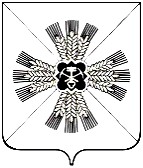 РОССИЙСКАЯ ФЕДЕРАЦИЯ КЕМЕРОВСКАЯ ОБЛАСТЬ - КУЗБАССПРОМЫШЛЕННОВСКИЙ МУНИЦИПАЛЬНЫЙ ОКРУГ СОВЕТ НАРОДНЫХ ДЕПУТАТОВ ПРОМЫШЛЕННОВСКОГО МУНИЦИПАЛЬНОГО ОКРУГА1-й созыв, 38-е заседаниеРЕШЕНИЕот 28.04.2022 № 404пгт. ПромышленнаяО внесении изменений в решениеСовета народных депутатов Промышленновского муниципального округа от 23.12.2021 № 356«О бюджете Промышленновского муниципального округа на 2022 год и на плановый период 2023 и 2024 годов»(в редакции решения от 13.01.2022 № 371)Руководствуясь Бюджетным кодексом Российской Федерации, Федеральным законом от 06.10.2003 № 131-ФЗ «Об общих принципах организации местного самоуправления», Уставом муниципального образования Промышленновский муниципальный округ Кемеровской области – Кузбасса, Совет народных депутатов Промышленновского муниципального округаРЕШИЛ:Внести в решение Совета народных депутатов Промышленновского муниципального округа от 23.12.2021 № 356 «О бюджете Промышленновского муниципального округа на 2022 год и на плановый период 2023 и 2024 годов» (в редакции решения от 13.01.2022 № 371), (далее- решение) следующие изменения:пункт 1.1. решения изложить в следующей редакции:«1.1.Утвердить основные характеристики бюджета муниципального округа на 2022 год:прогнозируемый общий объем доходов бюджета муниципального округа в сумме 2 299 467,6 тыс. рублей;общий объем  расходов  бюджета  муниципального  округа  в  сумме 2 311 131,3 тыс. рублей;дефицит бюджета в сумме 11 663,7 тыс. рублей.».пункт 1.2 решения изложить в следующей редакции:«1.2. Утвердить основные характеристики бюджета муниципального округа на плановый период 2023  и 2024 годов:общий объем доходов бюджета муниципального округа на 2023 год в сумме 1 901 417,1 тыс. рублей и на 2024 год в сумме 1 932 292,8 тыс. рублей,общий объем расходов бюджета муниципального округа на 2023 год в сумме 1 912 376,7 тыс. рублей и на 2024 год в сумме 1 943 670,2 тыс. рублей,-дефицит бюджета на 2023 год в сумме 10 959,6 тыс. рублей, на 2024 год в сумме 11 377,4 тыс. рублей.».пункт 4 решения исключить;пункт 5.4. решения изложить в следующей редакции:«5.4. Утвердить общий объем бюджетных ассигнований бюджета муниципального округа, направляемых на исполнение публичных нормативных обязательств на 2022 год в сумме 34 487,1 тыс. рублей, на 2023год в сумме 31 185,4 тыс. рублей, на 2024 год в сумме 31 185,4 тыс. рублей.».пункт 8 решения изложить в следующей редакции:«8. Утвердить объем бюджетных ассигнований дорожного фонда Промышленновского муниципального округа на 2022 год в сумме 119 984,6 тыс. рублей, на 2023 год в сумме 64 358,8 тыс. рублей, на 2024 год в сумме 66 368,9 тыс. рублей.».пункт 9 решения изложить в следующей редакции:«9. Утвердить общий объем межбюджетных трансфертов, получаемых из областного бюджета на 2022 год в сумме 1 826 546,7 тыс. рублей, в том числе  дотации  642 843,0  тыс.  рублей,  субсидии  131  865,1  тыс.  рублей,субвенции 1 005 989,3 тыс. рублей, иные МБТ 45 849,3 тыс. рублей; на 2023год в сумме 1 485 979,1 тыс. рублей, в том числе дотации 356 602,0 тыс.рублей, субсидии 92 395,8 тыс. рублей, субвенции 1 001 132,0 тыс. рублей,иные МБТ 35 849,3 тыс. рублей; на 2024 год в сумме 1 499 253,8 тыс. рублей,в том числе дотации 342 571,0 тыс. рублей, субсидии 121 633,0 тыс. рублей,субвенции 999 201,6 тыс. рублей, иные МБТ 35 848,2 тыс. рублей.».Приложение № 1 к решению изложить в новой редакции согласно приложению № 1 к настоящему решению;Приложение № 2 исключить из решения;Приложение № 3 к решению считать приложением № 2 и изложить в новой редакции согласно приложению № 2 к настоящему решению;Приложение № 4 к решению считать приложением № 3 и изложить в новой редакции согласно приложению № 3 к настоящему решению;Приложение № 5 к решению считать приложением № 4 и изложить в новой редакции согласно приложению № 4 к настоящему решению;Приложения № 6, № 7 к решению считать, соответственно, приложениями № 5 и № 6.Настоящее  решение  подлежит  опубликованию  в  районной  газете«Эхо»	и	размещению	на	официальном	сайте	администрации Промышленновского муниципального округа в сети Интернет.Ввиду большого объема текста решения, приложения к настоящему решению разместить на официальном сайте администрации Промышленновского муниципального округа в сети Интернет.Контроль за исполнением настоящего решения возложить на комитет по вопросам экономики, бюджета, финансам, налоговой политики (В.Н. Васько).Настоящее решение вступает в силу с даты опубликования в районной газете «Эхо».Председатель Совета народных депутатовПромышленновского муниципального округа	Е.А. ВащенкоГлаваПромышленновского  муниципального округа	С.А. ФедарюкПриложение 1к решению Совета народных депутатов Промышленновского муниципального округаот 28.04.2022г. №  404  "О внесении изменений в решение Совета народных депутатов Промышленновского муниципального округа от 23.12.2021г. № 356 "О бюджете Промышленновского муниципального округа на 2022 год и плановый период 2023 и 2024 годов"Приложение 1к решению Совета народных депутатов Промышленновского муниципального округа от 23.12.2021г. №  356 "О бюджетеПромышленновского муниципального округа на2022 год и плановый период 2023 и 2024 годов"Прогноз поступления доходов в бюджет  Промышленновского муниципального округа на 2022 год и на плановый период 2023 и 2024 годовтыс. рублейПриложение № 2к решению Совета народных депутатов Промышленновского муниципального округа от 28.04.2022 № 404 "О внесении измененийв решение Совета народных депутатов Промышленновского округа от 23.12.2021 № 356 "О бюджете Промышленновского муниципального округа на 2022 год и плановый период 2023 и 2024 годов"Приложение № 2к решению Совета народных депутатов Промышленновского муниципального округаот 23.12.2021г. № 356 "О бюджете Промышленновского муниципального округа на 2022 год и плановый период 2023 и 2024 годов "Распределение бюджетных ассигнований  бюджета муниципального округа по целевым статьям (муниципальным программам и непрограммным направлениям деятельности), группам и подгруппам видов классификации расходов бюджетов на2022 год и на плановый период 2023 и 2024 годов(тыс. руб.)Приложение № 3к решению Совета народных депутатов Промышленновского муниципального округа от 24.12.2020 № 227 "О бюджете Промышленновского муниципального округа на 2021 год и плановый период 2022 и 2023 годов "Распределение бюджетных ассигнований  бюджета муниципального округа по целевым статьям (муниципальным программам и непрограммным направлениям деятельности), группам и подгруппам видов классификации расходов бюджетов на2021 год и на плановый период 2022 и 2023 годов(тыс. руб.)Уплата налогов, сборов и иных платежейПриложение № 3к решению Совета народных депутатов Промышленновского муниципального округа от 24.06.2021 № 290 "О внесении изменений и дополнений в решение от 24.12.2020 № 227 "О бюджете Промышленновского муниципального округа на 2021 год и плановый период 2022 и 2023 годов"Приложение № 5к решению Совета народных депутатов Промышленновского муниципального округа от 24.12.2020 № 227 "О бюджете Промышленновского муниципального округа на 2021 год и плановый период 2022 и 2023 годов "Распределение бюджетных ассигнований  бюджета муниципального округа по целевым статьям (муниципальным программам и непрограммным направлениям деятельности), группам и подгруппам видов классификации расходов бюджетов на2021 год и на плановый период 2022 и 2023 годов(тыс. руб.)Приложение № 3к решению Совета народных депутатов Промышленновского муниципального округа от 23.12.2021 № 356 "О  бюджете Промышленновского муниципального округа на 2022 год и плановый период 2023 и 2024 годов "Распределение бюджетных ассигнований бюджета муниципального округа по разделам, подразделам классификации расходов бюджетов на 2022 год и на плановый период 2023 и 2024 годов(тыс. руб.)Приложение № 4к решению Совета народных депутатов Промышленновского муниципального  округа от 28.04.2022  № 404 "О внесении изменений в решение  Совета народных депутатов Промышленновского округаот 23.12.2021 № 356 "О бюджете Промышленновского муниципального  округа на 2022 год и плановый период 2023 и 2024 годов"Приложение № 4к решению Совета народных депутатов Промышленновского муниципального  округа от 23.12.2021г. №  356 "О бюджетеПромышленновского муниципального округа на2022 год и плановый период 2023 и 2024 годов"Ведомственная структура расходов на 2022 год и на плановый период 2023 и 2024 годов(тыс. руб.)Пояснительная запискак проекту решения Совета народных депутатов Промышленновского муниципального округа«О внесении изменений в решение Совета народных депутатов Промышленновского муниципального округа от 23.12.2021 № 356«О бюджете Промышленновского муниципального округа на 2022 год и на плановый период 2023 и 2024 годов»(в редакции решения от 13.01.2022 № 371)Субъект права законодательной инициативы – Глава Промышленновского муниципального округа С.А. Федарюк. Разработчик проекта     решения     -     Финансовое     управление	администрации Промышленновского муниципального округа.Правовым основанием принятия проекта решения являются Бюджетный кодекс Российской Федерации и решение Совета народных депутатов  Промышленновского  муниципального  округа  от  26.03.2020№ 99 «Об утверждении положения «О бюджетном процессе Промышленновского муниципального округа»Цель проекта решения - финансовое обеспечение задач и функций Промышленновского муниципального округа.Проектом предлагается:Доходная часть бюджета:Слайд 1. Общий объем доходов и расходов бюджета округа на 2022 год увеличен на 91 956,0 тыс. рублей (уточненный план 2 299 467,6 тыс. рублей).В группе «Налоговые и неналоговые доходы»неналоговые доходы на сумму 50 000,0 тыс. рублейв подгруппах: доходы от продажи земельных участков, находящихся в государственной и муниципальной собственности (за исключением земельных участков бюджетных и автономных учреждений)них:Объем безвозмездных поступлений из областного бюджета изСлайд 2. По безвозмездным поступлениям из областного бюджета (дотации, субсидии, субвенции, прочие МБТ) план в целом увеличен на 40 796,0 тыс. рублей, в том числе:Прочие безвозмездные поступления.По прочим безвозмездным поступлениям увеличение составило 1 160,0тыс. рублей (уточненный план составит 1 560,0 тыс. рублей).В расходной части бюджета:Слайд 3. Общий объем расходов составит 2 311 131,3 тыс. рублей, план увеличен, соответственно, на 91 956,0 тыс. рублей.  На представленном слайде отражен первоначальный и уточненный план.Проектом предусмотрены уточнения администраторов средств бюджета округа с учетом предложений директоров и ответственных исполнителей муниципальных программ Промышленновского муниципального округа.В	разрезе	главных	распорядителей	изменение	плана	выглядит следующим образом:Администрация муниципального округа -202,3 тыс. рублей,Совет народных депутатов -1 746,6 тыс. рублей,Контрольно – счетный орган +1 761,8 тыс. рублей,Комитет по управлению муниципальным имуществом +3 000,0 тыс.рублей,Управление образования +61,1 тыс. рублей,Управление культуры +41 360,0 тыс. рублей,Управление социальной защиты -899,4 тыс. рублей,Управление по жизнеобеспечению и строительству +48 621,4 тыс.рублей,Финансовое управление администрации Промышленновского муниципального округа 0 тыс. рублейВ разрезе отраслей первоначальный план изменен:-Общегосударственные  вопросы  –  увеличение  на  1 636,4  тыс.  рублей(уточн. план 128 613,0 тыс. руб.);-Национальная оборона - изменений нет,-Национальная	безопасность	и	правоохранительная	деятельность	–увеличение на 160,0 тыс. рублей (уточн. план 860,0 тыс. руб.);-Национальная экономика - увеличение на	27 269,7	тыс. рублей (уточн.план 124 559,6тыс. руб.);-Жилищно-коммунальное хозяйство - увеличение на 20 151,6 тыс. рублей(уточн. план 385 934,4 тыс. руб.);-Образование - увеличение на 2 656,6 тыс. рублей (уточн. план 1 250 712,7тыс. руб.);-Культура - увеличение на	33 840,8 тыс. рублей (уточн. план 239 378,3тыс. руб.);-Социальная политика – увеличение на 1 675,8 тыс. рублей (уточн. план161 828,9 тыс. руб.);-Физическая культура и спорт – увеличение на 4 565,1 тыс. рублей (уточн.план 17 001,5 тыс. руб.);-Средства массовой информации – изменений нет.Заместитель начальника финансового управления администрации Промышленновскогомуниципального округа	С.Ю. СлугинаКодНаименование групп, подгрупп, статей, подстатей, элементов, программ(подпрограмм), кодов экономической классификации доходов2022 год2023 год2024 год1 00 00000 00 0000 000НАЛОГОВЫЕ И НЕНАЛОГОВЫЕ ДОХОДЫ471 360,9415 288,0432 889,01 01 00000 00 0000 000НАЛОГИ НА ПРИБЫЛЬ, ДОХОДЫ256 300,0267 044,0279 671,01 01 02000 01 0000 110Налог на доходы физических лиц256 300,0267 044,0279 671,0в т.ч. допнорматив (41,35% и 35,97%; 41,45% и 36,06%; 41,43% и 36,05%)188 086,0196 096,0205 342,01 01 02010 01 0000 110Налог на доходы физических лиц с доходов, источником которых является налоговый агент, за исключением доходов, в отношении которых исчисление и уплата налога осуществляются в соответствии со статьями 227, 227.1 и 228 Налогового кодекса Российской Федерации253 518,0264 144,0276 638,01 01 02020 01 0000 110Налог на доходы физических лиц с доходов, полученных от осуществления	деятельности	физическими	лицами, зарегистрированными в качестве индивидуальных предпринимателей, нотариусов, занимающихся частной практикой, адвокатов, учредивших адвокатские кабинеты и других лиц, занимающихся частной практикой в соответствии со статьей 227 Налогового кодекса Российской Федерации590,0615,0644,01 01 02030 01 0000 110Налог на доходы физических лиц доходов, полученных физическими лицами, в соответствии со статьей 228 Налогового кодекса Российской Федерации1 652,01 723,01 805,01 01 02040 01 0000 110Налог на доходы физических лиц в виде фиксированных авансовых платежей с доходов, полученных физическими  лицами, являющимися иностранными гражданами, осуществляющими трудовую деятельность по найму на основании патента в соответствии со статьей 227.1 Налогового кодекса Российской Федерации40,042,044,01 01 02080 01 0000 110Налог на доходы физических лиц в части суммы налога, превышающей 650 000 рублей, относящейся к части налоговой базы, превышающей 5 000 000 рублей (за исключением налога на доходы физических лиц с сумм прибыли контролируемой иностранной компании, в том числе фиксированной прибыли контролируемой иностранной компании)500,0520,0540,01 03 00000 00 0000 000НАЛОГИ НА ТОВАРЫ (РАБОТЫ, УСЛУГИ), РЕАЛИЗУЕМЫЕ НА ТЕРРИТОРИИ  РОССИЙСКОЙ  ФЕДЕРАЦИИ23 303,024 261,024 665,01 03 02000 01 0000 110Акцизы   по   подакцизным   товарам   (продукции),   производимым   на территории Российской Федерации23 303,024 261,024 665,01 03 02230 01 0000 110Доходы от уплаты акцизов на дизельное топливо, подлежащие распределению между бюджетами субъектов Российской Федерации и местными бюджетами с учетом установленных дифференцированных нормативов отчислений в местные бюджеты10 536,010 854,010 860,01 03 02231 01 0000 110Доходы от уплаты акцизов на дизельное топливо, подлежащие распределению между бюджетами субъектов Российской Федерации и местными бюджетами с учетом установленных дифференцированных нормативов отчислений в местные бюджеты (по нормативам, установленным Федеральным законом о федеральном бюджете в целях формирования дорожных фондов субъектов Российской Федерации)10 536,010 854,010 860,01 03 02240 01 0000 110Доходы от уплаты акцизов на моторные масла для дизельных и (или) карбюраторных (инжекторных) двигателей, подлежащие распределению между бюджетами субъектов Российской Федерации и местными бюджетами с учетом установленных дифференцированных нормативов отчислений в местные бюджеты58,061,063,01 03 02241 01 0000 110Доходы от уплаты акцизов на моторные масла для дизельных и (или) карбюраторных (инжекторных) двигателей, подлежащие распределению между бюджетами субъектов Российской Федерации и местными бюджетами с учетом установленных дифференцированных нормативов отчислений в местные бюджеты (по нормативам, установленным Федеральным законом о федеральном бюджете в целях формирования дорожных фондов субъектов Российской Федерации)58,061,063,01 03 02250 01 0000 110Доходы от уплаты акцизов на автомобильный бензин, подлежащие распределению между бюджетами субъектов Российской Федерации и местными бюджетами с учетом установленных дифференцированных нормативов отчислений в местные бюджеты14 030,014 691,015 136,01 03 02251 01 0000 110Доходы от уплаты акцизов на автомобильный бензин, подлежащие распределению между бюджетами субъектов Российской Федерации и местными бюджетами с учетом установленных дифференцированных нормативов отчислений в местные бюджеты (по нормативам, установленным Федеральным законом о федеральном бюджете в целях формирования дорожных фондов субъектов Российской Федерации)14 030,014 691,015 136,01 03 02260 01 0000 110Доходы от уплаты акцизов на прямогонный бензин, подлежащие распределению между бюджетами субъектов Российской Федерации и местными бюджетами с учетом установленных дифференцированных нормативов отчислений в местные бюджеты-1 321,0-1 345,0-1 394,01 03 02261 01 0000 110Доходы от уплаты акцизов на прямогонный бензин, подлежащие распределению между бюджетами субъектов Российской Федерации и местными бюджетами с учетом установленных дифференцированных нормативов отчислений в местные бюджеты (по нормативам, установленным Федеральным законом о федеральном бюджете в целях формирования дорожных фондов субъектов Российской Федерации)-1 321,0-1 345,0-1 394,01 05 00000 00 0000 000НАЛОГИ НА СОВОКУПНЫЙ ДОХОД39 713,043 501,047 728,01 05 01000 00 0000 110Налог,   взимаемый   в   связи   с   применением   упрощенной   системы налогообложения29 250,030 420,031 637,01 05 01010 01 0000 110Налог, взимаемый с налогоплательщиков, выбравших в качестве объекта налогообложения  доходы18 581,019 324,020 097,01 05 01011 01 0000 110Налог, взимаемый с налогоплательщиков, выбравших в качестве объекта налогообложения  доходы18 581,019 324,020 097,01 05 01020 01 0000 110Налог, взимаемый с налогоплательщиков, выбравших в качестве объекта налогообложения доходы, уменьшенные на величину расходов10 669,011 096,011 540,01 05 01021 01 0000 110Налог, взимаемый с налогоплательщиков, выбравших в качестве объекта налогообложения доходы, уменьшенные на величину расходов (в том числе минимальный налог, зачисляемый в бюджеты субъектов Российской  Федерации)10 669,011 096,011 540,01 05 03000 01 0000 110Единый сельскохозяйственный налог7 171,09 657,012 530,01 05 03010 01 0000 110Единый сельскохозяйственный налог7 171,09 657,012 530,01 05 04000 02 0000 110Налог,   взимаемый   в   связи   с   применением   патентной   системы налогообложения3 292,03 424,03 561,01 05 04060 02 0000 110Налог,   взимаемый   в   связи   с   применением   патентной   системы налогообложения, зачисляемый в бюджеты муниципальных округов3 292,03 424,03 561,01 06 00000 00 0000 000НАЛОГИ НА ИМУЩЕСТВО46 840,056 200,056 439,01 06 01000 00 0000 110Налог на имущество физических лиц5 154,05 371,05 610,01 06 01020 14 0000 110Налог на имущество физических лиц, взимаемый по ставкам, применяемым к объектам налогообложения, расположенным в границах муниципальных округов5 154,05 371,05 610,01 06 04000 02 0000 110Транспортный  налог1 412,01 412,01 412,01 06 04011 02 0000 110Транспортный налог с организаций137,0137,0137,01 06 04012 02 0000 110Транспортный налог с физических лиц1 275,01 275,01 275,01 06 06000 00 0000 110Земельный налог40 274,049 417,049 417,01 06 06030 00 0000 110Земельный налог с организаций30 061,038 496,038 496,01 06 06032 14 0000 110Земельный  налог  с  организаций,  обладающих  земельным  участком, расположенным в границах муниципальных округов30 061,038 496,038 496,01 06 06040 00 0000 110Земельный налог с физических лиц10 213,010 921,010 921,01 06 06042 14 0000 110Земельный налог с физических лиц, обладающих земельным участком, расположенным в границах муниципальных округов10 213,010 921,010 921,01 08 00000 00 0000 000ГОСУДАРСТВЕННАЯ  ПОШЛИНА5 333,05 387,05 441,01 08 03000 01 0000 110Государственная пошлина по делам, рассматриваемым в судах общей юрисдикции, мировыми судьями5 202,05 255,05 308,01 08 03010 01 0000 110Государственная пошлина по делам, рассматриваемым в судах общей юрисдикции, мировыми судьями (за исключением Верховного Суда Российской  Федерации)5 202,05 255,05 308,01 08 03010 01 1050 110Государственная пошлина по делам, рассматриваемым в судах общей юрисдикции, мировыми судьями (за исключением Верховного Суда Российской Федерации) (государственная пошлина, уплачиваемая при обращении в суды)4 950,05 000,05 050,01 08 03010 01 1060 110Государственная пошлина по делам, рассматриваемым в судах общей юрисдикции, мировыми судьями (за исключением Верховного Суда Российской Федерации) (государственная пошлина, уплачиваемая на основании судебных актов по результатам рассмотрения дел по существу)252,0255,0258,01 08 04000 01 0000 110Государственная пошлина за совершение нотариальных действий (за исключением действий, совершаемых консульскими учреждениями Российской  Федерации)111,0112,0113,01 08 04020 01 0000 110Государственная пошлина за совершение нотариальных действий должностными лицами органов местного самоуправления, уполномоченными в соответствии с законодательными актами Российской Федерации на совершение нотариальных действий111,0112,0113,01 08 07000 01 0000 110Государственная пошлина за государственную регистрацию, а также за совершение прочих юридически значимых действий20,020,020,01 08 07150 01 0000 110Государственная пошлина за выдачу разрешения на установку рекламной конструкции20,020,020,01 11 00000 00 0000 000ДОХОДЫ	ОТ	ИСПОЛЬЗОВАНИЯ	ИМУЩЕСТВА, НАХОДЯЩЕГОСЯ	В	ГОСУДАРСТВЕННОЙ	И МУНИЦИПАЛЬНОЙ   СОБСТВЕННОСТИ15 453,015 453,015 453,01 11 05000 00 0000 120Доходы, получаемые в виде арендной либо иной платы за передачу в возмездное пользование государственного и муниципального имущества (за исключением имущества бюджетных и автономных учреждений, а также имущества государственных и муниципальных унитарных предприятий, в том числе казенных)13 703,013 703,013 703,01 11 05010 00 0000 120Доходы, получаемые в виде арендной платы за земельные участки, государственная собственность на которые не разграничена, а также средства от продажи права на заключение договоров аренды указанных земельных участков12 000,012 000,012 000,01 11 05012 14 0000 120Доходы, получаемые в виде арендной платы за земельные участки, государственная собственность на которые не разграничена и которые расположены в границах муниципальных округов, а также средства от продажи права на заключение договоров аренды указанных земельных участков12 000,012 000,012 000,01 11 05030 00 0000 120Доходы от сдачи в аренду имущества, находящегося в оперативном управлении органов государственной власти, органов местного самоуправления, органов управления государственными внебюджетными фондами и созданных ими учреждений (за исключением имущества бюджетных и автономных учреждений)3,03,03,01 11 05034 14 0000 120Доходы от сдачи в аренду имущества, находящегося в оперативном управлении органов управления муниципальных округов и созданных ими учреждений (за исключением имущества муниципальных бюджетных и автономных учреждений)3,03,03,01 11 05070 00 0000 120Доходы от сдачи в аренду имущества, составляющего государственную(муниципальную) казну (за исключением земельных участков)1 700,01 700,01 700,01 11 05074 14 0000 120Доходы    от    сдачи    в    аренду    имущества,    составляющего    казну муниципальных округов (за исключением земельных участков)1 700,01 700,01 700,01 11 09000 00 0000 120Прочие доходы от использования имущества и прав, находящихся в государственной и муниципальной собственности (за исключением имущества бюджетных и автономных учреждений, а также имущества государственных и муниципальных унитарных предприятий, в том числе казенных)1 750,01 750,01 750,01 11 09040 00 0000 120Прочие поступления от использования имущества, находящегося в государственной и муниципальной собственности (за исключением имущества бюджетных и автономных учреждений, а также имущества государственных и муниципальных унитарных предприятий, в том числе казенных)600,0600,0600,01 11 09044 14 0000 120Прочие поступления от использования имущества, находящегося в собственности муниципальных округов (за исключением имущества муниципальных бюджетных и автономных учреждений, а также имущества муниципальных унитарных предприятий, в том числе казенных)600,0600,0600,01 11 09080 00 0000 120Плата, поступившая в рамках договора за предоставление права на размещение и эксплуатацию нестационарного торгового объекта, установку и эксплуатацию рекламных конструкций на землях или земельных участках, находящихся в государственной или муниципальной собственности, и на землях или земельных участках, государственная собственность на которые не разграничена1 150,01 150,01 150,01 11 09080 14 0000 120Плата, поступившая в рамках договора за предоставление права на размещение и эксплуатацию нестационарного торгового объекта, установку и эксплуатацию рекламных конструкций на землях или земельных участках, находящихся в собственности муниципальных округов, и на землях или земельных участках, государственная собственность на которые не разграничена1 150,01 150,01 150,01 11 09080 14 0022 120Плата, поступившая в рамках договора за предоставление права на размещение и эксплуатацию нестационарного торгового объекта, установку и эксплуатацию рекламных конструкций на землях или земельных участках, находящихся в собственности муниципальных округов, и на землях или земельных участках, государственная собственность на которые не разграничена (плата за разрешение размещения  объекта)50,050,050,01 11 09080 14 0023 120Плата, поступившая в рамках договора за предоставление права на размещение и эксплуатацию нестационарного торгового объекта, установку и эксплуатацию рекламных конструкций на землях или земельных участках, находящихся в собственности муниципальных округов, и на землях или земельных участках, государственная собственность на которые не разграничена (плата  за размещение нестационарных торговых объектов)1 100,01 100,01 100,01 12 00000 00 0000 000ПЛАТЕЖИ ПРИ ПОЛЬЗОВАНИИ ПРИРОДНЫМИ РЕСУРСАМИ1 145,01 195,01 245,01 12 01000 01 0000 120Плата за негативное воздействие на окружающую среду1 145,01 195,01 245,01 12 01010 01 0000 120Плата   за   выбросы   загрязняющих   веществ   в   атмосферный   воздух стационарными  объектами315,0330,0340,01 12 01030 01 0000 120Плата за сбросы загрязняющих веществ в водные объекты105,0110,0115,01 12 01040 01 0000 120Плата за размещение отходов производства и потребления725,0755,0790,01 12 01041 01 0000 120Плата за размещение отходов производства185,0190,0200,01 12 01042 01 0000 120Плата за размещение твердых коммунальных отходов540,0565,0590,01 13 00000 00 0000 000ДОХОДЫ   ОТ   ОКАЗАНИЯ   ПЛАТНЫХ   УСЛУГ   (РАБОТ)   И КОМПЕНСАЦИИ  ЗАТРАТ  ГОСУДАРСТВА500,0500,0500,01 13 01000 00 0000 130Доходы от оказания платных услуг (работ)200,0200,0200,01 13 01990 00 0000 130Прочие доходы от оказания платных услуг (работ)200,0200,0200,01 13 01994 14 0000 130Прочие доходы от оказания платных услуг (работ) получателями средств бюджетов муниципальных округов200,0200,0200,01 13 01994 04 0052 130Прочие доходы от оказания платных услуг (работ) получателями средств бюджетов муниципальных округов (доходы от платных услуг, оказываемых казенными учреждениями муниципального округа)200,0200,0200,01 13 02000 00 0000 130Доходы от компенсации затрат государства300,0300,0300,01 13 02064 14 0000 130Доходы, поступающие в порядке возмещения расходов, понесенных в связи с эксплуатацией имущества муниципальных округов20,020,020,01 13 02994 14 0000 130Прочие доходы от компенсации затрат бюджетов муниципальных округов280,0280,0280,01 13 02994 14 0003 130Прочие доходы от компенсации затрат бюджетов муниципальных округов(возврат дебиторской задолженности прошлых лет)80,080,080,01 13 02994 14 0005 130Прочие доходы от компенсации затрат бюджетов муниципальных округов(доходы от компенсации затрат бюджетов муниципальных округов)200,0200,0200,01 14 00000 00 0000 000ДОХОДЫ	ОТ	ПРОДАЖИ	МАТЕРИАЛЬНЫХ	И НЕМАТЕРИАЛЬНЫХ  АКТИВОВ80 320,01 000,01 000,01 14 02000 00 0000 000Доходы от реализации имущества, находящегося в государственной и муниципальной собственности (за исключением движимого имущества бюджетных и автономных учреждений,  а также имущества государственных и муниципальных унитарных предприятий, в том числе казенных)320,00,00,01 14 02040 14 0000 410Доходы от реализации имущества, находящегося в собственности муниципальных округов (за исключением движимого имущества муниципальных бюджетных и автономных учреждений, а также имущества муниципальных унитарных предприятий, в том числе казенных), в части реализации основных средств по указанному имуществу320,00,00,01 14 02043 14 0000 410Доходы от реализации иного имущества, находящегося в собственности муниципальных округов (за исключением имущества муниципальных бюджетных и автономных учреждений,  а также имущества муниципальных унитарных предприятий, в том числе казенных), в части реализации основных средств по указанному имуществу320,00,00,01 14 06000 00 0000 430Доходы от продажи земельных участков, находящихся в государственной и муниципальной собственности80 000,01 000,01 000,01 14 06012 14 0000 430Доходы от продажи земельных участков, государственная собственность на которые не разграничена и которые расположены в границах муниципальных округов7 000,01 000,01 000,01 14 06024 14 0000 430Доходы от продажи земельных участков, находящихся в собственности муниципальных округов (за исключением земельных участков муниципальных бюджетных и автономных учреждений)73 000,00,00,01 15 00000 00 0000 000АДМИНИСТРАТИВНЫЕ ПЛАТЕЖИ И СБОРЫ2,02,02,01 15 02000 00 0000 140Платежи, взимаемые  государственными  и  муниципальными  органами(организациями) за выполнение определенных функций2,02,02,01 15 02040 14 0000 140Платежи, взимаемые органами местного самоуправления (организациями)муниципальных округов за выполнение определенных функций2,02,02,01 16 00000 00 0000 000ШТРАФЫ, САНКЦИИ, ВОЗМЕЩЕНИЕ УЩЕРБА585,0545,0545,01 16 01000 01 0000 140Административные   штрафы,   установленные   Кодексом   Российской Федерации об административных правонарушениях235,0235,0235,01 16 01053 01 0000 140Административные штрафы, установленные Главой 5 Кодекса Российской Федерации об административных правонарушениях, за административные правонарушения, посягающие на права граждан, налагаемые мировыми судьями, комиссиями по делам несовершеннолетних и защите их прав45,045,045,01 16 01053 01 0035 140Административные штрафы, установленные Главой 5 Кодекса Российской Федерации об административных правонарушениях, за административные правонарушения, посягающие на права граждан, налагаемые мировыми судьями, комиссиями по делам несовершеннолетних и защите их прав (штрафы за неисполнение родителями или иными законными представителями несовершеннолетних обязанностей по содержанию и воспитанию несовершеннолетних)30,030,030,01 16 01053 01 0351 140Административные штрафы, установленные Главой 5 Кодекса Российской Федерации об административных правонарушениях, за административные правонарушения, посягающие на права граждан, налагаемые мировыми судьями, комиссиями по делам несовершеннолетних и защите их прав (штрафы за неуплату средств на содержание детей или нетрудоспособных родителей)15,015,015,01 16 01063 01 0000 140Административные штрафы, установленные Главой 6 Кодекса Российской Федерации об административных правонарушениях, за административные правонарушения, посягающие на здоровье, санитарно- эпидемиологическое благополучие населения и общественную нравственность, налагаемые мировыми судьями, комиссиями по делам несовершеннолетних и защите их прав10,010,010,01 16 01063 01 0009 140Административные штрафы, установленные Главой 6 Кодекса Российской Федерации об административных правонарушениях, за административные правонарушения, посягающие на здоровье, санитарно- эпидемиологическое благополучие населения и общественную нравственность, налагаемые мировыми судьями, комиссиями по делам несовершеннолетних и защите их прав (штрафы за потребление наркотических средств или психотропных веществ без назначения врача либо новых потенциально опасных психоактивных веществ)10,010,010,01 16 01073 01 0000 140Административные штрафы, установленные главой 7 Кодекса Российской Федерации об административных правонарушениях, за административные правонарушения в области охраны собственности, налагаемые мировыми судьями, комиссиями по делам несовершеннолетних и защите их прав15,015,015,01 16 01073 01 0027 140Административные штрафы, установленные Главой 7 Кодекса Российской Федерации об административных правонарушениях, за административные правонарушения в области охраны собственности, налагаемые мировыми судьями, комиссиями по делам несовершеннолетних и защите их прав (штрафы за мелкое хищение)15,015,015,01 16 01143 01 0000 140Административные штрафы, установленные Главой 14 Кодекса Российской Федерации об административных правонарушениях, за административные правонарушения в области предпринимательской деятельности и деятельности саморегулируемых организаций, налагаемые мировыми судьями, комиссиями по делам несовершеннолетних и защите их прав45,045,045,01 16 01143 01 0016 140Административные штрафы, установленные Главой 14 Кодекса Российской Федерации об административных правонарушениях, за административные правонарушения в области предпринимательской деятельности и деятельности саморегулируемых организаций, налагаемые мировыми судьями, комиссиями по делам несовершеннолетних и защите их прав (штрафы за нарушение правил продажи этилового спирта, алкогольной и спиртосодержащей продукции)40,040,040,01 16 01143 01 9000 140Административные штрафы, установленные Главой 14 Кодекса Российской Федерации об административных правонарушениях, за административные правонарушения в области предпринимательской деятельности и деятельности саморегулируемых организаций, налагаемые мировыми судьями, комиссиями по делам несовершеннолетних и защите их прав (иные штрафы)5,05,05,01 16 01153 01 0000 140Административные штрафы, установленные Главой 15 Кодекса Российской Федерации об административных правонарушениях, за административные правонарушения в области финансов, налогов и сборов, страхования, рынка ценных бумаг (за исключением штрафов, указанных в пункте 6 статьи 46 Бюджетного кодекса Российской Федерации), налагаемые мировыми судьями, комиссиями по делам несовершеннолетних и защите их прав5,05,05,01 16 01153 01 9000 140Административные штрафы, установленные Главой 15 Кодекса Российской Федерации об административных правонарушениях, за административные правонарушения в области финансов, налогов и сборов, страхования, рынка ценных бумаг (за исключением штрафов, указанных в пункте 6 статьи 46 Бюджетного кодекса Российской Федерации), налагаемые мировыми судьями, комиссиями по делам несовершеннолетних и защите их прав (иные штрафы)5,05,05,01 16 01203 01 0000 140Административные штрафы, установленные главой 20 Кодекса Российской Федерации об административных правонарушениях, за административные правонарушения, посягающие на общественный порядок и общественную безопасность, налагаемые мировыми судьями, комиссиями по делам несовершеннолетних и защите их прав115,0115,0115,01 16 01203 01 0008 140Административные штрафы, установленные Главой 20 Кодекса Российской Федерации об административных правонарушениях, за административные правонарушения, посягающие на общественный порядок и общественную безопасность, налагаемые мировыми судьями, комиссиями по делам несовершеннолетних и защите их прав (штрафы за нарушение правил производства, приобретения, продажи, передачи, хранения, перевозки, ношения, коллекционирования, экспонирования, уничтожения или учета оружия и патронов к нему, а также нарушение правил производства, продажи, хранения, уничтожения или учета взрывчатых веществ и взрывных устройств, пиротехнических изделий, порядка выдачи свидетельства о прохождении подготовки и проверки знания правил безопасного обращения с оружием и наличия навыков безопасного обращения с оружием или медицинских заключений об отсутствии противопоказаний к владению оружием)15,015,015,01 16 01203 01 9000 140Административные штрафы, установленные главой 20 Кодекса Российской Федерации об административных правонарушениях, за административные правонарушения, посягающие на общественный порядок и общественную безопасность, налагаемые мировыми судьями, комиссиями по делам несовершеннолетних и защите их прав (иные штрафы)100,0100,0100,01 16 02000 02 0000 140Административные    штрафы,    установленные	законами    субъектов Российской Федерации об административных правонарушениях80,080,080,01 16 02020 02 0000 140Административные штрафы, установленные законами субъектов Российской Федерации об административных правонарушениях, за нарушение муниципальных правовых актов80,080,080,01 16 07000 00 0000 140Штрафы, неустойки, пени, уплаченные в соответствии с законом или договором в случае неисполнения или ненадлежащего исполнения обязательств перед государственным (муниципальным) органом, органом управления государственным внебюджетным фондом, казенным учреждением, Центральным банком Российской Федерации, иной организацией, действующей от имени Российской Федерации230,0200,0200,01 16 07010 00 0000 140Штрафы, неустойки, пени, уплаченные в случае просрочки исполнения поставщиком	(подрядчиком,	исполнителем)	обязательств, предусмотренных  государственным  (муниципальным)  контрактом200,0200,0200,01 16 07010 14 0000 140Штрафы, неустойки, пени, уплаченные в случае просрочки исполнения поставщиком	(подрядчиком,	исполнителем)	обязательств, предусмотренных муниципальным контрактом, заключенным муниципальным органом, казенным учреждением муниципального округа200,0200,0200,01 16 07090 00 0000 140Иные штрафы, неустойки, пени, уплаченные в соответствии с законом или договором в случае неисполнения или ненадлежащего исполнения обязательств перед федеральным государственным органом, федеральным казенным учреждением, Центральным банком Российской Федерации,  государственной  корпорацией30,00,00,01 16 07090 14 0000 140Иные штрафы, неустойки, пени, уплаченные в соответствии с законом или договором в случае неисполнения или ненадлежащего исполнения обязательств перед муниципальным органом, (муниципальным казенным учреждением) муниципального округа30,00,00,01 16 10000 00 0000 140Платежи в целях возмещения причиненного ущерба (убытков)10,00,00,01 16 10120 00 0000 140Доходы от денежных взысканий (штрафов), поступающие в счет погашения задолженности, образовавшейся до 1 января 2020 года, подлежащие зачислению в бюджеты бюджетной системы Российской Федерации по нормативам, действовавшим в 2019 году10,00,00,01 16 10123 01 0000 140Доходы от денежных взысканий (штрафов), поступающие в счет погашения задолженности, образовавшейся до 1 января 2020 года, подлежащие зачислению в бюджет муниципального образования по нормативам, действовавшим в 2019 году10,00,00,01 16 10123 01 0141 140Доходы от денежных взысканий (штрафов), поступающие в счет погашения задолженности, образовавшейся до 1 января 2020 года, подлежащие зачислению в бюджет муниципального образования по нормативам, действовавшим в 2019 году (доходы бюджетов муниципальных округов за исключением доходов, направляемых на формирование муниципального дорожного фонда, а также иных платежей в случае принятия решения финансовым органом муниципального образования о раздельном учете задолженности)10,00,00,01 16 11000 01 0000 140Платежи, уплачиваемые в целях возмещения вреда30,030,030,01 16 11050 01 0000 140Платежи по искам о возмещении вреда, причиненного окружающей среде, а также платежи, уплачиваемые при добровольном возмещении вреда, причиненного окружающей среде (за исключением вреда, причиненного окружающей среде на особо охраняемых природных территориях, а также вреда, причиненного водным объектам), подлежащие зачислению в бюджет муниципального образования30,030,030,01 17 00000 00 0000 000ПРОЧИЕ НЕНАЛОГОВЫЕ  ДОХОДЫ1 866,9200,0200,01 17 05000 00 0000 180Прочие неналоговые доходы200,0200,0200,01 17 05040 14 0000 180Прочие неналоговые доходы бюджетов муниципальных округов200,0200,0200,01 17 05040 14 0024 180Прочие неналоговые доходы бюджетов муниципальных округов (плата за предоставление мест для создания семейных захоронений)200,0200,0200,01 17 15000 00 0000 150Инициативные  платежи1 666,90,00,01 17 15020 14 0000 150Инициативные   платежи,   зачисляемые   в   бюджеты   муниципальных округов1 666,90,00,01 17 15020 14 2512 150Инициативные платежи, зачисляемые в бюджеты муниципальных округов (Благоустройство места массового отдыха населения (текущий ремонт), расположенного по адресу: 652399, Кемеровская область - Кузбасс, Промышленновский муниципальный округ, д. Прогресс, ул. Центральная, з/у 28б (Вагановская сельская территория)215,00,00,01 17 15020 14 2513 150Инициативные платежи, зачисляемые в бюджеты муниципальных округов (Благоустройство территории для активного отдыха населения (текущий ремонт), расположенной по адресу: 652385, Кемеровская область - Кузбасс, Промышленновский муниципальный округ, д. Калинкино, ул. Школьная, 2б (Калинкинская сельская территория)90,00,00,01 17 15020 14 2514 150Инициативные платежи, зачисляемые в бюджеты муниципальных округов (Благоустройство спортивной площадки "Воркаут" (текущий ремонт), расположенной по адресу: 652388, Кемеровская область - Кузбасс, Промышленновский муниципальный округ, с. Лебеди, ул. Центральная, з/у 36/2 (Лебедевская сельская территория)226,80,00,01 17 15020 14 2515 150Инициативные платежи, зачисляемые в бюджеты муниципальных округов (Благоустройство спортивной площадки (текущий ремонт), расположенной по адресу: 652392, Кемеровская область - Кузбасс, Промышленновский муниципальный округ, д. Пьяново, ул. Коммунистическая, з/у 114а (Окуневская сельская территория)57,80,00,01 17 15020 14 2516 150Инициативные платежи, зачисляемые в бюджеты муниципальных округов (Благоустройство места массового отдыха (текущий ремонт), расположенного по адресу: 652376, Кемеровская область - Кузбасс, Промышленновский муниципальный округ, д. Колычево, ул. Весенняя, з/у 14/2 (Плотниковская сельская территория)182,00,00,01 17 15020 14 2517 150Инициативные платежи, зачисляемые в бюджеты муниципальных округов (Благоустройство детской спортивной площадки (текущий ремонт), расположенной по адресу: 652380, Кемеровская область - Кузбасс, Промышленновский муниципальный округ, с. Морозово, ул. Кооперативная, 37/1 (Тарабаринская сельская территория)90,30,00,01 17 15020 14 2518 150Инициативные платежи, зачисляемые в бюджеты муниципальных округов (Благоустройство детской игровой площадки (текущий ремонт), расположенной по адресу: 652393, Кемеровская область - Кузбасс, Промышленновский муниципальный округ, д. Шипицино, ул. Набережная, 62а (Тарасовская сельская территория)185,00,00,01 17 15020 14 2519 150Инициативные платежи, зачисляемые в бюджеты муниципальных округов (Благоустройство игровой площадки (текущий ремонт), расположенной по адресу: 652380, Кемеровская область - Кузбасс, Промышленновский муниципальный округ, пгт. Промышленная, ул. Кооперативная, з/у 10а (пгт. Промышленная)215,00,00,01 17 15020 14 2520 150Инициативные платежи, зачисляемые в бюджеты муниципальных округов (Благоустройство места массового отдыха (текущий ремонт), расположенного по адресу: 652398, Кемеровская область - Кузбасс, Промышленновский муниципальный округ, д. Каменка, ул. Федирко, з/у 71г (Пушкинская сельская территория)121,00,00,01 17 15020 14 2521 150Инициативные платежи, зачисляемые в бюджеты муниципальных округов (Благоустройство места массового отдыха (текущий ремонт), расположенного по адресу: 652372, Кемеровская область - Кузбасс, Промышленновский муниципальный округ, с. Абышево, ул. Мира, з/у 49а (Падунская сельская территория)223,00,00,01 17 15020 14 2522 150Инициативные платежи, зачисляемые в бюджеты муниципальных округов (Благоустройство спортивной площадки (текущий ремонт), расположенной по адресу: 652391, Кемеровская область - Кузбасс, Промышленновский муниципальный округ, с. Титово, ул. Молодежная, з/у 32б (Титовская сельская территория)61,00,00,02 00 00000 00 0000 000БЕЗВОЗМЕЗДНЫЕ   ПОСТУПЛЕНИЯ1 828 106,71 486 129,11 499 403,82 02 00000 00 0000 000БЕЗВОЗМЕЗДНЫЕ  ПОСТУПЛЕНИЯ  ОТ  ДРУГИХ  БЮДЖЕТОВ БЮДЖЕТНОЙ  СИСТЕМЫ  РОССИЙСКОЙ  ФЕДЕРАЦИИ1 826 546,71 485 979,11 499 253,82 02 10000 00 0000 150Дотации бюджетам бюджетной системы Российской Федерации642 843,0356 602,0342 571,02 02 15001 00 0000 150Дотации на выравнивание бюджетной обеспеченности642 843,0356 602,0342 571,02 02 15001 14 0000 150Дотации бюджетам муниципальных округов на выравнивание бюджетной обеспеченности из бюджета субъекта Российской Федерации642 843,0356 602,0342 571,02 02 20000 00 0000 150Субсидии бюджетам бюджетной системы Российской Федерации(межбюджетные субсидии)131 865,192 395,8121 633,02 02 20041 00 0000 150Субсидии бюджетам на строительство, модернизацию, ремонт и содержание автомобильных дорог общего пользования, в том числе дорог в поселениях (за исключением автомобильных дорог федерального значения)45 000,015 000,015 000,02 02 20041 14 0000 150Субсидии бюджетам муниципальных округов на строительство, модернизацию, ремонт и содержание автомобильных дорог общего пользования, в том числе дорог в поселениях (за исключением автомобильных дорог федерального значения)45 000,015 000,015 000,02 02 20077 00 0000 150Субсидии  бюджетам  на  софинансирование  капитальных  вложений  в объекты муниципальной собственности0,020 316,00,02 02 20077 14 0000 150Субсидии  бюджетам  муниципальных  округов  на  софинансирование капитальных вложений в объекты муниципальной собственности0,020 316,00,02 02 20299 00 0000 150Субсидии бюджетам на обеспечение мероприятий по переселению граждан из аварийного жилищного фонда, осуществляемых за счет средств, поступивших от Фонда содействия реформированию жилищно- коммунального  хозяйства5 807,00,00,02 02 20299 14 0000 150Субсидии бюджетам муниципальных округов на  обеспечение мероприятий по переселению граждан из аварийного жилищного фонда, осуществляемых за счет средств, поступивших от Фонда содействия реформированию  жилищно-коммунального  хозяйства5 807,00,00,02 02 20302 00 0000 150Субсидии бюджетам муниципальных образований на обеспечение мероприятий по переселению граждан из аварийного жилищного фонда, в том числе переселению граждан из аварийного жилищного фонда с учетом необходимости развития малоэтажного жилищного строительства, за счет средств бюджетов864,20,00,02 02 20302 14 0000 150Субсидии бюджетам муниципальных округов на  обеспечение мероприятий по переселению граждан из аварийного жилищного фонда, в том числе переселению граждан из аварийного жилищного фонда с учетом необходимости развития малоэтажного жилищного строительства, за счет средств бюджетов864,20,00,02 02 25163 00 0000 150Субсидии  бюджетам  на  создание  системы  долговременного  ухода  за гражданами пожилого возраста и инвалидами1 034,51 034,52 068,72 02 25163 14 0000 150Субсидии  бюджетам  муниципальных  округов  на  создание  системы долговременного ухода за гражданами пожилого возраста и инвалидами1 034,51 034,52 068,72 02 25299 00 0000 150Субсидии бюджетам на софинансирование расходных обязательств субъектов Российской Федерации, связанных с реализацией федеральной целевой программы "Увековечение памяти погибших при защите Отечества на 2019 - 2024 годы"22,30,0238,92 02 25299 14 0000 150Субсидии бюджетам муниципальных округов на софинансирование расходных обязательств субъектов Российской Федерации, связанных с реализацией федеральной целевой программы "Увековечение памяти погибших при защите Отечества на 2019 - 2024 годы"22,30,0238,92 02 25304 00 0000 150Субсидии бюджетам на организацию бесплатного горячего питания обучающихся, получающих начальное общее образование в государственных и муниципальных образовательных организациях28 692,729 152,228 692,72 02 25304 14 0000 150Субсидии бюджетам муниципальных округов на организацию бесплатного горячего питания обучающихся, получающих начальное общее образование в государственных и муниципальных образовательных  организациях28 692,729 152,228 692,72 02 25467 00 0000 150Субсидии бюджетам на обеспечение развития и укрепления материально- технической базы домов культуры в населенных пунктах с числом жителей до 50 тысяч человек1 500,00,00,02 02 25467 14 0000 150Субсидии бюджетам муниципальных округов на обеспечение развития и укрепления материально-технической базы домов культуры в населенных пунктах с числом жителей до 50 тысяч человек1 500,00,00,02 02 25491 00 0000 150Субсидии бюджетам на создание новых мест в образовательных организациях различных типов для реализации дополнительных общеразвивающих программ всех направленностей0,00,0796,42 02 25491 14 0000 150Субсидии бюджетам муниципальных округов на создание новых мест в образовательных организациях различных типов для реализации дополнительных общеразвивающих программ всех направленностей0,00,0796,42 02 25497 00 0000 150Субсидии бюджетам на реализацию мероприятий по обеспечению жильем молодых семей735,10,00,02 02 25497 14 0000 150Субсидии бюджетам муниципальных округов на реализацию мероприятий по обеспечению жильем молодых семей735,10,00,02 02 25519 00 0000 150Субсидии бюджетам на поддержку отрасли культуры7 500,00,00,02 02 25519 14 0000 150Субсидии  бюджетам  муниципальных  округов  на  поддержку  отрасли культуры7 500,00,00,02 02 25555 00 0000 150Субсидии	бюджетам	на	реализацию	программ	формирования современной городской среды12 723,012 875,815 225,62 02 25555 14 0000 150Субсидии бюджетам муниципальных округов на реализацию программ формирования современной городской среды12 723,012 875,815 225,62 02 29999 00 0000 150Прочие субсидии27 986,314 017,359 610,72 02 29999 14 0000 150Прочие субсидии бюджетам муниципальных округов27 986,314 017,359 610,72 02 30000 00 0000 150Субвенции бюджетам бюджетной системы Российской Федерации1 005 989,31 001 132,0999 201,62 02 30013 00 0000 150Субвенции бюджетам муниципальных образований на обеспечение мер социальной поддержки реабилитированных лиц и лиц, признанных пострадавшими от политических репрессий12,012,012,02 02 30013 14 0000 150Субвенции бюджетам муниципальных округов на обеспечение мер социальной поддержки реабилитированных лиц и лиц, признанных пострадавшими от политических репрессий12,012,012,02 02 30024 00 0000 150Субвенции местным бюджетам на выполнение передаваемых полномочий субъектов Российской Федерации960 883,8955 899,1955 619,12 02 30024 14 0000 150Субвенции    бюджетам    муниципальных    округов	на    выполнение передаваемых полномочий субъектов Российской Федерации960 883,8955 899,1955 619,12 02 30027 00 0000 150Субвенции бюджетам на содержание ребенка в семье опекуна и приемной семье, а также вознаграждение, причитающееся приемному родителю30 933,430 933,430 933,42 02 30027 14 0000 150Субвенции бюджетам муниципальных округов на содержание ребенка в семье опекуна и приемной семье, а также вознаграждение, причитающееся  приемному родителю30 933,430 933,430 933,42 02 30029 00 0000 150Субвенции бюджетам на компенсацию части платы, взимаемой с родителей (законных  представителей) за присмотр и уход за детьми, посещающими образовательные организации, реализующие образовательные программы дошкольного образования413,5413,5413,52 02 30029 14 0000 150Субвенции бюджетам муниципальных округов на компенсацию части платы, взимаемой с родителей (законных представителей) за присмотр и уход за детьми, посещающими образовательные организации, реализующие образовательные программы дошкольного образования413,5413,5413,52 02 35082 00 0000 150Субвенции бюджетам муниципальных образований на предоставление жилых помещений детям-сиротам и детям, оставшимся без попечения родителей, лицам из их числа по договорам найма специализированных жилых помещений12 220,212 220,212 220,22 02 35082 14 0000 150Субвенции бюджетам муниципальных округов на предоставление жилых помещений детям-сиротам и детям, оставшимся без попечения родителей, лицам из их числа по договорам найма специализированных жилых помещений12 220,212 220,212 220,22 02 35118 00 0000 150Субвенции бюджетам на осуществление первичного воинского учета органами местного самоуправления поселений, муниципальных и городских округов1 473,90,00,02 02 35118 14 0000 150Субвенции бюджетам муниципальных округов на осуществление первичного воинского учета  органами местного самоуправления поселений, муниципальных и городских округов1 473,90,00,02 02 35120 00 0000 150Субвенции бюджетам на осуществление полномочий по составлению (изменению) списков кандидатов в присяжные заседатели федеральных судов общей юрисдикции в Российской Федерации52,53,83,42 02 35120 14 0000 150Субвенции бюджетам муниципальных округов на осуществление полномочий по составлению (изменению) списков кандидатов в присяжные заседатели федеральных судов общей юрисдикции в Российской  Федерации52,53,83,42 02 35134 00 0000 150Субвенции бюджетам на осуществление полномочий по обеспечению жильем отдельных категорий граждан, установленных Федеральным законом от 12 января 1995 года № 5-ФЗ "О ветеранах", в соответствии с Указом Президента Российской Федерацииот 7 мая 2008 года № 714 "Об обеспечении жильем ветеранов Великой Отечественной войны 1941 - 1945 годов"0,01 650,00,02 02 35134 14 0000 150Субвенции бюджетам муниципальных округов на осуществление полномочий по обеспечению жильем отдельных категорий граждан, установленных Федеральным законом от 12 января 1995 года № 5-ФЗ "О ветеранах", в соответствии с Указом Президента Российской Федерацииот 7 мая 2008 года № 714 "Об обеспечении жильем ветеранов Великой Отечественной войны 1941 - 1945 годов"0,01 650,00,02 02 40000 00 0000 150Иные межбюджетные трансферты45 849,335 849,335 848,22 02 45303 00 0000 150Межбюджетные трансферты, передаваемые бюджетам на ежемесячное денежное вознаграждение за классное руководство педагогическим работникам государственных и муниципальных общеобразовательных организаций35 849,335 849,335 848,22 02 45303 14 0000 150Межбюджетные трансферты, передаваемые бюджетам муниципальных округов на ежемесячное  денежное вознаграждение за классное руководство педагогическим работникам государственных и муниципальных  общеобразовательных  организаций35 849,335 849,335 848,22 02 45454 00 0000 150Межбюджетные   трансферты,   передаваемые   бюджетам   на  создание модельных муниципальных библиотек10 000,00,00,02 02 45454 14 0000 150Межбюджетные трансферты, передаваемые бюджетам муниципальных округов на создание модельных муниципальных библиотек10 000,00,00,02 07 00000 00 0000 000ПРОЧИЕ БЕЗВОЗМЕЗДНЫЕ ПОСТУПЛЕНИЯ1 560,0150,0150,02 07 04000 14 0000 150Прочие безвозмездные поступления в бюджеты муниципальных округов1 560,0150,0150,02 07 04050 14 0000 150Прочие безвозмездные поступления в бюджеты муниципальных округов1 560,0150,0150,02 07 04050 14 0009 150Прочие безвозмездные поступления в бюджеты муниципальных округов(прочие  поступления)1 160,00,00,02 07 04050 14 0015 150Прочие безвозмездные поступления в бюджеты муниципальных округов(выполнение  муниципальных программ)250,00,00,02 07 04050 14 0053 150Прочие безвозмездные поступления в бюджеты муниципальных округов (средства безвозмездных поступлений и иной приносящей доход деятельности)150,0150,0150,0ВСЕГО ДОХОДОВ2 299 467,61 901 417,11 932 292,8НаименованиеМуници пальная програм маПод прог рамм аОснов ное мероп риятиеМероприя тиеВид расх одов2022 год2023 год2024 годМуниципальная программа "Поддержка малого и среднего предпринимательства в Промышленновском муниципальном округе"0155,039,039,0Организация обучения субъектов малого и среднего предпринимательства010001283018,313,013,0Иные закупки товаров, работ и услуг для обеспечения государственных(муниципальных) нужд010001283024018,313,013,0Информационная поддержка субъектов малого и среднего предпринимательства010001284018,313,013,0Иные закупки товаров, работ и услуг для обеспечения государственных(муниципальных) нужд010001284024018,313,013,0Государственная поддержка малого и среднего предпринимательства (реализация отдельных мероприятий муниципальных программ развития малого и среднего предпринимательства)010001330018,413,013,0Субсидии юридическим лицам (кроме некоммерческих организаций), индивидуальным предпринимателям, физическим лицам - производителям товаров, работ, услуг010001330081018,413,013,0Муниципальная программа "Поддержка агропромышленного комплекса в Промышленновском муниципальном округе"0220,014,014,0Проведение конкурсов020001106020,014,014,0Иные закупки товаров, работ и услуг для обеспечения государственных(муниципальных) нужд02000110602405,04,04,0Премии и гранты020001106035015,010,010,0Муниципальная программа "Информационное обеспечение населения Промышленновского муниципального округа"03769,0651,0651,0Субсидирование затрат по возмещению недополученных доходов в связи с оказанием услуг средств массовой информации0300012560769,0651,0651,0Субсидии юридическим лицам (кроме некоммерческих организаций), индивидуальным предпринимателям, физическим лицам - производителям товаров, работ, услуг0300012560810769,0651,0651,0Муниципальная программа "Социальная поддержка населения Промышленновского муниципального округа"0494 726,989 580,790 614,9Подпрограмма "Реализация мер социальной поддержки отдельных категорий граждан"04120 976,216 347,016 347,0Материальная поддержка0410011070652,0246,0246,0Социальные выплаты гражданам, кроме публичных нормативных социальных выплат0410011070320652,0246,0246,0Оказание мер социальной поддержки отдельных категорий граждан04100120701 181,6630,0630,0Социальные выплаты гражданам, кроме публичных нормативных социальных выплат04100120703201 181,6630,0630,0Доплаты к пенсиям муниципальных служащих041001208011 781,98 247,08 247,0Иные закупки товаров, работ и услуг для обеспечения государственных(муниципальных) нужд041001208024055,939,039,0Публичные нормативные социальные выплаты гражданам041001208031011 726,08 208,08 208,0Ежемесячная денежная выплата гражданам, удостоенным звания "Почетный гражданин Промышленновского района"0410012720456,7320,0320,0Иные закупки товаров, работ и услуг для обеспечения государственных(муниципальных) нужд04100127202401,51,01,0Публичные нормативные выплаты гражданам несоциального характера0410012720330455,2319,0319,0Обеспечение мер социальной поддержки ветеранов труда в соответствии с Законом Кемеровской области от 20 декабря 2004 года № 105-ОЗ «О мерах социальной поддержки отдельной категории ветеранов Великой Отечественной войны и ветеранов труда»0410070010388,0388,0388,0Социальные выплаты гражданам, кроме публичных нормативных социальных выплат0410070010320388,0388,0388,0Обеспечение мер социальной поддержки ветеранов Великой Отечественной войны, проработавших в тылу в период с 22 июня 1941 года по 9 мая 1945 года не менее шести месяцев, исключая период работы на временно оккупированных территориях СССР, либо награжденных орденами и медалями СССР за самоотверженный труд в период Великой Отечественной войны в соответствии с Законом Кемеровской области от 20 декабря 2004 года № 105-ОЗ «О мерах социальной поддержки отдельной категории ветеранов Великой Отечественной войны и ветеранов труда»041007002016,016,016,0Социальные выплаты гражданам, кроме публичных нормативных социальных выплат041007002032016,016,016,0Обеспечение мер социальной поддержки реабилитированных лиц и лиц, признанных пострадавшими от политических репрессий в соответствии с Законом Кемеровской области от 20 декабря 2004 года № 114-ОЗ «О мерах социальной поддержки реабилитированных лиц и лиц, признанных пострадавшими от политических репрессий»041007003012,012,012,0Социальные выплаты гражданам, кроме публичных нормативных социальных выплат041007003032012,012,012,0Меры социальной поддержки многодетных семей в соответствии с Законом Кемеровской области от 14 ноября 2005 года № 123-ОЗ «О мерах социальной поддержки многодетных семей в Кемеровской области»041Р1700505 517,05 517,05 517,0Иные закупки товаров, работ и услуг для обеспечения государственных(муниципальных) нужд041Р1700502400,00,00,0Публичные нормативные социальные выплаты гражданам041Р1700503100,00,00,0Социальные выплаты гражданам, кроме публичных нормативных социальных выплат041Р1700503200,00,00,0Субсидии бюджетным учреждениям041Р1700506105 517,05 517,05 517,0Меры социальной поддержки отдельных категорий многодетных матерей в соответствии с Законом Кемеровской области от 8 апреля 2008 года № 14- ОЗ «О мерах социальной поддержки отдельных категорий многодетных матерей»041007006040,040,040,0Социальные выплаты гражданам, кроме публичных нормативных социальных выплат041007006032040,040,040,0Меры социальной поддержки отдельных категорий граждан в соответствии с Законом Кемеровской области от 27 января 2005 года № 15-ОЗ «О мерах социальной поддержки отдельных категорий граждан»04100700805,,05,5,,0Социальные выплаты гражданам, кроме публичных нормативных социальных выплат04100700803205,05,05,0Выплата социального пособия на погребение и возмещение расходов по гарантированному перечню услуг по погребению в соответствии с Законом Кемеровской области от 07 декабря 2018 года № 104-ОЗ «О некоторых вопросах в сфере погребения и похоронного дела в Кемеровской области»0410080110926,0926,0926,0Иные закупки товаров, работ и услуг для обеспечения государственных(муниципальных) нужд04100801102401,01,01,0Публичные нормативные социальные выплаты гражданам0410080110310925,0925,0925,0Подпрограмма "Развитие социального обслуживания населения"04273 740,773 226,774 260,9Меры социальной поддержки работников муниципальных учреждений социального обслуживания в виде пособий и компенсации в соответствии с Законом Кемеровской области от 30 октября 2007 года № 132-ОЗ «О мерах социальной поддержки работников муниципальных учреждений социального обслуживания»042007019012,012,012,0Расходы на выплаты персоналу казенных учреждений042007019011012,012,012,0Социальная поддержка и социальное обслуживание населения в части содержания органов местного самоуправления042007028020 921,520 921,520 921,5Расходы на выплаты персоналу государственных (муниципальных) органов042007028012019 974,119 974,119 974,1Иные закупки товаров, работ и услуг для обеспечения государственных(муниципальных) нужд0420070280240946,4946,4946,4Уплата налогов, сборов и иных платежей04200702808501,01,01,0Социальное обслуживание граждан, достигших возраста 18 лет, признанных нуждающимися в социальном обслуживании, за исключением государственного полномочия по социальному обслуживанию граждан пожилого возраста и инвалидов, граждан, находящихся в трудной жизненной ситуации, в государственных организациях социального обслуживания042007388051 772,751 258,751 258,7Субсидии бюджетным учреждениям042007388061051 772,751 258,751 258,7Создание системы долговременного ухода за гражданами пожилого возраста и инвалидами042Р3516301 034,51 034,52 068,7Субсидии бюджетным учреждениям042Р3516306101 034,51 034,52 068,7Подпрограмма "Доступная среда для инвалидов"04310,07,07,0Социальная поддержка и реабилитация инвалидов04300111108,06,06,0Социальные выплаты гражданам, кроме публичных нормативных социальных выплат04300111103208,06,06,0Организация культурно-досуговых мероприятий04300111202,01,01,0Субсидии бюджетным учреждениям04300111206102,01,01,0Муниципальная программа "Развитие и укрепление материально- технической базы Промышленновского муниципального округа"056 381,52 373,02 373,0Оценка права аренды и рыночной стоимости объектов муниципальной собственности0500011150490,0343,0343,0Иные закупки товаров, работ и услуг для обеспечения государственных(муниципальных) нужд0500011150240490,0343,0343,0Изготовление технической документации на объекты недвижимости050001116090,0140,0140,0Иные закупки товаров, работ и услуг для обеспечения государственных(муниципальных) нужд050001116024090,0140,0140,0Проведение межевания земельных участков и постановка на кадастровый учет05000111701 910,0700,0700,0Иные закупки товаров, работ и услуг для обеспечения государственных(муниципальных) нужд05000111702401 910,0700,0700,0Приобретение и ремонт имущества05000121802 600,0280,0280,0Иные закупки товаров, работ и услуг для обеспечения государственных(муниципальных) нужд05000121802402 600,0280,0280,0Уплата ежемесячных взносов на проведение капитального ремонта общего имущества в многоквартирных жилых домах0500012250500,0350,0350,0Иные закупки товаров, работ и услуг для обеспечения государственных(муниципальных) нужд0500012250240500,0350,0350,0Уплата налогов, сборов и иных платежей за содержание имущества казны0500013220791,5560,0560,0Иные закупки товаров, работ и услуг для обеспечения государственных(муниципальных) нужд050001322024071,50,00,0Уплата налогов, сборов и иных платежей0500013220850720,0560,0560,0Муниципальная программа "Развитие системы образования и воспитания детей в Промышленновском муниципальном округе"061 281 001,11 146 942,01 183 681,6Подпрограмма "Одаренные дети"06170,049,049,0Организация конкурсов для обучающихся061001262070,049,049,0Субсидии бюджетным учреждениям061001262061070,049,049,0Подпрограмма "Оздоровление детей и подростков"0624 227,63 852,63 852,6Летний отдых06200111801 250,0875,0875,0Иные закупки товаров, работ и услуг для обеспечения государственных(муниципальных) нужд0620011180240122,085,085,0Субсидии бюджетным учреждениям0620011180610828,0580,0580,0Субсидии автономным учреждениям0620011180620300,0210,0210,0Организация круглогодичного отдыха, оздоровления и занятости обучающихся06200719402 977,62 977,62 977,6Иные закупки товаров, работ и услуг для обеспечения государственных(муниципальных) нужд06200719402401 102,01 102,01 102,0Субсидии бюджетным учреждениям06200719406101 717,61 717,61 717,6Субсидии автономным учреждениям0620071940620158,0158,0158,0Подпрограмма "Тепло наших сердец"06310,07,07,0Акция "Тепло наших сердец"063001120010,07,07,0Субсидии бюджетным учреждениям063001120061010,07,07,0Подпрограмма "Патриотическое воспитание обучающихся"06450,035,035,0Патриотическое воспитание граждан, допризывная подготовка молодежи, развитие физической культуры и детско-юношеского спорта064001121050,035,035,0Субсидии бюджетным учреждениям064001121061050,035,035,0Подпрограмма "Развитие дошкольного, общего образования и дополнительного образования детей"0651 220 432,91 092 295,71 129 035,3Обеспечение деятельности органов местного самоуправления06500100404 889,63 207,03 207,0Расходы на выплаты персоналу государственных (муниципальных) органов06500100401203 903,02 516,02 516,0Иные закупки товаров, работ и услуг для обеспечения государственных(муниципальных) нужд0650010040240456,5320,0320,0Уплата налогов, сборов и иных платежей0650010040850530,1371,0371,0Обеспечение деятельности детских дошкольных учреждений0650012010172 422,9114 562,0114 562,0Субсидии бюджетным учреждениям0650012010610133 364,788 576,088 576,0Субсидии автономным учреждениям065001201062039 058,225 986,025 986,0Обеспечение деятельности основных и средних школ0650012020130 732,391 080,091 080,0Субсидии бюджетным учреждениям0650012020610130 732,391 080,091 080,0Обеспечение деятельности школы-интерната06500120306 965,54 483,04 483,0Иные закупки товаров, работ и услуг для обеспечения государственных(муниципальных) нужд06500120302406 546,04 189,04 189,0Уплата налогов, сборов и иных платежей0650012030850419,5294,0294,0Обеспечение деятельности учреждений дополнительного образования детей065001204044 928,629 083,029 083,0Субсидии бюджетным учреждениям065001204061044 928,629 083,029 083,0Обеспечение деятельности учреждений по проведению оздоровительной кампании детей06500120501 963,41 303,01 303,0Субсидии автономным учреждениям06500120506201 963,41 303,01 303,0Обеспечение деятельности учебно-методических кабинетов, централизованных бухгалтерий, групп хозяйственного обслуживания0650012060116 966,675 651,075 651,0Субсидии бюджетным учреждениям0650012060610116 966,675 651,075 651,0Обеспечение деятельности подведомственных учреждений за счет доходов от предпринимательской и иной, приносящей доход деятельности и безвозмездных поступлений0650012160200,0200,0200,0Иные закупки товаров, работ и услуг для обеспечения государственных(муниципальных) нужд0650012160240200,0200,0200,0Субсидии бюджетным учреждениям06500121606100,00,0Уплата налогов, сборов и иных платежей06500121608500,00,0Организация занятости несовершеннолетних граждан06500126401 258,9881,0881,0Субсидии бюджетным учреждениям06500126406101 258,9881,0881,0Улучшение материально-технической базы образовательных учреждений065001309042 978,377 249,662 239,7Иные закупки товаров, работ и услуг для обеспечения государственных(муниципальных) нужд06500130902404 083,90,00,0Субсидии бюджетным учреждениям065001309061038 894,477 249,662 239,7Обеспечение персонифицированного дополнительного образования детей06500132908 862,76 204,06 204,0Субсидии автономным учреждениям06500132906208 862,76 204,06 204,0Ежемесячное денежное вознаграждение за классное руководство педагогическим работникам государственных и муниципальных общеобразовательных организаций065005303035 849,335 849,335 848,2Расходы на выплаты персоналу казенных учреждений06500530301102 031,02 031,02 031,0Субсидии бюджетным учреждениям065005303061033 818,333 818,333 817,2Создание новых мест в образовательных организациях различных типов для реализации дополнительных общеразвивающих программ всех направленностей065Е2549100,00,0796,4Субсидии бюджетным учреждениям065Е2549106100,00,0796,4Обеспечение государственных гарантий реализации прав граждан на получение общедоступного и бесплатного дошкольного образования в муниципальных дошкольных образовательных организациях0650071800133 475,9134 173,4134 173,4Субсидии бюджетным учреждениям065007180061097 678,297 678,297 678,2Субсидии автономным учреждениям065007180062035 797,736 495,236 495,2Обеспечение деятельности по содержанию организаций для детей-сирот и детей, оставшихся без попечения родителей065007182044 830,844 430,844 430,8Расходы на выплаты персоналу казенных учреждений065007182011033 061,633 061,633 061,6Иные закупки товаров, работ и услуг для обеспечения государственных(муниципальных) нужд065007182024011 499,211 099,211 099,2Уплата налогов, сборов и иных платежей0650071820850270,0270,0270,0Обеспечение государственных гарантий реализации прав граждан на получение общедоступного и бесплатного дошкольного, начального общего, основного общего, среднего (полного) общего образования и дополнительного образования детей в муниципальных общеобразовательных организациях0650071830434 900,4434 900,4434 900,4Расходы на выплаты персоналу казенных учреждений065007183011071 858,471 858,471 858,4Иные закупки товаров, работ и услуг для обеспечения государственных(муниципальных) нужд0650071830240281,5281,5281,5Субсидии бюджетным учреждениям0650071830610362 760,5362 760,5362 760,5Обеспечение образовательной деятельности образовательных организаций по адаптированным общеобразовательным программам06500718405 623,15 623,15 623,1Иные закупки товаров, работ и услуг для обеспечения государственных(муниципальных) нужд06500718402405 623,15 623,15 623,1Развитие единого образовательного пространства, повышение качества образовательных результатов06500S19301 104,0480,0480,0Иные закупки товаров, работ и услуг для обеспечения государственных(муниципальных) нужд06500S193024060,036,036,0Субсидии бюджетным учреждениям06500S19306101 044,0444,0444,0Профилактика безнадзорности и правонарушений несовершеннолетних06500720605,00,00,0Субсидии бюджетным учреждениям06500720606105,00,00,0Организация и осуществление деятельности по опеке и попечительству, осуществление контроля за использованием и сохранностью жилых помещений, нанимателями или членами семей нанимателей по договорам социального найма либо собственниками которых являются дети-сироты и дети, оставшиеся без попечения родителей, за обеспечением надлежащего санитарного и технического состояния жилых помещений, а также осуществление контроля за распоряжением ими06500720703 782,93 782,93 782,9Расходы на выплаты персоналу государственных (муниципальных) органов06500720701203 458,93 458,93 458,9Иные закупки товаров, работ и услуг для обеспечения государственных(муниципальных) нужд0650072070240324,0324,0324,0Строительство, реконструкция и капитальный ремонт образовательных организаций (субсидии муниципальным образованиям)06500S17710,00,051 413,7Субсидии бюджетным учреждениям06500S17716100,00,051 413,7Организация бесплатного горячего питания обучающихся, получающих начальное общее образование в государственных и06500L304028 692,729 152,228 692,7Иные закупки товаров, работ и услуг для обеспечения государственных(муниципальных) нужд06500L3040240400,0400,0450,0Субсидии бюджетным учреждениям06500L304061028 292,728 752,228 242,7Подпрограмма "Социальные гарантии в системе образования"06656 210,650 702,750 702,7Социальная поддержка семей, взявших на воспитание детей-сирот и детей, оставшихся без попечения родителей0660012170342,7240,0240,0Публичные нормативные социальные выплаты гражданам0660012170310342,7240,0240,0Компенсация части платы за присмотр и уход, взимаемой с родителей (законных представителей) детей, осваивающих образовательные программы дошкольного образования0660071810413,5413,5413,5Иные закупки товаров, работ и услуг для обеспечения государственных(муниципальных) нужд06600718102403,53,53,5Публичные нормативные социальные выплаты гражданам0660071810310410,0410,0410,0Предоставление жилых помещений детям-сиротам и детям, оставшимся без попечения родителей, лицам из их числа по договорам найма специализированных жилых помещений06600718508 707,23 671,23 671,2Бюджетные инвестиции06600718504108 707,23 671,23 671,2Адресная социальная поддержка участников образовательного процесса06600S20001 430,01 073,01 073,0Субсидии бюджетным учреждениям06600S20006101 430,01 073,01 073,0Социальная поддержка работников образовательных организаций и участников образовательного процесса0660072010950,0950,0950,0Публичные нормативные выплаты гражданам несоциального характера0660072010330802,8802,8802,8Премии и гранты066007201035020,020,020,0Субсидии бюджетным учреждениям0660072010610127,2127,2127,2Обеспечение детей-сирот и детей, оставшихся без попечения родителей, одеждой, обувью, единовременным денежным пособием при выпуске из общеобразовательных организаций066007203063,063,063,0Социальные выплаты гражданам, кроме публичных нормативных социальных выплат066007203032063,063,063,0Обеспечение зачисления денежных средств для детей-сирот и детей, оставшихся без попечения родителей, на специальные накопительные банковские счета0660072050339,4327,2327,2Иные закупки товаров, работ и услуг для обеспечения государственных(муниципальных) нужд06600720502401,01,01,0Социальные выплаты гражданам, кроме публичных нормативных социальных выплат0660072050320338,4326,2326,2Предоставление бесплатного проезда отдельным категориям обучающихся0660073050661,2661,2661,2Иные закупки товаров, работ и услуг для обеспечения государственных(муниципальных) нужд0660073050240661,2661,2661,2Осуществление назначения и выплаты денежных средств семьям, взявшим на воспитание детей-сирот и детей, оставшихся без попечения родителей, предоставление им мер социальной поддержки, осуществление назначения и выплаты денежных средств лицам, находившимся под попечительством, лицам, являвшимся приемными родителями в соответствии с Законом Кемеровской области от 14 декабря 2010 № 124-ОЗ «О некоторых вопросах в сфере опеки и попечительства несовершеннолетних»066008013030 933,430 933,430 933,4Иные закупки товаров, работ и услуг для обеспечения государственных(муниципальных) нужд066008013024010 000,010 000,010 000,0Публичные нормативные социальные выплаты гражданам066008013031020 933,420 933,420 933,4Осуществление назначения и выплаты единовременного государственного пособия гражданам, усыновившим (удочерившим) детей-сирот и детей, оставшихся без попечения родителей, установленного Законом Кемеровской области от 13 марта 2008 года № 5-ОЗ «О предоставлении меры социальной поддержки гражданам, усыновившим (удочерившим) детей-сирот и детей, оставшихся без попечения родителей»0660080140150,0150,0150,0Публичные нормативные социальные выплаты гражданам0660080140310150,0150,0150,0Предоставление жилых помещений детям-сиротам и детям, оставшимся без попечения родителей, лицам из их числа по договорам найма специализированных жилых помещений06600R082012 220,212 220,212 220,2Бюджетные инвестиции06600R082041012 220,212 220,212 220,2Муниципальная программа "Жилищно-коммунальный и дорожный комплекс, энергосбережение и повышение энергоэффективности экономики"07455 734,6373 507,8346 761,0Подпрограмма «Модернизация объектов коммунальной инфраструктуры и поддержка жилищно-коммунального хозяйства»071280 444,2283 617,0256 696,6Строительство и реконструкция объектов водоснабжения и водоотведения071001291017 670,010 500,010 500,0Иные закупки товаров, работ и услуг для обеспечения государственных(муниципальных) нужд07100129102402 670,00,00,0Бюджетные инвестиции071001291041015 000,010 500,010 500,0Капитальный ремонт объектов водоснабжения и водоотведения071001292018 402,013 122,813 147,0Иные закупки товаров, работ и услуг для обеспечения государственных(муниципальных) нужд071001292024018 402,013 122,813 147,0Компенсация (возмещение) выпадающих доходов теплоснабжающих организаций, организаций, осуществляющих горячее водоснабжение, холодное водоснабжение и (или) водоотведение, и организаций, осуществляющих реализацию твердого топлива, сжиженного газа, возникающих при применении льготных цен (тарифов)0710072570233 049,6233 049,6233 049,6Субсидии юридическим лицам (кроме некоммерческих организаций), индивидуальным предпринимателям, физическим лицам - производителям товаров, работ, услуг0710072570810233 049,6233 049,6233 049,6Строительство и реконструкция объектов систем водоснабжения и водоотведения07100S24800,020 944,30,0Бюджетные инвестиции07100S24804100,020 944,30,0Поддержка жилищно-коммунального хозяйства07100S250011 322,66 000,30,0Иные закупки товаров, работ и услуг для обеспечения государственных(муниципальных) нужд07100S250024011 322,66 000,30,0Подпрограмма «Энергосбережение и повышение энергетической эффективности экономики»072117,070,070,0Разработка и актуализация схем теплоснабжения, водоснабжения, водоотведения поселений Промышленновского муниципального округа0720012880117,070,070,0Иные закупки товаров, работ и услуг для обеспечения государственных(муниципальных) нужд0720012880240117,070,070,0Подпрограмма «Дорожное хозяйство»073111 377,056 908,956 908,9Содержание и ремонт автомобильных дорог местного значения073001286064 985,241 445,041 445,0Иные закупки товаров, работ и услуг для обеспечения государственных(муниципальных) нужд073001286024064 985,241 445,041 445,0Финансовое обеспечение дорожной деятельности в отношении дорог общего пользования местного значения (субсидии)07300S258036 082,50,00,0Иные закупки товаров, работ и услуг для обеспечения государственных(муниципальных) нужд07300S258024036 082,50,00,0Проектирование, строительство (реконструкция), капитальный ремонт и ремонт автомобильных дорог общего пользования местного значения, а также до сельских населенных пунктов, не имеющих круглогодичной связи с сетью автомобильных дорог общего пользования07300S269010 309,315 463,915 463,9Иные закупки товаров, работ и услуг для обеспечения государственных(муниципальных) нужд07300S269024010 309,315 463,915 463,9Подпрограмма  «Благоустройство»07463 796,432 911,933 085,5Организация уличного освещения074001315026 350,016 393,215 365,0Иные закупки товаров, работ и услуг для обеспечения государственных(муниципальных) нужд074001315024026 350,016 393,215 365,0Вывоз твердых бытовых отходов07400131602 500,01 750,01 750,0Иные закупки товаров, работ и услуг для обеспечения государственных(муниципальных) нужд07400131602402 500,01 750,01 750,0Содержание мест захоронения07400131701 200,0840,0840,0Иные закупки товаров, работ и услуг для обеспечения государственных(муниципальных) нужд07400131702401 200,0840,0840,0Озеленение074001318070,049,049,0Иные закупки товаров, работ и услуг для обеспечения государственных(муниципальных) нужд074001318024070,049,049,0Прочие расходы (благоустройство населенных пунктов, окашивание, транспортные расходы, ГСМ для газонокосилок, пакеты для мусора, ремонт фонтана, демонтаж новогодней иллюминации, установка светофора)074001319018 075,112 879,713 835,2Иные закупки товаров, работ и услуг для обеспечения государственных(муниципальных) нужд074001319024018 075,112 879,713 835,2Организация мероприятий при осуществлении деятельности по обращению с животными без владельцев07400708601 000,01 000,01 000,0Иные закупки товаров, работ и услуг для обеспечения государственных(муниципальных) нужд07400708602401 000,01 000,01 000,0Реализация проектов инициативного бюджетирования «Твой Кузбасс - твоя инициатива»07400734200,00,00,0Иные закупки товаров, работ и услуг для обеспечения государственных(муниципальных) нужд07400734202400,00,00,0Реализация проектов инициативного бюджетирования «Твой Кузбасс - твоя инициатива»07400S34200,00,00,0Иные закупки товаров, работ и услуг для обеспечения государственных(муниципальных) нужд07400S34202400,00,00,0Реализация проектов инициативного бюджетирования «Твой Кузбасс - твоя инициатива» (Благоустройство места массового отдыха населения (текущий ремонт), расположенного по адресу: 652399, Кемеровская область - Кузбасс, Промышленновский муниципальный округ, д. Прогресс, ул. Центральная, з/у 28б (Вагановская сельская территория)07400S34211 154,20,00,0Иные закупки товаров, работ и услуг для обеспечения государственных(муниципальных) нужд07400S34212401 154,20,00,0Реализация проектов инициативного бюджетирования «Твой Кузбасс - твоя инициатива» (Благоустройство территории для активного отдыха населения (текущий ремонт), расположенной по адресу: 652385, Кемеровская область - Кузбасс, Промышленновский муниципальный округ, д. Калинкино, ул. Школьная, 2б (Калинкинская сельская территория)07400S3422446,70,00,0Иные закупки товаров, работ и услуг для обеспечения государственных(муниципальных) нужд07400S3422240446,70,00,0Реализация проектов инициативного бюджетирования «Твой Кузбасс - твоя инициатива» (Благоустройство спортивной площадки "Воркаут" (текущий ремонт), расположенной по адресу: 652388, Кемеровская область - Кузбасс, Промышленновский муниципальный округ, с. Лебеди, ул. Центральная, з/у 36/2 (Лебедевская сельская территория)07400S34231 431,70,00,0Иные закупки товаров, работ и услуг для обеспечения государственных(муниципальных) нужд07400S34232401 431,70,00,0Реализация проектов инициативного бюджетирования «Твой Кузбасс - твоя инициатива» (Благоустройство спортивной площадки (текущий ремонт), расположенной по адресу: 652392, Кемеровская область - Кузбасс, Промышленновский муниципальный округ, д. Пьяново, ул. Коммунистическая, з/у 114а (Окуневская сельская территория)07400S3424537,70,00,0Иные закупки товаров, работ и услуг для обеспечения государственных(муниципальных) нужд07400S3424240537,70,00,0Реализация проектов инициативного бюджетирования «Твой Кузбасс - твоя инициатива» (Благоустройство места массового отдыха (текущий ремонт), расположенного по адресу: 652376, Кемеровская область - Кузбасс, Промышленновский муниципальный округ, д. Колычево, ул. Весенняя, з/у 14/2 (Плотниковская сельская территория)07400S34251 888,30,00,0Иные закупки товаров, работ и услуг для обеспечения государственных(муниципальных) нужд07400S34252401 888,30,00,0Реализация проектов инициативного бюджетирования «Твой Кузбасс - твоя инициатива» (Благоустройство детской спортивной площадки (текущий ремонт), расположенной по адресу: 652380, Кемеровская область - Кузбасс, Промышленновский муниципальный округ, с. Морозово, ул. Кооперативная, 37/1 (Тарабаринская сельская территория)07400S3426982,50,00,0Иные закупки товаров, работ и услуг для обеспечения государственных(муниципальных) нужд07400S3426240982,50,00,0Реализация проектов инициативного бюджетирования «Твой Кузбасс - твоя инициатива» (Благоустройство детской игровой площадки (текущий ремонт), расположенной по адресу: 652393, Кемеровская область - Кузбасс, Промышленновский муниципальный округ, д. Шипицино, ул. Набережная, 62а (Тарасовская сельская территория)07400S34271 450,50,00,0Иные закупки товаров, работ и услуг для обеспечения государственных(муниципальных) нужд07400S34272401 450,50,00,0Реализация проектов инициативного бюджетирования «Твой Кузбасс - твоя инициатива» (Благоустройство игровой площадки (текущий ремонт), расположенной по адресу: 652380, Кемеровская область - Кузбасс, Промышленновский муниципальный округ, пгт. Промышленная, ул. Кооперативная, з/у 10а (пгт. Промышленная)07400S34282 955,40,00,0Иные закупки товаров, работ и услуг для обеспечения государственных(муниципальных) нужд07400S34282402 955,40,00,0Реализация проектов инициативного бюджетирования «Твой Кузбасс - твоя инициатива» (Благоустройство места массового отдыха (текущий ремонт), расположенного по адресу: 652398, Кемеровская область - Кузбасс, Промышленновский муниципальный округ, д. Каменка, ул. Федирко, з/у 71г (Пушкинская сельская территория)07400S34291 646,60,00,0Иные закупки товаров, работ и услуг для обеспечения государственных(муниципальных) нужд07400S34292401 646,60,00,0Реализация проектов инициативного бюджетирования «Твой Кузбасс - твоя инициатива» (Благоустройство места массового отдыха (текущий ремонт), расположенного по адресу: 652372, Кемеровская область - Кузбасс, Промышленновский муниципальный округ, с. Абышево, ул. Мира, з/у 49а (Падунская сельская территория)07400S342А1 851,50,00,0Иные закупки товаров, работ и услуг для обеспечения государственных(муниципальных) нужд07400S342А2401 851,50,00,0Реализация проектов инициативного бюджетирования «Твой Кузбасс - твоя инициатива» (Благоустройство спортивной площадки (текущий ремонт), расположенной по адресу: 652391, Кемеровская область - Кузбасс, Промышленновский муниципальный округ, с. Титово, ул. Молодежная, з/у 32б (Титовская сельская территория)07400S342В233,20,00,0Иные закупки товаров, работ и услуг для обеспечения государственных(муниципальных) нужд07400S342В240233,20,00,0Реализация федеральной целевой программы «Увековечение памяти погибших при защите Отечества на 2019 - 2024 годы» (субсидии)07400L299023,00,0246,3Иные закупки товаров, работ и услуг для обеспечения государственных(муниципальных) нужд07400L299024023,00,0246,3Муниципальная программа "Развитие культуры, молодежной политики, спорта и туризма в Промышленновском муниципальном округе"08280 704,8156 057,6156 057,6Подпрограмма "Развитие культуры"081248 903,4142 794,6142 794,6Обеспечение деятельности органов местного самоуправления08100100404 370,62 760,02 760,0Расходы на выплаты персоналу государственных (муниципальных) органов08100100401204 200,92 708,02 708,0Иные закупки товаров, работ и услуг для обеспечения государственных(муниципальных) нужд0810010040240169,752,052,0Обеспечение деятельности музея08100121006 728,93 798,03 798,0Субсидии бюджетным учреждениям08100121006106 728,93 798,03 798,0Обеспечение деятельности библиотек081001211032 171,318 824,018 824,0Субсидии бюджетным учреждениям081001211061032 171,318 824,018 824,0Обеспечение деятельности школ искусств081001213015 652,29 437,09 437,0Субсидии бюджетным учреждениям081001213061015 652,29 437,09 437,0Обеспечение деятельности муниципального бюджетного учреждения культуры "Районный культурно-досуговый комплекс"0810012530118 505,572 705,072 705,0Субсидии бюджетным учреждениям0810012530610118 505,572 705,072 705,0Обеспечение деятельности муниципального казенного учреждения "Центр обслуживания учреждений культуры"081001254045 283,928 358,028 358,0Расходы на выплаты персоналу казенных учреждений081001254011043 966,027 683,027 683,0Иные закупки товаров, работ и услуг для обеспечения государственных(муниципальных) нужд08100125402401 317,9675,0675,0Ежемесячные выплаты стимулирующего характера работникам муниципальных библиотек, музеев и культурно-досуговых учреждений08100S04206 694,86 694,86 694,8Субсидии бюджетным учреждениям08100S04206106 694,86 694,86 694,8Меры социальной поддержки отдельных категорий работников культуры081007043017,817,817,8Социальные выплаты гражданам, кроме публичных нормативных социальных выплат081007043032017,817,817,8Реализация мер в области государственной молодежной политики08100S0490200,0200,0200,0Субсидии бюджетным учреждениям08100S0490610200,0200,0200,0Обеспечение развития и укрепления материально-технической базы домов культуры в населенных пунктах с числом жителей до 50 тысяч человек08100L46701 546,40,00,0Субсидии бюджетным учреждениям08100L46706101 546,40,00,0Государственная поддержка отрасли культуры (оснащение образовательных учреждений в сфере культуры (детские школы искусств по видам искусств и училищ) музыкальными инструментами, оборудованием и учебными материалами)081A1551917 732,00,00,0Субсидии бюджетным учреждениям081A1551916107 732,00,00,0Создание модельных муниципальных библиотек081A15454010 000,00,00,0Субсидии бюджетным учреждениям081А15454061010 000,00,00,0Подпрограмма "Модернизация в сфере культуры"0820014 799,96 228,06 228,0Улучшение материально-технической базы учреждений культуры082001258014 799,96 228,06 228,0Субсидии бюджетным учреждениям082001258061014 799,96 228,06 228,0Подпрограмма "Развитие спорта и туризма"08317 001,57 035,07 035,0Организация и проведение спортивно-оздоровительных мероприятий08300123001 100,0280,0280,0Субсидии бюджетным учреждениям08300123006101 100,0280,0280,0Обеспечение деятельности муниципального бюджетного физкультурно -спортивного учреждения "Промышленновская спортивная школа"083001310015 901,56 755,06 755,0Субсидии бюджетным учреждениям083001310061015 901,56 755,06 755,0Муниципальная программа «Обеспечение безопасности жизнедеятельности населения и предприятий в Промышленновском муниципальном округе»093 974,12 510,02 510,0Подпрограмма «Содержание системы по предупреждению и ликвидации чрезвычайных ситуаций и стихийных бедствий»0913 737,22 331,02 331,0Обеспечение деятельности ЕДДС , Системы-11209100113402 877,21 881,01 881,0Расходы на выплаты персоналу казенных учреждений09100113401102 402,71 549,01 549,0Иные закупки товаров, работ и услуг для обеспечения государственных(муниципальных) нужд0910011340240474,5332,0332,0Уплата налогов, сборов и иных платежей0910011340850Обеспечение первичных мер по пожарной безопасности0910013200698,0337,0337,0Иные закупки товаров, работ и услуг для обеспечения государственных(муниципальных) нужд0910013200240698,0337,0337,0Участие в предупреждении и ликвидации чрезвычайных ситуаций природного и техногенного характера0910013210162,0113,0113,0Иные закупки товаров, работ и услуг для обеспечения государственных(муниципальных) нужд0910013210240162,0113,0113,0Подпрограмма «Борьба с преступностью и профилактика правонарушений»093153,9121,0121,0Содействие в оказании помощи по социальной и иной реабилитации лиц, отбывших наказания в виде лишения свободы09300113501,01,01,0Иные выплаты населению09300113503601,01,01,0Приобретение информационной продукции для проведения мероприятий с детьми и подростками по воспитанию здорового образа жизни093001136014,010,010,0Субсидии бюджетным учреждениям093001136061014,010,010,0Организация отдыха в детских оздоровительных лагерях несовершеннолетних, состоящих на учете в подразделении по делам несовершеннолетних, склонных к совершению преступлений093001305031,022,022,0Субсидии бюджетным учреждениям093001305061031,022,022,0Приобретение информационной продукции по профилактике мошеннических действий в отношении жителей округа09300130607,96,06,0Иные закупки товаров, работ и услуг для обеспечения государственных(муниципальных) нужд09300130602407,96,06,0Построение и внедрение АПК «Безопасный город»093001307060,042,042,0Иные закупки товаров, работ и услуг для обеспечения государственных(муниципальных) нужд093001307024060,042,042,0Обеспечение деятельности добровольных народных дружин093001334040,040,040,0Расходы на выплаты персоналу государственных (муниципальных) органов093001334012035,035,035,0Иные закупки товаров, работ и услуг для обеспечения государственных(муниципальных) нужд09300133402405,05,05,0Подпрограмма «Безопасность дорожного движения»09415,110,010,0Проведение мероприятий по пропаганде безопасности дорожного движения и предупреждению детского дорожно-транспортного травматизма09400113906,14,04,0Иные закупки товаров, работ и услуг для обеспечения государственных(муниципальных) нужд09400113902406,14,04,0Приобретение сувенирной продукции участникам конкурса по БДД09400126509,06,06,0Иные закупки товаров, работ и услуг для обеспечения государственных(муниципальных) нужд09400126502409,06,06,0Финансовое обеспечение дорожной деятельности в отношении дорог общего пользования местного значения (субсидии)09400S25800,00,00,0Иные закупки товаров, работ и услуг для обеспечения государственных(муниципальных) нужд09400S25802400,00,00,0Подпрограмма "Комплексные меры противодействия злоупотреблению наркотиками и их незаконному обороту»09560,042,042,0Приобретение информационной продукции антинаркотической направленности095001141015,010,010,0Субсидии бюджетным учреждениям095001141061015,010,010,0Организация и проведение конкурсов, презентаций, акций и других мероприятий антинаркотической направленности095001328045,032,032,0Субсидии бюджетным учреждениям095001328061045,032,032,0Подпрограмма "Антитеррор»0967,96,06,0Приобретение информационной продукции антитеррористической и антиэкстремистской направленности09600114307,96,06,0Иные закупки товаров, работ и услуг для обеспечения государственных(муниципальных) нужд09600114302407,96,06,0Муниципальная программа "Жилище в Промышленновском муниципальном округе"1048 553,825 884,524 234,5Подпрограмма "Доступное и комфортное жилье"10112 303,612 780,511 130,5Софинансирование строительства (приобретения жилья)10100114601 182,61 023,01 023,0Социальные выплаты гражданам, кроме публичных нормативных социальных выплат10100114603201 182,61 023,01 023,0Осуществление полномочий по обеспечению жильем отдельных категорий граждан, установленных Федеральным законом от 12 января 1995 года № 5-ФЗ «О ветеранах», в соответствии с Указом Президента Российской Федерации от 7 мая 2008 года № 714 «Об обеспечении жильем ветеранов Великой Отечественной войны 1941 - 1945 годов»10100513400,01 650,00,0Социальные выплаты гражданам, кроме публичных нормативных социальных выплат10100513403200,01 650,00,0Обеспечение жильем социальных категорий граждан, установленных законодательством Кемеровской области-Кузбасса101007166010 107,510 107,510 107,5Бюджетные инвестиции101007166041010 107,510 107,510 107,5Реализация мероприятий по обеспечению жильем молодых семей10100L49701 013,50,00,0Социальные выплаты гражданам, кроме публичных нормативных социальных выплат10100L49703201 013,50,00,0Подпрограмма "Развитие градостроительной деятельности"1020036 250,213 104,013 104,0Техническое обследование и снос ветхих и аварийных жилых домов1020011470500,0350,0350,0Иные закупки товаров, работ и услуг для обеспечения государственных(муниципальных) нужд1020011470240500,0350,0350,0Проектирование многоквартирных жилых домов, мансард, прочих объектов; устройство и технологическое присоединение инженерных сетей; проведение инженерно-гидрогеологических и геодезических изысканий10200114801 000,0700,0700,0Иные закупки товаров, работ и услуг для обеспечения государственных(муниципальных) нужд1020011480240500,0350,0350,0Бюджетные инвестиции1020011480410500,0350,0350,0Строительство и реконструкция жилья для муниципальных нужд102001152023 579,08 554,08 554,0Бюджетные инвестиции102001152041023 579,08 554,08 554,0Разработка проектов планировки и проектов межевания территории поселения10200122601 100,0770,0770,0Иные закупки товаров, работ и услуг для обеспечения государственных(муниципальных) нужд10200122602401 100,0770,0770,0Кадастровые работы1020012770700,0490,0490,0Иные закупки товаров, работ и услуг для обеспечения государственных(муниципальных) нужд1020012770240700,0490,0490,0Проведение инженерно-гидрогеологических изысканий1020013020700,0490,0490,0Иные закупки товаров, работ и услуг для обеспечения государственных(муниципальных) нужд1020013020240700,0490,0490,0Разработка генерального плана округа10200132401 000,0700,0700,0Иные закупки товаров, работ и услуг для обеспечения государственных(муниципальных) нужд10200132402401 000,0700,0700,0Разработка правил землепользования и застройки округа1020013250250,0350,0350,0Иные закупки товаров, работ и услуг для обеспечения государственных(муниципальных) нужд1020013250240250,0350,0350,0Разработка нормативов градостроительного проектирования округа1020013260500,0350,0350,0Иные закупки товаров, работ и услуг для обеспечения государственных(муниципальных) нужд1020013260240500,0350,0350,0Разработка проектов благоустройства территорий общего пользования и дизайн-проектов архитектурных форм1020013270250,0350,0350,0Иные закупки товаров, работ и услуг для обеспечения государственных(муниципальных) нужд1020013270240250,0350,0350,0Обеспечение мероприятий по переселению граждан из аварийного жилищного фонда, осуществляемых за счет средств, поступивших от Фонда содействия реформированию жилищно-коммунального хозяйства102F3674835 807,00,00,0Бюджетные инвестиции102F3674834105 807,00,00,0Обеспечение мероприятий по переселению граждан из аварийного жилищного фонда, осуществляемых за счет средств бюджетов субъектов Российской Федерации, в том числе за счет субсидий из бюджетов субъектов Российской Федерации местным бюджетам102F367484864,20,00,0Бюджетные инвестиции102F367484410864,20,00,0Муниципальная программа "Повышение инвестиционной привлекательности Промышленновского муниципального округа"1110,07,07,0Издание рекламно-информационных материалов об инвестиционном потенциале Промышленновского района110001274010,07,07,0Иные закупки товаров, работ и услуг для обеспечения государственных(муниципальных) нужд110001274024010,07,07,0Муниципальная программа "Кадры в Промышленновском муниципальном округе"12115,084,084,0Единовременная денежная выплата (подъемные) молодым специалистам, приступившим к работе на основе трехстороннего договора120001157080,056,056,0Субсидии бюджетным учреждениям120001157061080,056,056,0Повышение квалификации специалистов органов местного самоуправления Промышленновского муниципального округа120001158035,028,028,0Иные закупки товаров, работ и услуг для обеспечения государственных(муниципальных) нужд120001158024035,028,028,0Муниципальная программа "Управление муниципальными финансами Промышленновского муниципального округа"1330,021,021,0Подпрограмма "Обеспечение сбалансированности и устойчивости бюджетной системы Промышленновского муниципального округа"13130,021,021,0Поощрение главных распорядителей средств бюджета Промышленновского муниципального округа за достижение наилучших показателей в качестве финансового менеджмента131001332030,021,021,0Премии и гранты131001332035030,021,021,0Муниципальная программа "Формирование современной городской среды Промышленновского муниципального округа"1415 334,215 107,017 529,5Благоустройство дворовых территорий14000129601 999,4980,0980,0Иные закупки товаров, работ и услуг для обеспечения государственных(муниципальных) нужд14000129602401 999,4980,0980,0Благоустройство общественных территорий1400012970218,3853,0853,0Иные закупки товаров, работ и услуг для обеспечения государственных(муниципальных) нужд1400012970240218,3853,0853,0Реализация программ формирования современной городской среды140F25555013 116,513 274,015 696,5Иные закупки товаров, работ и услуг для обеспечения государственных(муниципальных) нужд140F25555024013 116,513 274,015 696,5Муниципальная программа "Функционирование органов местного самоуправления Промышленновского муниципального округа"15122 094,979 669,379 669,3Глава Промышленновского муниципального округа15000100202 643,91 704,01 704,0Расходы на выплаты персоналу государственных (муниципальных) органов15000100201202 643,91 704,01 704,0Председатель Совета народных депутатов Промышленновского муниципального округа15000100301 532,4986,0986,0Расходы на выплаты персоналу государственных (муниципальных) органов15000100301201 532,4986,0986,0Обеспечение деятельности органов местного самоуправления1500010040113 467,273 437,873 437,8Расходы на выплаты персоналу государственных (муниципальных) органов150001004012088 449,856 413,056 413,0Иные закупки товаров, работ и услуг для обеспечения государственных(муниципальных) нужд150001004024021 120,414 293,814 293,8Исполнение судебных актов150001004083010,010,010,0Уплата налогов, сборов и иных платежей15000100408503 887,02 721,02 721,0Финансовое обеспечение наградной системы15000100601 241,2840,0840,0Иные закупки товаров, работ и услуг для обеспечения государственных1500010060240151,277,077,0Премии и гранты1500010060350890,0623,0623,0Субсидии бюджетным учреждениям1500010060610200,0140,0140,0Проведение приемов, мероприятий15000100701 773,81 271,01 271,0Иные закупки товаров, работ и услуг для обеспечения государственных(муниципальных) нужд15000100702401 088,8791,0791,0Субсидии бюджетным учреждениям1500010070610530,0371,0371,0Уплата налогов, сборов и иных платежей1500010070850155,0109,0109,0Председатель контрольно - счетного органа Промышленновского муниципального округа1500013350787,2781,3781,3Расходы на выплаты персоналу государственных (муниципальных) органов1500013350120787,2781,3781,3Создание и функционирование комиссий по делам несовершеннолетних и защите их прав1500071960511,2511,2511,2Расходы на выплаты персоналу государственных (муниципальных) органов1500071960120489,6489,6489,6Иные закупки товаров, работ и услуг для обеспечения государственных150007196024021,621,621,6Осуществление государственных полномочий Кемеровской области - Кузбасса по хранению, комплектованию, учету и использованию архивных документов, относящихся к собственности Кемеровской области - Кузбасса150007905023,023,023,0Иные закупки товаров, работ и услуг для обеспечения государственных(муниципальных) нужд150007905024023,023,023,0Создание и функционирование административных комиссий1500079060115,0115,0115,0Расходы на выплаты персоналу государственных (муниципальных) органов1500079060120115,0115,0115,0Непрограммное направление деятельности991 626,4353,873,4Резервный фонд администрации Промышленновского  муниципального округа9900010010100,070,070,0Резервные средства9900010010870100,070,070,0Осуществление первичного воинского учета органами местного самоуправления поселений, муниципальных и городских округов (субвенции)99000511801 473,90,00,0Расходы на выплаты персоналу государственных (муниципальных) органов99000511801201 473,90,00,0Осуществление полномочий по составлению (изменению) списков кандидатов в присяжные заседатели федеральных судов общей юрисдикции в Российской Федерации990005120052,53,83,4Иные закупки товаров, работ и услуг для обеспечения государственных(муниципальных) нужд990005120024052,53,83,4Содержание и обустройство сибиреязвенных захоронений и скотомогильников (биотермических ям)99000711400,0280,00,0Иные закупки товаров, работ и услуг для обеспечения государственных(муниципальных) нужд99000711402400,0280,00,0Условно утвержденные расходы19 575,039 349,4Итого2 311 131,31 912 376,71 943 670,2НаименованиеМуници пальная програм маПод прог рамм аОснов ное мероп риятиеМероприя тиеВид расх одов2021 год2022 год2023 годМуниципальная программа "Поддержка малого и среднего предпринимательства в Промышленновском муниципальном округе"0155,00,00,0Предоставление субсидий субъектам малого и среднего предпринимательства на участие в выставках и ярмарках01000128200,00,00,0Субсидии юридическим лицам (кроме некоммерческих организаций), индивидуальным предпринимателям, физическим лицам - производителям товаров, работ, услуг01000128208100,0Организация обучения субъектов малого и среднего предпринимательства010001283018,30,00,0Иные закупки товаров, работ и услуг для обеспечения государственных(муниципальных) нужд010001283024018,3Информационная поддержка субъектов малого и среднего предпринимательства010001284018,30,00,0Иные закупки товаров, работ и услуг для обеспечения государственных(муниципальных) нужд010001284024018,3Субсидирование затрат субъектам малого и среднего предпринимательства, занимающимся производственной деятелностью01000131200,00,00,0Субсидии юридическим лицам (кроме некоммерческих организаций), индивидуальным предпринимателям, физическим лицам - производителям товаров, работ, услуг0100013120810Субсидирование затрат субъектам малого и среднего предпринимательства, занимающимся прокатом спортивного оборудования и инвентаря01000131300,00,00,0Субсидии юридическим лицам (кроме некоммерческих организаций),, индивидуальным предпринимателям, физическим лицам - производителям товаров, работ, услуг0100013130810Государственная поддержка малого и среднего предпринимательства (реализация отдельных мероприятий муниципальных программ развития малого и среднего предпринимательства)010001330018,40,00,0Субсидии юридическим лицам (кроме некоммерческих организаций), индивидуальным предпринимателям, физическим лицам - производителям товаров, работ, услуг010001330081018,4Муниципальная программа "Поддержка агропромышленного комплекса в Промышленновском муниципальном округе"0220,00,00,0Проведение конкурсов020001106020,00,00,0Иные закупки товаров, работ и услуг для обеспечения государственных(муниципальных) нужд02000110602405,0Премии и гранты020001106035015,0Муниципальная программа "Информационное обеспечение населения Промышленновского муниципального округа"03930,00,00,0Субсидирование затрат по возмещению недополученных доходов в связи с оказанием услуг средств массовой информации0300012560930,00,00,0Субсидии юридическим лицам (кроме некоммерческих организаций), индивидуальным предпринимателям, физическим лицам - производителям товаров, работ, услуг0300012560810930,0Муниципальная программа "Социальная поддержка населения Промышленновского муниципального округа"0488 534,975 034,976 075,1Подпрограмма "Реализация мер социальной поддержки отдельных категорий граждан"04120 394,06 904,06 904,0Материальная поддержка0410011070352,00,00,0Субсидии бюджетным учреждениям0410011070610352,0Оказание мер социальной поддержки отдельных категорий граждан0410012070899,40,00,0Социальные выплаты гражданам, кроме публичных нормативных социальных выплат0410012070320899,4Доплаты к пенсиям муниципальных служащих041001208011 781,90,00,0Иные закупки товаров, работ и услуг для обеспечения государственных(муниципальных) нужд041001208024055,9Публичные нормативные социальные выплаты гражданам041001208031011 726,0Ежемесячная денежная выплата гражданам, удостоенным звания "Почетный гражданин Промышленновского района"0410012720456,70,00,0Иные закупки товаров, работ и услуг для обеспечения государственных(муниципальных) нужд04100127202401,5Публичные нормативные социальные выплаты гражданам0410012720310455,2Осуществление переданных полномочий Российской Федерации по предоставлению отдельных мер социальной поддержки граждан, подвергшихся воздействию радиации04100513700,00,00,0Иные закупки товаров, работ и услуг для обеспечения государственных(муниципальных) нужд0410051370240Публичные нормативные социальные выплаты гражданам0410051370310Осуществление полномочия по осуществлению ежегодной денежной выплаты лицам, награжденным нагрудным знаком «Почетный донор России»04100522000,00,00,0Иные закупки товаров, работ и услуг для обеспечения государственных(муниципальных) нужд0410052200240Публичные нормативные социальные выплаты гражданам0410052200310Оплата жилищно-коммунальных услуг отдельным категориям граждан04100525000,00,00,0Иные закупки товаров, работ и услуг для обеспечения государственных(муниципальных) нужд0410052500240Публичные нормативные социальные выплаты гражданам0410052500310Социальные выплаты гражданам, кроме публичных нормативных социальных выплат0410052500320Выплата единовременного пособия беременной жене военнослужащего, проходящего военную службу по призыву, а также ежемесячного пособия на ребенка военнослужащего, проходящего военную службу по призыву, в соответствии с Федеральным законом от 19 мая 1995 года № 81-ФЗ «О государственных пособиях гражданам, имеющим детей»04100527000,00,00,0Публичные нормативные социальные выплаты гражданам04100527003100,00,0Выплаты инвалидам компенсаций страховых премий по договорам обязательного страхования гражданской ответственности владельцев транспортных средств в соответствии с Федеральным законом от 25 апреля 2002 года № 40-ФЗ «Об обязательном страховании гражданской ответственности владельцев транспортных средств»04100528000,00,00,0Иные закупки товаров, работ и услуг для обеспечения государственных(муниципальных) нужд04100528002400,00,0Публичные нормативные социальные выплаты гражданам04100528003100,00,0Выплата государственных пособий лицам, не подлежащим обязательному социальному страхованию на случай временной нетрудоспособности и в связи с материнством, и лицам, уволенным в связи с ликвидацией организаций (прекращением деятельности, полномочий физическими лицами), в соответствии с Федеральным законом от 19 мая 1995 года № 81- ФЗ «О государственных пособиях гражданам, имеющим детей»04100538000,00,00,0Иные закупки товаров, работ и услуг для обеспечения государственных(муниципальных) нужд04100538002400,00,0Публичные нормативные социальные выплаты гражданам04100538003100,00,0Осуществление ежемесячной выплаты в связи с рождением (усыновлением)первого ребенка041Р1557300,00,00,0Иные закупки товаров, работ и услуг для обеспечения государственных(муниципальных) нужд041Р155730240Публичные нормативные социальные выплаты гражданам041Р1557303100,00,0Обеспечение мер социальной поддержки ветеранов труда в соответствии с Законом Кемеровской области от 20 декабря 2004 года № 105-ОЗ «О мерах социальной поддержки отдельной категории ветеранов Великой Отечественной войны и ветеранов труда»0410070010388,0388,0388,0Иные закупки товаров, работ и услуг для обеспечения государственных(муниципальных) нужд0410070010240Публичные нормативные социальные выплаты гражданам0410070010310Социальные выплаты гражданам, кроме публичных нормативных социальных выплат0410070010320388,0388,0388,0Обеспечение мер социальной поддержки ветеранов Великой Отечественной войны, проработавших в тылу в период с 22 июня 1941 года по 9 мая 1945 года не менее шести месяцев, исключая период работы на временно оккупированных территориях СССР, либо награжденных орденами и медалями СССР за самоотверженный труд в период Великой Отечественной войны в соответствии с Законом Кемеровской области от 20 декабря 2004 года № 105-ОЗ «О мерах социальной поддержки отдельной категории ветеранов Великой Отечественной войны и ветеранов труда»041007002016,016,016,0Иные закупки товаров, работ и услуг для обеспечения государственных(муниципальных) нужд0410070020240Публичные нормативные социальные выплаты гражданам0410070020310Социальные выплаты гражданам, кроме публичных нормативных социальных выплат041007002032016,016,016,0Обеспечение мер социальной поддержки реабилитированных лиц и лиц, признанных пострадавшими от политических репрессий в соответствии с Законом Кемеровской области от 20 декабря 2004 года № 114-ОЗ «О мерах социальной поддержки реабилитированных лиц и лиц, признанных пострадавшими от политических репрессий»041007003012,012,012,0Иные закупки товаров, работ и услуг для обеспечения государственных(муниципальных) нужд0410070030240Публичные нормативные социальные выплаты гражданам0410070030310Социальные выплаты гражданам, кроме публичных нормативных социальных выплат041007003032012,012,012,0Меры социальной поддержки многодетных семей в соответствии с Законом Кемеровской области от 14 ноября 2005 года № 123-ОЗ «О мерах социальной поддержки многодетных семей в Кемеровской области»041Р1700505 517,05 517,05 517,0Иные закупки товаров, работ и услуг для обеспечения государственных(муниципальных) нужд041Р1700502400,00,00,0Публичные нормативные социальные выплаты гражданам041Р1700503100,00,00,0Социальные выплаты гражданам, кроме публичных нормативных социальных выплат041Р1700503200,00,00,0Субсидии бюджетным учреждениям041Р1700506105 517,05 517,05 517,0Меры социальной поддержки отдельных категорий многодетных матерей в соответствии с Законом Кемеровской области от 8 апреля 2008 года № 14- ОЗ «О мерах социальной поддержки отдельных категорий многодетных матерей»041007006040,040,040,0Иные закупки товаров, работ и услуг для обеспечения государственных(муниципальных) нужд0410070060240Публичные нормативные социальные выплаты гражданам0410070060310Социальные выплаты гражданам, кроме публичных нормативных социальных выплат041007006032040,040,040,0Меры социальной поддержки отдельных категорий приемных родителей в соответствии с Законом Кемеровской области от 7 февраля 2013 года № 9- ОЗ «О мерах социальной поддержки отдельных категорий приемных родителей»04100700700,00,00,0Иные закупки товаров, работ и услуг для обеспечения государственных(муниципальных) нужд0410070070240Публичные нормативные социальные выплаты гражданам0410070070310Меры социальной поддержки отдельных категорий граждан в соответствии с Законом Кемеровской области от 27 января 2005 года № 15-ОЗ «О мерах социальной поддержки отдельных категорий граждан»04100700805,05,05,0Иные закупки товаров, работ и услуг для обеспечения государственных(муниципальных) нужд0410070080240Публичные нормативные социальные выплаты гражданам0410070080310Социальные выплаты гражданам, кроме публичных нормативных социальных выплат04100700803205,05,05,0Предоставление гражданам субсидий на оплату жилого помещения и коммунальных услуг04100700900,00,00,0Иные закупки товаров, работ и услуг для обеспечения государственных(муниципальных) нужд0410070090240Публичные нормативные социальные выплаты гражданам0410070090310Социальные выплаты гражданам, кроме публичных нормативных социальных выплат0410070090320Ежемесячная денежная выплата, назначаемая в случае рождения третьего ребенка или последующих детей, до достижения ребенком возраста трех лет04100708400,00,00,0Иные закупки товаров, работ и услуг для обеспечения государственных(муниципальных) нужд0410070840240Дополнительная мера социальной поддержки семей, имеющих детей, в соответствии с Законом Кемеровской области от 25 апреля 2011 года № 51- ОЗ «О дополнительной мере социальной поддержки семей, имеющих детей»041Р1800100,00,00,0Публичные нормативные социальные выплаты гражданам041Р180010310Меры социальной поддержки в целях развития дополнительного социального обеспечения отдельных категорий граждан в рамках публичного нормативного обязательства04100800400,00,00,0Иные закупки товаров, работ и услуг для обеспечения государственных(муниципальных) нужд0410080040240Публичные нормативные социальные выплаты гражданам0410080040310Пособие на ребенка в соответствии с Законом Кемеровской области от 18 ноября 2004 года № 75-ОЗ «О размере, порядке назначения и выплаты пособия на ребенка»04100800500,00,00,0Иные закупки товаров, работ и услуг для обеспечения государственных(муниципальных) нужд0410080050240Публичные нормативные социальные выплаты гражданам0410080050310Социальная поддержка граждан, достигших возраста 70 лет, в соответствии с Законом Кемеровской области от 10 июня 2005 года № 74-ОЗ «О социальной поддержке граждан, достигших возраста 70 лет»04100800700,00,00,0Иные закупки товаров, работ и услуг для обеспечения государственных(муниципальных) нужд0410080070240Публичные нормативные социальные выплаты гражданам0410080070310Предоставление компенсации расходов на уплату взноса на капитальный ремонт общего имущества в многоквартирном доме отдельным категориям граждан в  соответствии с Законом Кемеровской области - Кузбасса от 08 октября 2019 года № 108-ОЗ «О предоставлении компенсации расходов на уплату взноса на капитальный ремонт общего имущества в многоквартирном доме отдельным категориям граждан»04100738700,00,00,0Иные закупки товаров, работ и услуг для обеспечения государственных(муниципальных) нужд04100738702400,00,0Публичные нормативные социальные выплаты гражданам04100738703100,00,0Социальное обслуживание граждан, достигших возраста 18 лет, признанных нуждающимися в социальном обслуживании, за исключением государственного полномочия по социальному обслуживанию граждан пожилого возраста и инвалидов, граждан, находящихся в трудной жизненной ситуации, в государственных организациях социального обслуживания04100738800,00,00,0Субсидии бюджетным учреждениям04100738806100,00,00,0Государственная социальная помощь малоимущим семьям и малоимущим одиноко проживающим гражданам в соответствии с Законом Кемеровской области от 8 декабря 2005 года № 140-ОЗ «О государственной социальной помощи малоимущим семьям и малоимущим одиноко проживающим гражданам»04100800800,00,00,0Иные закупки товаров, работ и услуг для обеспечения государственных(муниципальных) нужд04100800802400,00,0Публичные нормативные социальные выплаты гражданам04100800803100,00,0Денежная выплата отдельным категориям граждан в соответствии с Законом Кемеровской области от 12 декабря 2006 года № 156-ОЗ «О денежной выплате отдельным категориям граждан» в рамках п04100800900,00,00,0Иные закупки товаров, работ и услуг для обеспечения государственных(муниципальных) нужд0410080090240Публичные нормативные социальные выплаты гражданам0410080090310Меры социальной поддержки по оплате жилых помещений и (или) коммунальных услуг отдельных категорий граждан, оказание мер социальной поддержки которым относится к ведению субъекта Российской Федерации, в соответствии с Законом Кемеровской области от 17 января 2005 года № 2-ОЗ «О мерах социальной поддержки отдельных категорий граждан по оплате жилых помещений и (или) коммунальных услуг04100801000,00,00,0Иные закупки товаров, работ и услуг для обеспечения государственных(муниципальных) нужд0410080100240Публичные нормативные социальные выплаты гражданам0410080100310Социальные выплаты гражданам, кроме публичных нормативных социальных выплат0410080100320Выплата социального пособия на погребение и возмещение расходов по гарантированному перечню услуг по погребению в соответствии с Законом Кемеровской области от 07 декабря 2018 года № 104-ОЗ «О некоторых вопросах в сфере погребения и похоронного дела в Кемеровской области»0410080110926,0926,0926,0Иные закупки товаров, работ и услуг для обеспечения государственных(муниципальных) нужд04100801102404,04,04,0Публичные нормативные социальные выплаты гражданам0410080110310922,0922,0922,0Субсидии юридическим лицам (кроме некоммерческих организаций), индивидуальным предпринимателям, физическим лицам - производителям товаров, работ, услуг0410080110810Осуществление ежемесячной денежной выплаты, назначаемой в случае рождения третьего ребенка или последующих детей до достижения ребенком возраста трех лет041Р1508400,00,00,0Публичные нормативные социальные выплаты гражданам041Р150840310Подпрограмма "Развитие социального обслуживания населения"04268 130,968 130,969 171,1Обеспечение деятельности (оказание услуг) учреждений социального обслуживания граждан пожилого возраста, инвалидов и других категорий граждан, находящихся в трудной жизненной ситуации04200701600,00,00,0Субсидии бюджетным учреждениям0420070160610Меры социальной поддержки работников муниципальных учреждений социального обслуживания в виде пособий и компенсации в соответствии с Законом Кемеровской области от 30 октября 2007 года № 132-ОЗ «О мерах социальной поддержки работников муниципальных учреждений социального обслуживания»042007019012,012,012,0Расходы на выплаты персоналу казенных учреждений042007019011012,012,012,0Социальная поддержка и социальное обслуживание населения в части содержания органов местного самоуправления042007028019 339,819 339,819 339,8Расходы на выплаты персоналу государственных (муниципальных) органов042007028012018 526,418 526,418 526,4Иные закупки товаров, работ и услуг для обеспечения государственных(муниципальных) нужд0420070280240813,4813,4813,4Уплата налогов, сборов и иных платежей0420070280850Социальное обслуживание граждан, достигших возраста 18 лет, признанных нуждающимися в социальном обслуживании, за исключением государственного полномочия по социальному обслуживанию граждан пожилого возраста и инвалидов, граждан, находящихся в трудной жизненной ситуации, в государственных организациях социального обслуживания042007388047 262,147 262,147 262,1Субсидии бюджетным учреждениям042007388061047 262,147 262,147 262,1Создание системы долговременного ухода за гражданами пожилого возраста и инвалидами042Р3516301 517,01 517,02 557,2Субсидии бюджетным учреждениям042Р3516306101 517,01 517,02 557,2Подпрограмма "Доступная среда для инвалидов"04310,00,00,0Социальная поддержка и реабилитация инвалидов04300111108,00,00,0Субсидии бюджетным учреждениям04300111106108,0Организация культурно-досуговых мероприятий04300111202,00,00,0Субсидии бюджетным учреждениям04300111206102,0Муниципальная программа "Развитие и укрепление материально- технической базы Промышленновского муниципального округа"053 390,00,00,0Обеспечение деятельности Комитета по управлению муниципальным имуществом05000111400,00,00,0Расходы на выплаты персоналу государственных (муниципальных) органов0500011140120Иные закупки товаров, работ и услуг для обеспечения государственных(муниципальных) нужд0500011140240Уплата налогов, сборов и иных платежей0500011140850Оценка права аренды и рыночной стоимости объектов муниципальной собственности0500011150490,00,00,0Иные закупки товаров, работ и услуг для обеспечения государственных(муниципальных) нужд0500011150240490,0Изготовление технической документации на объекты недвижимости0500011160200,00,00,0Иные закупки товаров, работ и услуг для обеспечения государственных(муниципальных) нужд0500011160240200,0Проведение межевания земельных участков и постановка на кадастровый учет05000111701 000,00,00,0Иные закупки товаров, работ и услуг для обеспечения государственных(муниципальных) нужд05000111702401 000,0Приобретение и ремонт имущества0500012180400,00,00,0Иные закупки товаров, работ и услуг для обеспечения государственных(муниципальных) нужд0500012180240400,0Бюджетные инвестиции0500012180410Уплата налогов, сборов и иных платежей0500012180850Уплата ежемесячных взносов на проведение капитального ремонта общего имущества в многоквартирных жилых домах0500012250500,00,00,0Иные закупки товаров, работ и услуг для обеспечения государственных(муниципальных) нужд0500012250240500,0Уплата налогов, сборов и иных платежей за содержание имущества казны0500013220800,00,00,0Уплата налогов, сборов и иных платежей0500013220850800,0Муниципальная программа "Развитие системы образования и воспитания детей в Промышленновском муниципальном округе"061 228 268,9694 139,8746 434,1Подпрограмма "Одаренные дети"06170,00,00,0Организация конкурсов для обучающихся061001262070,00,00,0Субсидии бюджетным учреждениям061001262061070,0Подпрограмма "Оздоровление детей и подростков"0624 227,62 977,62 977,6Летний отдых06200111801 250,00,00,0Иные закупки товаров, работ и услуг для обеспечения государственных(муниципальных) нужд0620011180240122,0Субсидии бюджетным учреждениям0620011180610828,0Субсидии автономным учреждениям0620011180620300,0Организация круглогодичного отдыха, оздоровления и занятости обучающихся06200719402 977,62 977,62 977,6Иные закупки товаров, работ и услуг для обеспечения государственных(муниципальных) нужд06200719402401 102,01 102,01 102,0Субсидии бюджетным учреждениям06200719406101 717,61 717,61 717,6Субсидии автономным учреждениям0620071940620158,0158,0158,0Подпрограмма "Тепло наших сердец"06310,00,00,0Акция "Первое сентября каждому школьнику"06300111900,00,00,0Субсидии бюджетным учреждениям0630011190610Акция "Тепло наших сердец"063001120010,00,00,0Субсидии бюджетным учреждениям063001120061010,0Подпрограмма "Патриотическое воспитание обучающихся"06450,00,00,0Патриотическое воспитание граждан, допризывная подготовка молодежи, развитие физической культуры и детско-юношеского спорта064001121050,00,00,0Субсидии бюджетным учреждениям064001121061050,0Подпрограмма "Развитие дошкольного, общего образования и дополнительного образования детей"0651 173 095,2641 045,8693 340,1Обеспечение деятельности органов местного самоуправления06500100404 580,50,00,0Расходы на выплаты персоналу государственных (муниципальных) органов06500100401203 593,9Иные закупки товаров, работ и услуг для обеспечения государственных(муниципальных) нужд0650010040240456,5Уплата налогов, сборов и иных платежей0650010040850530,1Обеспечение деятельности детских дошкольных учреждений0650012010163 661,00,00,0Субсидии бюджетным учреждениям0650012010610126 537,7Субсидии автономным учреждениям065001201062037 123,3Обеспечение деятельности основных и средних школ0650012020130 115,00,00,0Субсидии бюджетным учреждениям0650012020610130 115,0Обеспечение деятельности школы-интерната06500120306 403,50,00,0Иные закупки товаров, работ и услуг для обеспечения государственных(муниципальных) нужд06500120302405 984,0Уплата налогов, сборов и иных платежей0650012030850419,5Обеспечение деятельности учреждений дополнительного образования детей065001204041 547,00,00,0Субсидии бюджетным учреждениям065001204061041 547,0Обеспечение деятельности учреждений по проведению оздоровительной кампании детей06500120501 861,80,00,0Субсидии автономным учреждениям06500120506201 861,8Обеспечение деятельности учебно-методических кабинетов, централизованных бухгалтерий, групп хозяйственного обслуживания0650012060108 072,30,00,0Субсидии бюджетным учреждениям0650012060610108 072,3Обеспечение деятельности подведомственных учреждений за счет доходов от предпринимательской и иной, приносящей доход деятельности и безвозмездных поступлений0650012160150,00,00,0Иные закупки товаров, работ и услуг для обеспечения государственных(муниципальных) нужд0650012160240150,0Субсидии бюджетным учреждениям06500121606100,00,0Уплата налогов, сборов и иных платежей06500121608500,00,0Организация занятости несовершеннолетних граждан06500126401 258,90,00,0Субсидии бюджетным учреждениям06500126406101 258,9Улучшение материально-технической базы образовательных учреждений065001309059 846,40,00,0Иные закупки товаров, работ и услуг для обеспечения государственных(муниципальных) нужд065001309024059 846,4Субсидии бюджетным учреждениям0650013090610Субсидии автономным учреждениям06500130906200,00,00,0Обеспечение персонифицированного дополнительного образования детей06500132908 862,70,00,0Субсидии автономным учреждениям06500132906208 862,70,00,0Выплата ежемесячного денежного вознаграждения за классное руководство педагогическим работникам государственных и муниципальных общеобразовательных организаций065005303035 849,335 849,335 848,2Расходы на выплаты персоналу казенных учреждений06500530301102 031,02 031,02 031,0Субсидии бюджетным учреждениям065005303061033 818,333 818,333 817,2Создание новых мест в образовательных организациях различных типов для реализации дополнительных общеразвивающих программ всех направленностей065Е2549104 260,30,00,0Субсидии бюджетным учреждениям065Е2549106104 260,30,00,0Обеспечение государственных гарантий реализации прав граждан на получение общедоступного и бесплатного дошкольного образования в муниципальных дошкольных образовательных организациях0650071800123 600,2123 600,2123 600,2Субсидии бюджетным учреждениям065007180061089 986,489 986,489 986,4Субсидии автономным учреждениям065007180062033 613,833 613,833 613,8Обеспечение деятельности по содержанию организаций для детей-сирот и детей, оставшихся без попечения родителей065007182041 814,841 814,841 814,8Расходы на выплаты персоналу казенных учреждений065007182011030 445,630 445,630 445,6Иные закупки товаров, работ и услуг для обеспечения государственных(муниципальных) нужд065007182024011 099,211 099,211 099,2Уплата налогов, сборов и иных платежей0650071820850270,0270,0270,0Обеспечение государственных гарантий реализации прав граждан на получение общедоступного и бесплатного дошкольного, начального общего, основного общего, среднего (полного) общего образования и дополнительного образования детей в муниципальных общеобразовательных организациях0650071830401 017,2401 017,2401 017,2Расходы на выплаты персоналу казенных учреждений065007183011067 078,467 078,467 078,4Иные закупки товаров, работ и услуг для обеспечения государственных(муниципальных) нужд0650071830240281,5281,5281,5Субсидии бюджетным учреждениям0650071830610333 657,3333 657,3333 657,3Обеспечение образовательной деятельности образовательных организаций по адаптированным общеобразовательным программам06500718405 623,15 623,15 623,1Иные закупки товаров, работ и услуг для обеспечения государственных(муниципальных) нужд06500718402405 623,15 623,15 623,1Развитие единого образовательного пространства, повышение качества образовательных результатов06500S19301 100,0480,0480,0Иные закупки товаров, работ и услуг для обеспечения государственных(муниципальных) нужд06500S193024056,036,036,0Субсидии бюджетным учреждениям06500S19306101 044,0444,0444,0Профилактика безнадзорности и правонарушений несовершеннолетних06500720605,00,00,0Субсидии бюджетным учреждениям06500720606105,00,00,0Организация и осуществление деятельности по опеке и попечительству, осуществление контроля за использованием и сохранностью жилых помещений, нанимателями или членами семей нанимателей по договорам социального найма либо собственниками которых являются дети-сироты и дети, оставшиеся без попечения родителей, за обеспечением надлежащего санитарного и технического состояния жилых помещений, а также осуществления контроля за распоряжением ими06500720703 509,03 509,03 509,0Расходы на выплаты персоналу государственных (муниципальных) органов06500720701203 185,03 185,03 185,0Иные закупки товаров, работ и услуг для обеспечения государственных(муниципальных) нужд0650072070240324,0324,0324,0Устройство многофункциональных спортивных площадок06500733900,00,00,0Субсидии бюджетным учреждениям06500733906100,00,0Реализация мероприятий государственной программы Российской Федерации «Доступная среда»06500L02700,00,00,0Иные закупки товаров, работ и услуг для обеспечения государственных(муниципальных) нужд06500L02702400,00,0Строительство, реконструкция и капитальный ремонт образовательных организаций (субсидии муниципальным образованиям)06500S17710,00,051 413,7Субсидии бюджетным учреждениям06500S17716100,00,051 413,7Создание в общеобразовательных организациях, расположенных в сельской местности, условий для занятий физической культурой и спортом065Е2509700,00,00,0Субсидии бюджетным учреждениям065Е250970610Модернизация инфраструктуры общего образования в отдельных субъектах Российской Федерации (субсидии муниципальным образованиям)065Е1523910,00,00,0Субсидии бюджетным и автономным учреждениям, государственным (муниципальным) унитарным предприятиям на осуществление капитальных вложений в объекты капитального строительства государственной (муниципальной) собственности или приобретение объектов недвижимого имущества в государственную (муниципальную) собственность065Е1523914600,00,0Обеспечение деятельности по содержанию организаций для детей- сирот и детей, оставшихся без попечения родителей065К0718200,00,00,0Расходы на выплаты персоналу казенных учреждений065К0718201100,00,0Организация бесплатного горячего питания обучающихся, получающих начальное общее образование в государственных и06500L304029 957,229 152,230 033,9Иные закупки товаров, работ и услуг для обеспечения государственных(муниципальных) нужд06500L3040240400,0400,0450,0Субсидии бюджетным учреждениям06500L304061029 557,228 752,229 583,9Обеспечение комплексного развития сельских территорий(современный облик сельских территорий)06500L57680,00,00,0Субсидии бюджетным учреждениям06500L5768610Подпрограмма "Социальные гарантии в системе образования"06650 816,150 116,450 116,4Социальная поддержка семей, взявших на воспитание детей-сирот и детей, оставшихся без попечения родителей0660012170342,70,00,0Публичные нормативные социальные выплаты гражданам0660012170310342,7Выплата единовременного пособия при всех формах устройства детей, лишенных родительского попечения, в семью06600526000,00,00,0Публичные нормативные социальные выплаты гражданам0660052600310Реализация мероприятий по предоставлению жилых помещений детям- сиротам и детям, оставшимся без попечения родителей, лицам из их числа по договорам найма специализированных жилых помещений за счет средств резервного фонда Правительства Российской Федерации06600561900,00,00,0Бюджетные инвестиции06600561904100,00,0Компенсация части платы за присмотр и уход, взимаемой с родителей (законных представителей) детей, осваивающих образовательные программы дошкольного образования0660071810413,5413,5413,5Иные закупки товаров, работ и услуг для обеспечения государственных(муниципальных) нужд06600718102403,53,53,5Публичные нормативные социальные выплаты гражданам0660071810310410,0410,0410,0Предоставление жилых помещений детям-сиротам и детям, оставшимся без попечения родителей, лицам из их числа по договорам найма специализированных жилых помещений06600718503 671,23 671,23 671,2Бюджетные инвестиции06600718504103 671,23 671,23 671,2Адресная социальная поддержка участников образовательного процесса06600S20001 430,01 073,01 073,0Субсидии бюджетным учреждениям06600S20006101 430,01 073,01 073,0Социальная поддержка работников образовательных организаций и участников образовательного процесса0660072010950,0950,0950,0Публичные нормативные выплаты гражданам несоциального характера0660072010330891,8891,8891,8Премии и гранты066007201035020,020,020,0Субсидии бюджетным учреждениям066007201061038,238,238,2Обеспечение детей-сирот и детей, оставшихся без попечения родителей, одеждой, обувью, единовременным денежным пособием при выпуске из общеобразовательных организаций066007203063,063,063,0Социальные выплаты гражданам, кроме публичных нормативных социальных выплат066007203032063,063,063,0Обеспечение зачисления денежных средств для детей-сирот и детей, оставшихся без попечения родителей, на специальные накопительные банковские счета0660072050327,2327,2327,2Иные закупки товаров, работ и услуг для обеспечения государственных(муниципальных) нужд06600720502401,01,01,0Социальные выплаты гражданам, кроме публичных нормативных социальных выплат0660072050320326,2326,2326,2Предоставление бесплатного проезда отдельным категориям обучающихся0660073050314,8314,8314,8Иные закупки товаров, работ и услуг для обеспечения государственных(муниципальных) нужд0660073050240314,8314,8314,8Ежемесячные денежные выплаты отдельным категориям граждан, воспитывающих детей в возрасте от 1,5 до 7 лет в соответствии с Законом Кемеровской области от 10 декабря 2007 года № 162-ОЗ «О ежемесячной денежной выплате отдельным категориям граждан, воспитывающих детей в возрасте от 1,5 до 7 лет»06600801200,00,00,0Иные закупки товаров, работ и услуг для обеспечения государственных(муниципальных) нужд0660080120240Публичные нормативные социальные выплаты гражданам0660080120310Осуществление назначения и выплаты денежных средств семьям, взявшим на воспитание детей-сирот и детей, оставшихся без попечения родителей, предоставление им мер социальной поддержки, осуществление назначения и выплаты денежных средств лицам, находившимся под попечительством, лицам, являвшимся приемными родителями в соответствии с Законом Кемеровской области от 14 декабря 2010 № 124-ОЗ «О некоторых вопросах в сфере опеки и попечительства несовершеннолетних»066008013030 933,430 933,430 933,4Иные закупки товаров, работ и услуг для обеспечения государственных(муниципальных) нужд066008013024010 000,010 000,010 000,0Публичные нормативные социальные выплаты гражданам066008013031020 933,420 933,420 933,4Социальные выплаты гражданам, кроме публичных нормативных социальных выплат0660080130320Осуществление назначения и выплаты единовременного государственного пособия гражданам, усыновившим (удочерившим) детей-сирот и детей, оставшихся без попечения родителей, установленного Законом Кемеровской области от 13 марта 2008 года № 5-ОЗ «О предоставлении меры социальной поддержки гражданам, усыновившим (удочерившим) детей-сирот и детей, оставшихся без попечения родителей»0660080140150,0150,0150,0Публичные нормативные социальные выплаты гражданам0660080140310150,0150,0150,0Предоставление жилых помещений детям-сиротам и детям, оставшимся без попечения родителей, лицам из их числа по договорам найма специализированных жилых помещений06600R082012 220,312 220,312 220,3Бюджетные инвестиции06600R082041012 220,312 220,312 220,3Муниципальная программа "Жилищно-коммунальный и дорожный комплекс, энергосбережение и повышение энергоэффективности экономики"07367 542,3245 751,9225 674,8Подпрограмма «Модернизация объектов коммунальной инфраструктуры и поддержка жилищно-коммунального хозяйства»071243 217,9229 751,9209 435,9Возмещение недополученных доходов и (или) возмещение части затрат организациям, предоставляющим услуги населению по газоснабжению07100100900,00,00,0Субсидии юридическим лицам (кроме некоммерческих организаций), индивидуальным предпринимателям, физическим лицам0710010090810Возмещение недополученных доходов и (или) возмещение части затрат организациям, предоставляющим населению услуги по обеспечению твердым топливом07100123100,00,00,0Субсидии юридическим лицам (кроме некоммерческих организаций), индивидуальным предпринимателям, физическим лицам - производителям товаров, работ, услуг0710012310810Возмещение недополученных доходов и (или) возмещение части затрат организациям, предоставляющим услуги населению по теплоснабжению07100123200,00,00,0Субсидии юридическим лицам (кроме некоммерческих организаций), индивидуальным предпринимателям, физическим лицам - производителям товаров, работ, услуг0710012320810Возмещение недополученных доходов и (или) возмещение части затрат организациям, предоставляющим услуги населению по горячему водоснабжению07100123300,00,00,0Субсидии юридическим лицам (кроме некоммерческих организаций), индивидуальным предпринимателям, физическим лицам - производителям товаров, работ, услуг0710012330810Возмещение недополученных доходов и (или) возмещение части затрат организациям, предоставляющим услуги населению по холодному водоснабжению07100123400,00,00,0Субсидии юридическим лицам (кроме некоммерческих организаций), индивидуальным предпринимателям, физическим лицам - производителям товаров, работ, услуг0710012340810Возмещение недополученных доходов и (или) возмещение части затрат организациям, предоставляющим услуги населению по водоотведению07100123500,00,00,0Субсидии юридическим лицам (кроме некоммерческих организаций), индивидуальным предпринимателям, физическим лицам - производителям товаров, работ, услуг0710012350810Модернизация инженерной инфраструктуры и объектов ЖКХ в соответствии с заключенным соглашением о передаче части полномочий по решению вопросов местного значения07100124000,00,00,0Иные закупки товаров, работ и услуг для обеспечения государственных(муниципальных) нужд0710012400240Строительство и реконструкция объектов теплоснабжения07100129000,00,00,0Бюджетные инвестиции0710012900410Строительство и реконструкция объектов водоснабжения и водоотведения071001291015 000,00,00,0Иные закупки товаров, работ и услуг для обеспечения государственных(муниципальных) нужд0710012910240Бюджетные инвестиции071001291041015 000,0Капитальный ремонт объектов водоснабжения и водоотведения071001292018 782,00,00,0Иные закупки товаров, работ и услуг для обеспечения государственных(муниципальных) нужд071001292024018 782,0Владение, пользование и распоряжение имуществом в соответствии с соглашением о передаче части полномочий по решению вопросов местного значения07100163100,00,00,0Иные закупки товаров, работ и услуг для обеспечения государственных(муниципальных) нужд0710016310240Проектно - изыскательские работы07100131400,00,00,0Иные закупки товаров, работ и услуг для обеспечения государственных(муниципальных) нужд07100131402400,00,0Компенсация (возмещение) выпадающих доходов теплоснабжающих организаций, организаций, осуществляющих горячее водоснабжение, холодное водоснабжение и (или) водоотведение, и организаций, осуществляющих реализацию твердого топлива, сжиженного газа, возникающих при применении льготных цен (тарифов)0710072570209 435,9209 435,9209 435,9Субсидии юридическим лицам (кроме некоммерческих организаций), индивидуальным предпринимателям, физическим лицам - производителям товаров, работ, услуг0710072570810209 435,9209 435,9209 435,9Строительство и реконструкция объектов систем водоснабжения и водоотведения07100S24800,020 316,00,0Бюджетные инвестиции07100S24804100,020 316,00,0Капитальные вложения в объекты государственной (муниципальной) собственности субъектов Российской Федерации и (или) софинансирование мероприятий, не относящихся к капитальным вложениям в объекты государственной (муниципальной) собственности субъектов Российской Федерации за счет средств резервного фонда Правительства Российской Федерации07100L113F0,00,00,0Бюджетные инвестиции07100L113F4100,00,0Подпрограмма «Энергосбережение и повышение энергетической эффективности экономики»072100,00,00,0Разработка и актуализация схем теплоснабжения, водоснабжения, водоотведения поселений Промышленновского муниципального округа0720012880100,00,00,0Иные закупки товаров, работ и услуг для обеспечения государственных(муниципальных) нужд0720012880240100,0Строительство и реконструкция котельных и сетей теплоснабжения с применением энергоэффективных технологий, материалов и оборудования07200128900,00,00,0Иные закупки товаров, работ и услуг для обеспечения государственных(муниципальных) нужд0720012890240Строительство и реконструкция котельных и сетей теплоснабжения с применением энергоэффективных технологий, материалов и оборудования07200725400,00,00,0Бюджетные инвестиции07200725404100,00,0Строительство и реконструкция котельных и сетей теплоснабжения с применением энергоэффективных технологий, материалов и оборудования07200S25400,00,00,0Бюджетные инвестиции07200S2540410Подпрограмма «Дорожное хозяйство»07376 382,115 000,015 000,0Содержание и ремонт автомобильных дорог местного значения073001286066 382,10,00,0Иные закупки товаров, работ и услуг для обеспечения государственных(муниципальных) нужд073001286024066 382,1Дорожная деятельность в отношении автомобильных дорог местного значения07300128700,00,00,0Иные закупки товаров, работ и услуг для обеспечения государственных(муниципальных) нужд0730012870240Проектирование, строительство (реконструкция), капитальный ремонт и ремонт автомобильных дорог общего пользования муниципального значения, а также до сельских населенных пунктов, не имеющих круглогодичной связи с сетью автомобильных дорог общего пользования07300726900,00,00,0Иные закупки товаров, работ и услуг для обеспечения государственных(муниципальных) нужд0730072690240Иные межбюджетные трансферты0730072690540Проектирование, строительство (реконструкция), капитальный ремонт и ремонт автомобильных дорог общего пользования местного значения, а также до сельских населенных пунктов, не имеющих круглогодичной связи с сетью автомобильных дорог общего пользования07300S269010 000,015 000,015 000,0Иные закупки товаров, работ и услуг для обеспечения государственных(муниципальных) нужд07300S269024010 000,015 000,015 000,0Подпрограмма «Благоустройство»07447 842,31 000,01 238,9Организация уличного освещения074001315021 950,00,00,0Иные закупки товаров, работ и услуг для обеспечения государственных(муниципальных) нужд074001315024021 950,0Вывоз твердых бытовых отходов07400131602 500,00,00,0Иные закупки товаров, работ и услуг для обеспечения государственных(муниципальных) нужд07400131602402 500,0Содержание мест захоронения07400131701 200,00,00,0Иные закупки товаров, работ и услуг для обеспечения государственных(муниципальных) нужд07400131702401 200,0Озеленение074001318070,00,00,0Иные закупки товаров, работ и услуг для обеспечения государственных(муниципальных) нужд074001318024070,0Прочие расходы (благоустройство населенных пунктов, окашивание, транспортные расходы, ГСМ для газонокосилок, пакеты для мусора, ремонт фонтана, демонтаж новогодней иллюминации, установка светофора)074001319021 100,00,00,0Иные закупки товаров, работ и услуг для обеспечения государственных(муниципальных) нужд074001319024021 100,0Организация мероприятий при осуществлении деятельности по обращению с животными без владельцев07400708601 000,01 000,01 000,0Иные закупки товаров, работ и услуг для обеспечения государственных(муниципальных) нужд07400708602401 000,01 000,01 000,0Реализация проектов инициативного бюджетирования «Твой Кузбасс - твоя инициатива»07400734200,00,00,0Иные закупки товаров, работ и услуг для обеспечения государственных(муниципальных) нужд07400734202400,00,00,0Реализация проектов инициативного бюджетирования «Твой Кузбасс - твоя инициатива»07400S34200,00,00,0Иные закупки товаров, работ и услуг для обеспечения государственных(муниципальных) нужд07400S34202400,00,00,0Реализация проектов инициативного бюджетирования «Твой Кузбасс - твоя инициатива» (Благоустройство детской спортивной площадки (текущий ремонт), расположенной по адресу: 652395, Кемеровская область - Кузбасс, Промышленновский муниципальный округ, с. Ваганово, ул. Центральная, з/у 20а (Вагановская сельская территория)07400S34210,00,00,0Иные закупки товаров, работ и услуг для обеспечения государственных(муниципальных) нужд07400S34212400,00,0Реализация проектов инициативного бюджетирования «Твой Кузбасс - твоя инициатива» (Благоустройство игровой площадки (текущий ремонт), расположенной по адресу: 652385, Кемеровская область - Кузбасс, Промышленновский муниципальный округ, п. Октябрьский, ул. Школьная, примерно 35 метров в северном направлении от дома культуры (Калинкинская сельская территория)07400S34220,00,00,0Иные закупки товаров, работ и услуг для обеспечения государственных(муниципальных) нужд07400S34222400,00,0Реализация проектов инициативного бюджетирования «Твой Кузбасс - твоя инициатива» (Благоустройство мест захоронения (текущий ремонт), расположенных по адресу: 652388, Кемеровская область - Кузбасс, Промышленновский муниципальный округ, д. Подкопённая, 700 м на запад от д. Подкопённая (Лебедевская сельская территория)07400S34230,00,00,0Иные закупки товаров, работ и услуг для обеспечения государственных(муниципальных) нужд07400S34232400,00,0Реализация проектов инициативного бюджетирования «Твой Кузбасс - твоя инициатива» (Благоустройство детской спортивно - игровой площадки "Воркаут" (текущий ремонт), расположенной по адресу: 652390, Кемеровская область - Кузбасс, Промышленновский муниципальный округ, с. Окунево, ул. Садовая, 1а (Окуневская сельская территория)07400S34240,00,00,0Иные закупки товаров, работ и услуг для обеспечения государственных(муниципальных) нужд07400S34242400,00,0Реализация проектов инициативного бюджетирования «Твой Кузбасс - твоя инициатива» (Благоустройство детской игровой площадки (текущий ремонт), расположенной по адресу: 652383, Кемеровская область - Кузбасс, Промышленновский муниципальный округ, п. Соревнование, ул. Светлая, примерно 150 метров в южном направлении от здания школы (Плотниковская сельская территория)07400S34250,00,00,0Иные закупки товаров, работ и услуг для обеспечения государственных(муниципальных) нужд07400S34252400,00,0Реализация проектов инициативного бюджетирования «Твой Кузбасс - твоя инициатива» (Благоустройство игровой площадки (текущий ремонт), расположенной по адресу: 652380, Кемеровская область - Кузбасс, Промышленновский муниципальный округ, д. Еремино, ул. Инская, примерно 35 метров в северном направлении от дома культуры (Тарабаринская сельская территория)07400S34260,00,00,0Иные закупки товаров, работ и услуг для обеспечения государственных(муниципальных) нужд07400S34262400,00,0Реализация проектов инициативного бюджетирования «Твой Кузбасс - твоя инициатива» (Благоустройство спортивно - игровой площадки "Страна здоровья" (текущий ремонт), расположенной по адресу: 652393, Кемеровская область - Кузбасс, Промышленновский муниципальный округ, с. Тарасово, ул. Заречная, з / у 82Г/2 (Тарасовская сельская территория)07400S34270,00,00,0Иные закупки товаров, работ и услуг для обеспечения государственных(муниципальных) нужд07400S34272400,00,0Реализация проектов инициативного бюджетирования «Твой Кузбасс - твоя инициатива» (Благоустройство детской игровой площадки (текущий ремонт), расположенной по адресу: 652380, Кемеровская область - Кузбасс, Промышленновский муниципальный округ, пгт. Промышленная, ул.Советская, з/у 27а (пгт.Промышленная)07400S34280,00,00,0Иные закупки товаров, работ и услуг для обеспечения государственных(муниципальных) нужд07400S34282400,00,0Реализация проектов инициативного бюджетирования «Твой Кузбасс - твоя инициатива» (Благоустройство "Хоккейного корта", (текущий ремонт), расположенного по адресу: 652399, Кемеровская область - Кузбасс, Промышленновский муниципальный округ, с. Краснинское, ул. Советская, 3Б (Пушкинская сельская территория)07400S34290,00,00,0Иные закупки товаров, работ и услуг для обеспечения государственных(муниципальных) нужд07400S34292400,00,0Реализация проектов инициативного бюджетирования «Твой Кузбасс - твоя инициатива» (Благоустройство места захоронения (текущий ремонт), расположенного по адресу: 652373, Кемеровская область - Кузбасс, Промышленновский муниципальный округ, д. Озерки (Падунская сельская территория)07400S342А0,00,00,0Иные закупки товаров, работ и услуг для обеспечения государственных(муниципальных) нужд07400S342А2400,00,0Реализация проектов инициативного бюджетирования «Твой Кузбасс - твоя инициатива» (Благоустройство игровой площадки (текущий ремонт), расположенной по адресу: 652391, Кемеровская область - Кузбасс, Промышленновский муниципальный округ, дер. Усть - Каменка, ул.Центральная, 9 (Титовская сельская территория)07400S342В0,00,00,0Иные закупки товаров, работ и услуг для обеспечения государственных(муниципальных) нужд07400S342В2400,00,0Софинансирование расходных обязательств субъектов Российской Федерации, связанных с реализацией федеральной целевойпрограммы «Увековечение памяти погибших при защите Отечества на2019 - 2024 годы» (субсидии)07400L299022,30,0238,9Иные закупки товаров, работ и услуг для обеспечения государственных(муниципальных) нужд07400L299024022,30,0238,9Муниципальная программа "Развитие культуры, молодежной политики, спорта и туризма в Промышленновском муниципальном округе"08239 344,86 661,86 661,8Подпрограмма "Развитие культуры"081220 397,46 661,86 661,8Обеспечение деятельности органов местного самоуправления08100100403 942,90,00,0Расходы на выплаты персоналу государственных (муниципальных) органов08100100401203 868,2Иные закупки товаров, работ и услуг для обеспечения государственных(муниципальных) нужд081001004024074,7Уплата налогов, сборов и иных платежей0810010040850Обеспечение деятельности музея08100121005 425,50,00,0Субсидии бюджетным учреждениям08100121006105 425,5Обеспечение деятельности библиотек081001211026 891,80,00,0Субсидии бюджетным учреждениям081001211061026 891,8Обеспечение деятельности школ искусств081001213013 481,10,00,0Субсидии бюджетным учреждениям081001213061013 481,1Обеспечение деятельности муниципального бюджетного учреждения культуры "Районный культурно-досуговый комплекс" в соответствии с заключенным соглашением о передаче части полномочий по решению вопросов местного значения08100123700,00,00,0Обеспечение первичных мер по пожарной безопасности0910013200538,00,00,0Иные закупки товаров, работ и услуг для обеспечения государственных(муниципальных) нужд0910013200240538,0Участие в предупреждении и ликвидации чрезвычайных ситуаций природного и техногенного характера0910013210162,00,00,0Иные закупки товаров, работ и услуг для обеспечения государственных(муниципальных) нужд0910013210240162,0Подпрограмма «Борьба с преступностью и профилактика правонарушений»093113,90,00,0Содействие в оказании помощи по социальной и иной реабилитации лиц, отбывших наказания в виде лишения свободы09300113501,00,00,0Иные выплаты населению09300113503601,0Приобретение информационной продукции для проведения мероприятий с детьми и подростками по воспитанию здорового образа жизни093001136014,00,00,0Субсидии бюджетным учреждениям093001136061014,0Организация отдыха в детских оздоровительных лагерях несовершеннолетних, состоящих на учете в подразделении по делам несовершеннолетних, склонных к совершению преступлений093001305031,00,00,0Субсидии бюджетным учреждениям093001305061031,0Приобретение информационной продукции по профилактике мошеннических действий в отношении жителей округа09300130607,90,00,0Иные закупки товаров, работ и услуг для обеспечения государственных(муниципальных) нужд09300130602407,9Построение и внедрение АПК «Безопасный город»093001307060,00,00,0Иные закупки товаров, работ и услуг для обеспечения государственных(муниципальных) нужд093001307024060,0Обеспечение деятельности добровольных народных дружин09300133400,00,00,0Иные закупки товаров, работ и услуг для обеспечения государственных(муниципальных) нужд0930013340240Подпрограмма «Безопасность дорожного движения»09415,10,00,0Проведение мероприятий по пропаганде безопасности дорожного движения и предупреждению детского дорожно-транспортного травматизма09400113906,10,00,0Иные закупки товаров, работ и услуг для обеспечения государственных(муниципальных) нужд09400113902406,1Приобретение сувенирной продукции участникам конкурса по БДД09400126509,00,00,0Иные закупки товаров, работ и услуг для обеспечения государственных(муниципальных) нужд09400126502409,0Проведение смотра-конкурса на звание "Лучший орган местного самоуправления муниципального образования Промышленновского муниципального района в области обеспечения жизнедеятельности населения"09400128500,00,00,0Иные закупки товаров, работ и услуг для обеспечения государственных(муниципальных) нужд0940012850240Разработка комплексной схемы организации дорожного движения Промышленновского муниципального района09400131100,00,00,0Иные закупки товаров, работ и услуг для обеспечения государственных(муниципальных) нужд0940013110240Подпрограмма "Комплексные меры противодействия злоупотреблению наркотиками и их незаконному обороту»09560,00,00,0Приобретение информационной продукции антинаркотической направленности095001141015,00,00,0Субсидии бюджетным учреждениям095001141061015,0Организация и проведение конкурсов, презентаций, акций и других мероприятий антинаркотической направленности095001328045,00,00,0Субсидии бюджетным учреждениям095001328061045,0Подпрограмма "Антитеррор»0967,90,00,0Приобретение информационной продукции антитеррористической и антиэкстремистской направленности09600114307,90,00,0Иные закупки товаров, работ и услуг для обеспечения государственных(муниципальных) нужд09600114302407,9Муниципальная программа "Жилище в Промышленновском муниципальном округе"1082 184,811 757,510 107,5Подпрограмма "Доступное и комфортное жилье"10122 927,511 757,510 107,5Софинансирование строительства (приобретения жилья)10100114601 461,00,00,0Социальные выплаты гражданам, кроме публичных нормативных социальных выплат10100114603201 461,0Осуществление полномочий по обеспечению жильем отдельных категорий граждан, установленных Федеральным законом от 12 января 1995 года № 5-ФЗ «О ветеранах», в соответствии с Указом Президента Российской Федерации от 7 мая 2008 года № 714 «Об обеспечении жильем ветеранов Великой Отечественной войны 1941 - 1945 годов»10100513400,01 650,00,0Социальные выплаты гражданам, кроме публичных нормативных социальных выплат10100513403201 650,0Обеспечение жильем социальных категорий граждан, установленных законодательством Кемеровской области-Кузбасса101007166021 466,510 107,510 107,5Бюджетные инвестиции101007166041021 466,510 107,510 107,5Реализация мероприятий по обеспечению жильем молодых семей10100L49700,00,00,0Социальные выплаты гражданам, кроме публичных нормативных социальных выплат10100L49703200,0Обеспечение комплексного развития сельских территорий (улучшение10100L57610,00,00,0Социальные выплаты гражданам, кроме публичных нормативных социальных выплат10100L57613200,00,0Обеспечение комплексного развития сельских территорий(современный облик сельских территорий)10100L57680,00,00,0Социальные выплаты гражданам, кроме публичных нормативных социальных выплат10100L57683200,00,0Подпрограмма "Развитие градостроительной деятельности"1020059 257,30,00,0Техническое обследование и снос ветхих и аварийных жилых домов1020011470500,00,00,0Иные закупки товаров, работ и услуг для обеспечения государственных(муниципальных) нужд1020011470240500,0Проектирование многоквартирных жилых домов, мансард, прочих объектов; устройство и технологическое присоединение инженерных сетей; проведение инженерно-гидрогеологических и геодезических изысканий10200114801 000,00,00,0Иные закупки товаров, работ и услуг для обеспечения государственных(муниципальных) нужд1020011480240500,0Бюджетные инвестиции1020011480410500,0Разработка генеральных планов поселений10200115100,00,00,0Иные закупки товаров, работ и услуг для обеспечения государственных(муниципальных) нужд10200115102400,0Строительство и реконструкция жилья для муниципальных нужд102001152012 220,00,00,0Бюджетные инвестиции102001152041012 220,0Разработка проектов планировки и проектов межевания территории поселения10200122601 100,00,00,0Иные закупки товаров, работ и услуг для обеспечения государственных(муниципальных) нужд10200122602401 100,0Актуализация правил землепользования и застройки поселения10200127500,00,00,0Иные закупки товаров, работ и услуг для обеспечения государственных(муниципальных) нужд10200127502400,00,0Кадастровые работы1020012770700,00,00,0Иные закупки товаров, работ и услуг для обеспечения государственных(муниципальных) нужд1020012770240700,0Проведение инженерно-гидрогеологических изысканий1020013020700,00,00,0Иные закупки товаров, работ и услуг для обеспечения государственных(муниципальных) нужд1020013020240700,0Разработка схемы размещения рекламных конструкций района10200130800,00,00,0Иные закупки товаров, работ и услуг для обеспечения государственных(муниципальных) нужд10200130802400,0Разработка генерального плана округа10200132401 000,00,00,0Иные закупки товаров, работ и услуг для обеспечения государственных(муниципальных) нужд10200132402401 000,0Разработка правил землепользования и застройки округа1020013250500,00,00,0Иные закупки товаров, работ и услуг для обеспечения государственных(муниципальных) нужд1020013250240500,0Разработка нормативов градостроительного проектирования округа1020013260500,00,00,0Иные закупки товаров, работ и услуг для обеспечения государственных(муниципальных) нужд1020013260240500,0Разработка проектов благоустройства территорий общего пользования и дизайн-проектов архитектурных форм1020013270500,00,00,0Иные закупки товаров, работ и услуг для обеспечения государственных(муниципальных) нужд1020013270240500,0Обеспечение земельных участков инженерной инфраструктурой в целях строительства объектов жилищного и социального назначения (субсидии муниципальным образованиям)10200S17210,00,00,0Бюджетные инвестиции10200S17214100,00,0Обеспечение мероприятий по переселению граждан из аварийного жилищного фонда, осуществляемых за счет средств, поступивших от Фонда содействия реформированию жилищно-коммунального хозяйства102F36748339 321,20,00,0Бюджетные инвестиции102F36748341039 321,2Уплата налогов, сборов и иных платежей102F367483850Обеспечение мероприятий по переселению граждан из аварийного жилищного фонда, осуществляемых за счет средств бюджетов субъектов Российской Федерации, в том числе за счет субсидий из бюджетов субъектов Российской Федерации местным бюджетам102F3674841 216,10,00,0Бюджетные инвестиции102F3674844101 216,1Уплата налогов, сборов и иных платежей102F367484850Муниципальная программа "Повышение инвестиционной привлекательности Промышленновского муниципального округа"1110,00,00,0Издание рекламно-информационных материалов об инвестиционном потенциале Промышленновского района110001274010,00,00,0Иные закупки товаров, работ и услуг для обеспечения государственных(муниципальных) нужд110001274024010,0Муниципальная программа "Кадры в Промышленновском муниципальном округе"12120,00,00,0Единовременная денежная выплата (подъемные) молодым специалистам, приступившим к работе на основе трехстороннего договора120001157080,00,00,0Субсидии бюджетным учреждениям120001157061080,0Повышение квалификации специалистов органов местного самоуправления Промышленновского муниципального округа120001158040,00,00,0Иные закупки товаров, работ и услуг для обеспечения государственных(муниципальных) нужд120001158024040,0Активная политика занятости населения (мероприятия по содействию занятости)12000706510,00,00,0Иные закупки товаров, работ и услуг для обеспечения государственных(муниципальных) нужд1200070651240Муниципальная программа "Управление муниципальными финансами Промышленновского муниципального округа"1330,00,00,0Подпрограмма "Обеспечение сбалансированности и устойчивости бюджетной системы Промышленновского района"1310,00,00,0Выделение грантов поселениям района за достижение наилучших показателей по увеличению доходной части бюджетов и сокращению неэффективных бюджетных расходов13100115900,00,00,0Премии и гранты1310011590350Иные межбюджетные трансферты1310011590540Выравнивание бюджетной обеспеченности поселений13100116000,00,00,0Дотации1310011600510Поддержка мер по обеспечению сбалансированности бюджетов13100128100,00,00,0Дотации1310012810510Осуществление органами местного самоуправления муниципальных районов полномочий органов государственной власти Кемеровской области по расчету и предоставлению дотаций бюджетам поселений за счет средств областного бюджета13100703200,00,00,0Дотации1310070320510Подпрограмма "Обеспечение сбалансированности и устойчивости бюджетной системы Промышленновского муниципального округа"13130,00,00,0Процентные платежи по муниципальному долгу13300116100,00,00,0Обслуживание муниципального долга13300116107300,00,0Поощрение главных распорядителей средств бюджета Промышленновского муниципального округа за достижение наилучших показателей в качестве финансового менеджмента131001332030,00,00,0Премии и гранты131001332035030,0Муниципальная программа "Формирование современной городской среды Промышленновского муниципального округа"1415 723,012 852,314 395,1Благоустройство дворовых территорий14000129601 400,00,00,0Иные закупки товаров, работ и услуг для обеспечения государственных(муниципальных) нужд14000129602401 400,0Благоустройство общественных территорий14000129701 218,30,00,0Иные закупки товаров, работ и услуг для обеспечения государственных(муниципальных) нужд14000129702401 218,3Реализация программ формирования современной городской среды140F25555013 104,712 852,314 395,1Иные закупки товаров, работ и услуг для обеспечения государственных(муниципальных) нужд140F25555024013 104,712 852,314 395,1Муниципальная программа "Функционирование органов местного самоуправления Промышленновского муниципального округа"15113 741,5610,8610,8Глава Промышленновского муниципального округа15000100202 434,50,00,0Расходы на выплаты персоналу государственных (муниципальных) органов15000100201202 434,5Председатель Совета народных депутатов Промышленновского муниципального округа15000100301 408,70,00,0Расходы на выплаты персоналу государственных (муниципальных) органов15000100301201 408,7Обеспечение деятельности органов местного самоуправления1500010040106 272,50,00,0Расходы на выплаты персоналу государственных (муниципальных) органов150001004012080 221,9Иные закупки товаров, работ и услуг для обеспечения государственных(муниципальных) нужд150001004024019 942,1Социальные выплаты гражданам, кроме публичных нормативных социальных выплат1500010040320Исполнение судебных актов15000100408302 221,5Уплата налогов, сборов и иных платежей15000100408503 887,0Оказание адресной материальной помощи гражданам15000100500,00,00,0Расходы на выплаты персоналу государственных (муниципальных) органов1500010050120Иные выплаты населению1500010050360Финансовое обеспечение наградной системы15000100601 200,00,00,0Расходы на выплаты персоналу государственных (муниципальных) органов1500010060120Иные закупки товаров, работ и услуг для обеспечения государственных1500010060240110,0Премии и гранты1500010060350890,0Субсидии бюджетным учреждениям1500010060610200,0Проведение приемов, мероприятий15000100701 815,00,00,0Иные закупки товаров, работ и услуг для обеспечения государственных(муниципальных) нужд15000100702401 130,0Субсидии бюджетным учреждениям1500010070610530,0Уплата налогов, сборов и иных платежей1500010070850155,0Создание и функционирование комиссий по делам несовершеннолетних и защите их прав1500071960472,8472,8472,8Расходы на выплаты персоналу государственных (муниципальных) органов1500071960120451,2451,2451,2Иные закупки товаров, работ и услуг для обеспечения государственных150007196024021,621,621,6Осуществление функций по хранению, комплектованию, учету и использованию документов Архивного фонда Кемеровской области150007905023,023,023,0Иные закупки товаров, работ и услуг для обеспечения государственных(муниципальных) нужд150007905024023,023,023,0Создание и функционирование административных комиссий1500079060115,0115,0115,0Расходы на выплаты персоналу государственных (муниципальных) органов1500079060120115,0115,0115,0Непрограммное направление деятельности99190,0283,83,4Резервный фонд администрации Промышленновского  муниципального округа9900010010100,00,00,0Резервные средства9900010010870100,0Осуществление муниципального земельного контроля99000125100,00,00,0Иные межбюджетные трансферты9900012510540Осуществление мер по противодействию коррупции99000127100,00,00,0Иные межбюджетные трансферты9900012710540Выдача разрешений по строительству, на ввод, реконструкцию объектов капитального строительства, в соответствии с заключенными соглашениями о передаче части полномочий по решению вопросов местного значения99000162800,00,00,0Иные закупки товаров, работ и услуг для обеспечения государственных9900016280240Осуществление внутреннего муниципального финансового99000167000,00,00,0Иные закупки товаров, работ и услуг для обеспечения государственных(муниципальных) нужд99000167002400,00,0Осуществление первичного воинского учета на территориях, где отсутствуют военные комиссариаты99000511800,00,00,0Субвенции99000511801200,00,0Осуществление полномочий по составлению (изменению) списков кандидатов в присяжные заседатели федеральных судов общей юрисдикции в Российской Федерации990005120090,03,83,4Иные закупки товаров, работ и услуг для обеспечения государственных(муниципальных) нужд990005120024090,03,83,4Проведение Всероссийской переписи населения 2020 года99000546900,00,00,0Иные закупки товаров, работ и услуг для обеспечения государственных(муниципальных) нужд99000546902400,00,0Содержание и обустройство сибиреязвенных захоронений и скотомогильников (биотермических ям)99000711400,0280,00,0Иные закупки товаров, работ и услуг для обеспечения государственных(муниципальных) нужд99000711402400,0280,00,0Условно утвержденные расходыИтого2 143 669,21 047 092,81 079 962,6Свод по КВР 31034 939,322 415,422 415,45000,00,00,0НаименованиеМуници пальная програм маПод прог рамм аОснов ное мероп риятиеМероприя тиеВид расх одов2021 год2022 год2023 годМуниципальная программа "Поддержка малого и среднего предпринимательства в Промышленновском муниципальном округе"010,00,00,0Предоставление субсидий субъектам малого и среднего предпринимательства на участие в выставках и ярмарках01000128200,00,00,0Субсидии юридическим лицам (кроме некоммерческих организаций), индивидуальным предпринимателям, физическим лицам - производителям товаров, работ, услуг01000128208100,0Организация обучения субъектов малого и среднего предпринимательства01000128300,00,00,0Иные закупки товаров, работ и услуг для обеспечения государственных(муниципальных) нужд0100012830240Информационная поддержка субъектов малого и среднего предпринимательства01000128400,00,00,0Иные закупки товаров, работ и услуг для обеспечения государственных(муниципальных) нужд0100012840240Субсидирование затрат субъектам малого и среднего предпринимательства, занимающимся производственной деятелностью01000131200,00,00,0Субсидии юридическим лицам (кроме некоммерческих организаций), индивидуальным предпринимателям, физическим лицам - производителям товаров, работ, услуг0100013120810Субсидирование затрат субъектам малого и среднего предпринимательства, занимающимся прокатом спортивного оборудования и инвентаря01000131300,00,00,0Субсидии юридическим лицам (кроме некоммерческих организаций), индивидуальным предпринимателям, физическим лицам - производителям товаров, работ, услуг0100013130810Государственная поддержка малого и среднего предпринимательства (реализация отдельных мероприятий муниципальных программ развития малого и среднего предпринимательства)01000133000,00,00,0Субсидии юридическим лицам (кроме некоммерческих организаций), индивидуальным предпринимателям, физическим лицам - производителям товаров, работ, услуг0100013300810Муниципальная программа "Поддержка агропромышленного комплекса в Промышленновском муниципальном округе"020,00,00,0Проведение конкурсов02000110600,00,00,0Иные закупки товаров, работ и услуг для обеспечения государственных(муниципальных) нужд0200011060240Премии и гранты0200011060350Муниципальная программа "Информационное обеспечение населения Промышленновского муниципального округа"030,00,00,0Субсидирование затрат по возмещению недополученных доходов в связи с оказанием услуг средств массовой информации03000125600,00,00,0Субсидии юридическим лицам (кроме некоммерческих организаций), индивидуальным предпринимателям, физическим лицам - производителям товаров, работ, услуг0300012560810Муниципальная программа "Социальная поддержка населения Промышленновского муниципального округа"047 806,70,00,0Подпрограмма "Реализация мер социальной поддержки отдельных категорий граждан"0417 797,80,00,0Материальная поддержка041001107088,40,00,0Субсидии бюджетным учреждениям041001107061088,4Оказание мер социальной поддержки отдельных категорий граждан0410012070798,40,00,0Социальные выплаты гражданам, кроме публичных нормативных социальных выплат0410012070320798,4Доплаты к пенсиям муниципальных служащих04100120806 507,00,00,0Иные закупки товаров, работ и услуг для обеспечения государственных(муниципальных) нужд0410012080240Публичные нормативные социальные выплаты гражданам04100120803106 507,0Ежемесячная денежная выплата гражданам, удостоенным звания "Почетный гражданин Промышленновского района"0410012720404,00,00,0Иные закупки товаров, работ и услуг для обеспечения государственных(муниципальных) нужд0410012720240Публичные нормативные социальные выплаты гражданам0410012720310404,0Осуществление переданных полномочий Российской Федерации по предоставлению отдельных мер социальной поддержки граждан, подвергшихся воздействию радиации04100513700,00,00,0Иные закупки товаров, работ и услуг для обеспечения государственных(муниципальных) нужд0410051370240Публичные нормативные социальные выплаты гражданам0410051370310Осуществление полномочия по осуществлению ежегодной денежной выплаты лицам, награжденным нагрудным знаком «Почетный донор России»04100522000,00,00,0Иные закупки товаров, работ и услуг для обеспечения государственных(муниципальных) нужд0410052200240Публичные нормативные социальные выплаты гражданам0410052200310Оплата жилищно-коммунальных услуг отдельным категориям граждан04100525000,00,00,0Иные закупки товаров, работ и услуг для обеспечения государственных(муниципальных) нужд0410052500240Публичные нормативные социальные выплаты гражданам0410052500310Социальные выплаты гражданам, кроме публичных нормативных социальных выплат0410052500320Выплата единовременного пособия беременной жене военнослужащего, проходящего военную службу по призыву, а также ежемесячного пособия на ребенка военнослужащего, проходящего военную службу по призыву, в соответствии с Федеральным законом от 19 мая 1995 года № 81-ФЗ «О государственных пособиях гражданам, имеющим детей»04100527000,00,00,0Публичные нормативные социальные выплаты гражданам04100527003100,00,0Выплаты инвалидам компенсаций страховых премий по договорам обязательного страхования гражданской ответственности владельцев транспортных средств в соответствии с Федеральным законом от 25 апреля 2002 года № 40-ФЗ «Об обязательном страховании гражданской ответственности владельцев транспортных средств»04100528000,00,00,0Иные закупки товаров, работ и услуг для обеспечения государственных(муниципальных) нужд04100528002400,00,0Публичные нормативные социальные выплаты гражданам04100528003100,00,0Выплата государственных пособий лицам, не подлежащим обязательному социальному страхованию на случай временной нетрудоспособности и в связи с материнством, и лицам, уволенным в связи с ликвидацией организаций (прекращением деятельности, полномочий физическими лицами), в соответствии с Федеральным законом от 19 мая 1995 года № 81- ФЗ «О государственных пособиях гражданам, имеющим детей»04100538000,00,00,0Иные закупки товаров, работ и услуг для обеспечения государственных(муниципальных) нужд04100538002400,00,0Публичные нормативные социальные выплаты гражданам04100538003100,00,0Осуществление ежемесячной выплаты в связи с рождением (усыновлением)первого ребенка041Р1557300,00,00,0Иные закупки товаров, работ и услуг для обеспечения государственных(муниципальных) нужд041Р155730240Публичные нормативные социальные выплаты гражданам041Р1557303100,00,0Обеспечение мер социальной поддержки ветеранов труда в соответствии с Законом Кемеровской области от 20 декабря 2004 года № 105-ОЗ «О мерах социальной поддержки отдельной категории ветеранов Великой Отечественной войны и ветеранов труда»04100700100,00,00,0Иные закупки товаров, работ и услуг для обеспечения государственных(муниципальных) нужд0410070010240Публичные нормативные социальные выплаты гражданам0410070010310Социальные выплаты гражданам, кроме публичных нормативных социальных выплат0410070010320Обеспечение мер социальной поддержки ветеранов Великой Отечественной войны, проработавших в тылу в период с 22 июня 1941 года по 9 мая 1945 года не менее шести месяцев, исключая период работы на временно оккупированных территориях СССР, либо награжденных орденами и медалями СССР за самоотверженный труд в период Великой Отечественной войны в соответствии с Законом Кемеровской области от 20 декабря 2004 года № 105-ОЗ «О мерах социальной поддержки отдельной категории ветеранов Великой Отечественной войны и ветеранов труда»04100700200,00,00,0Иные закупки товаров, работ и услуг для обеспечения государственных(муниципальных) нужд0410070020240Публичные нормативные социальные выплаты гражданам0410070020310Социальные выплаты гражданам, кроме публичных нормативных социальных выплат0410070020320Обеспечение мер социальной поддержки реабилитированных лиц и лиц, признанных пострадавшими от политических репрессий в соответствии с Законом Кемеровской области от 20 декабря 2004 года № 114-ОЗ «О мерах социальной поддержки реабилитированных лиц и лиц, признанных пострадавшими от политических репрессий»04100700300,00,00,0Иные закупки товаров, работ и услуг для обеспечения государственных(муниципальных) нужд0410070030240Публичные нормативные социальные выплаты гражданам0410070030310Социальные выплаты гражданам, кроме публичных нормативных социальных выплат0410070030320Меры социальной поддержки многодетных семей в соответствии с Законом Кемеровской области от 14 ноября 2005 года № 123-ОЗ «О мерах социальной поддержки многодетных семей в Кемеровской области»041Р1700500,00,00,0Иные закупки товаров, работ и услуг для обеспечения государственных(муниципальных) нужд041Р1700502400,00,0Публичные нормативные социальные выплаты гражданам041Р1700503100,00,0Социальные выплаты гражданам, кроме публичных нормативных социальных выплат041Р1700503200,00,0Субсидии бюджетным учреждениям041Р170050610Меры социальной поддержки отдельных категорий многодетных матерей в соответствии с Законом Кемеровской области от 8 апреля 2008 года № 14- ОЗ «О мерах социальной поддержки отдельных категорий многодетных матерей»04100700600,00,00,0Иные закупки товаров, работ и услуг для обеспечения государственных(муниципальных) нужд0410070060240Публичные нормативные социальные выплаты гражданам0410070060310Социальные выплаты гражданам, кроме публичных нормативных социальных выплат0410070060320Меры социальной поддержки отдельных категорий приемных родителей в соответствии с Законом Кемеровской области от 7 февраля 2013 года № 9- ОЗ «О мерах социальной поддержки отдельных категорий приемных родителей»04100700700,00,00,0Иные закупки товаров, работ и услуг для обеспечения государственных(муниципальных) нужд0410070070240Публичные нормативные социальные выплаты гражданам0410070070310Меры социальной поддержки отдельных категорий граждан в соответствии с Законом Кемеровской области от 27 января 2005 года № 15-ОЗ «О мерах социальной поддержки отдельных категорий граждан»04100700800,00,00,0Иные закупки товаров, работ и услуг для обеспечения государственных(муниципальных) нужд0410070080240Публичные нормативные социальные выплаты гражданам0410070080310Социальные выплаты гражданам, кроме публичных нормативных социальных выплат0410070080320Предоставление гражданам субсидий на оплату жилого помещения и коммунальных услуг04100700900,00,00,0Иные закупки товаров, работ и услуг для обеспечения государственных(муниципальных) нужд0410070090240Публичные нормативные социальные выплаты гражданам0410070090310Социальные выплаты гражданам, кроме публичных нормативных социальных выплат0410070090320Ежемесячная денежная выплата, назначаемая в случае рождения третьего ребенка или последующих детей, до достижения ребенком возраста трех лет04100708400,00,00,0Иные закупки товаров, работ и услуг для обеспечения государственных(муниципальных) нужд0410070840240Дополнительная мера социальной поддержки семей, имеющих детей, в соответствии с Законом Кемеровской области от 25 апреля 2011 года № 51- ОЗ «О дополнительной мере социальной поддержки семей, имеющих детей»041Р1800100,00,00,0Публичные нормативные социальные выплаты гражданам041Р180010310Меры социальной поддержки в целях развития дополнительного социального обеспечения отдельных категорий граждан в рамках публичного нормативного обязательства04100800400,00,00,0Иные закупки товаров, работ и услуг для обеспечения государственных(муниципальных) нужд0410080040240Публичные нормативные социальные выплаты гражданам0410080040310Пособие на ребенка в соответствии с Законом Кемеровской области от 18 ноября 2004 года № 75-ОЗ «О размере, порядке назначения и выплаты пособия на ребенка»04100800500,00,00,0Иные закупки товаров, работ и услуг для обеспечения государственных(муниципальных) нужд0410080050240Публичные нормативные социальные выплаты гражданам0410080050310Социальная поддержка граждан, достигших возраста 70 лет, в соответствии с Законом Кемеровской области от 10 июня 2005 года № 74-ОЗ «О социальной поддержке граждан, достигших возраста 70 лет»04100800700,00,00,0Иные закупки товаров, работ и услуг для обеспечения государственных(муниципальных) нужд0410080070240Публичные нормативные социальные выплаты гражданам0410080070310Предоставление компенсации расходов на уплату взноса на капитальный ремонт общего имущества в многоквартирном доме отдельным категориям граждан в  соответствии с Законом Кемеровской области - Кузбасса от 08 октября 2019 года № 108-ОЗ «О предоставлении компенсации расходов на уплату взноса на капитальный ремонт общего имущества в многоквартирном доме отдельным категориям граждан»04100738700,00,00,0Иные закупки товаров, работ и услуг для обеспечения государственных(муниципальных) нужд04100738702400,00,0Публичные нормативные социальные выплаты гражданам04100738703100,00,0Социальное обслуживание граждан, достигших возраста 18 лет, признанных нуждающимися в социальном обслуживании, за исключением государственного полномочия по социальному обслуживанию граждан пожилого возраста и инвалидов, граждан, находящихся в трудной жизненной ситуации, в государственных организациях социального обслуживания04100738800,00,00,0Субсидии бюджетным учреждениям04100738806100,00,00,0Государственная социальная помощь малоимущим семьям и малоимущим одиноко проживающим гражданам в соответствии с Законом Кемеровской области от 8 декабря 2005 года № 140-ОЗ «О государственной социальной помощи малоимущим семьям и малоимущим одиноко проживающим гражданам»04100800800,00,00,0Иные закупки товаров, работ и услуг для обеспечения государственных(муниципальных) нужд04100800802400,00,0Публичные нормативные социальные выплаты гражданам04100800803100,00,0Денежная выплата отдельным категориям граждан в соответствии с Законом Кемеровской области от 12 декабря 2006 года № 156-ОЗ «О денежной выплате отдельным категориям граждан» в рамках п04100800900,00,00,0Иные закупки товаров, работ и услуг для обеспечения государственных(муниципальных) нужд0410080090240Публичные нормативные социальные выплаты гражданам0410080090310Меры социальной поддержки по оплате жилых помещений и (или) коммунальных услуг отдельных категорий граждан, оказание мер социальной поддержки которым относится к ведению субъекта Российской Федерации, в соответствии с Законом Кемеровской области от 17 января 2005 года № 2-ОЗ «О мерах социальной поддержки отдельных категорий граждан по оплате жилых помещений и (или) коммунальных услуг04100801000,00,00,0Иные закупки товаров, работ и услуг для обеспечения государственных(муниципальных) нужд0410080100240Публичные нормативные социальные выплаты гражданам0410080100310Социальные выплаты гражданам, кроме публичных нормативных социальных выплат0410080100320Выплата социального пособия на погребение и возмещение расходов по гарантированному перечню услуг по погребению в соответствии с Законом Кемеровской области от 07 декабря 2018 года № 104-ОЗ «О некоторых вопросах в сфере погребения и похоронного дела в Кемеровской области»04100801100,00,00,0Иные закупки товаров, работ и услуг для обеспечения государственных(муниципальных) нужд0410080110240Публичные нормативные социальные выплаты гражданам0410080110310Субсидии юридическим лицам (кроме некоммерческих организаций), индивидуальным предпринимателям, физическим лицам - производителям товаров, работ, услуг0410080110810Осуществление ежемесячной денежной выплаты, назначаемой в случае рождения третьего ребенка или последующих детей до достижения ребенком возраста трех лет041Р1508400,00,00,0Публичные нормативные социальные выплаты гражданам041Р150840310Подпрограмма "Развитие социального обслуживания населения"0420,00,00,0Обеспечение деятельности (оказание услуг) учреждений социального обслуживания граждан пожилого возраста, инвалидов и других категорий граждан, находящихся в трудной жизненной ситуации04200701600,00,00,0Субсидии бюджетным учреждениям0420070160610Меры социальной поддержки работников муниципальных учреждений социального обслуживания в виде пособий и компенсации в соответствии с Законом Кемеровской области от 30 октября 2007 года № 132-ОЗ «О мерах социальной поддержки работников муниципальных учреждений социального обслуживания»04200701900,00,00,0Расходы на выплаты персоналу казенных учреждений0420070190110Социальная поддержка и социальное обслуживание населения в части содержания органов местного самоуправления04200702800,00,00,0Расходы на выплаты персоналу государственных (муниципальных) органов0420070280120Иные закупки товаров, работ и услуг для обеспечения государственных(муниципальных) нужд0420070280240Уплата налогов, сборов и иных платежей0420070280850Социальное обслуживание граждан, достигших возраста 18 лет, признанных нуждающимися в социальном обслуживании, за исключением государственного полномочия по социальному обслуживанию граждан пожилого возраста и инвалидов, граждан, находящихся в трудной жизненной ситуации, в государственных организациях социального обслуживания04200738800,00,00,0Субсидии бюджетным учреждениям0420073880610Создание системы долговременного ухода за гражданами пожилого возраста и инвалидами042Р3516300,00,00,0Субсидии бюджетным учреждениям042Р3516306100,00,00,0Подпрограмма "Доступная среда для инвалидов"0438,90,00,0Социальная поддержка и реабилитация инвалидов04300111107,10,00,0Субсидии бюджетным учреждениям04300111106107,1Организация культурно-досуговых мероприятий04300111201,80,00,0Субсидии бюджетным учреждениям04300111206101,8Муниципальная программа "Развитие и укрепление материально- технической базы Промышленновского муниципального округа"053 000,00,00,0Обеспечение деятельности Комитета по управлению муниципальным имуществом05000111400,00,00,0Расходы на выплаты персоналу государственных (муниципальных) органов0500011140120Иные закупки товаров, работ и услуг для обеспечения государственных(муниципальных) нужд0500011140240Уплата налогов, сборов и иных платежей0500011140850Оценка права аренды и рыночной стоимости объектов муниципальной собственности0500011150400,00,00,0Иные закупки товаров, работ и услуг для обеспечения государственных(муниципальных) нужд0500011150240400,0Изготовление технической документации на объекты недвижимости0500011160200,00,00,0Иные закупки товаров, работ и услуг для обеспечения государственных(муниципальных) нужд0500011160240200,0Проведение межевания земельных участков и постановка на кадастровый учет0500011170700,00,00,0Иные закупки товаров, работ и услуг для обеспечения государственных(муниципальных) нужд0500011170240700,0Приобретение и ремонт имущества0500012180400,00,00,0Иные закупки товаров, работ и услуг для обеспечения государственных(муниципальных) нужд0500012180240400,0Бюджетные инвестиции0500012180410Уплата налогов, сборов и иных платежей0500012180850Уплата ежемесячных взносов на проведение капитального ремонта общего имущества в многоквартирных жилых домах0500012250500,00,00,0Иные закупки товаров, работ и услуг для обеспечения государственных(муниципальных) нужд0500012250240500,0Уплата налогов, сборов и иных платежей за содержание имущества казны0500013220800,00,00,0Уплата налогов, сборов и иных платежей0500013220850800,0Муниципальная программа "Развитие системы образования и воспитания детей в Промышленновском муниципальном округе"06368 099,10,00,0Подпрограмма "Одаренные дети"06170,00,00,0Организация конкурсов для обучающихся061001262070,00,00,0Субсидии бюджетным учреждениям061001262061070,0Подпрограмма "Оздоровление детей и подростков"0621 250,00,00,0Летний отдых06200111801 250,00,00,0Иные закупки товаров, работ и услуг для обеспечения государственных(муниципальных) нужд062001118024074,0Субсидии бюджетным учреждениям06200111806101 151,0Субсидии автономным учреждениям062001118062025,0Организация круглогодичного отдыха, оздоровления и занятости обучающихся06200719400,00,00,0Иные закупки товаров, работ и услуг для обеспечения государственных(муниципальных) нужд0620071940240Субсидии бюджетным учреждениям0620071940610Субсидии автономным учреждениям0620071940620Подпрограмма "Тепло наших сердец"063361,00,00,0Акция "Первое сентября каждому школьнику"0630011190351,00,00,0Субсидии бюджетным учреждениям0630011190610351,0Акция "Тепло наших сердец"063001120010,00,00,0Субсидии бюджетным учреждениям063001120061010,0Подпрограмма "Патриотическое воспитание обучающихся"06450,00,00,0Патриотическое воспитание граждан, допризывная подготовка молодежи, развитие физической культуры и детско-юношеского спорта064001121050,00,00,0Субсидии бюджетным учреждениям064001121061050,0Подпрограмма "Развитие дошкольного, общего образования и дополнительного образования детей"065366 025,40,00,0Обеспечение деятельности органов местного самоуправления06500100403 740,90,00,0Расходы на выплаты персоналу государственных (муниципальных) органов06500100401203 593,9Иные закупки товаров, работ и услуг для обеспечения государственных(муниципальных) нужд0650010040240147,0Уплата налогов, сборов и иных платежей0650010040850Обеспечение деятельности детских дошкольных учреждений0650012010119 134,70,00,0Субсидии бюджетным учреждениям065001201061091 611,1Субсидии автономным учреждениям065001201062027 523,6Обеспечение деятельности основных и средних школ065001202087 780,70,00,0Субсидии бюджетным учреждениям065001202061087 780,7Обеспечение деятельности школы-интерната06500120304 340,20,00,0Иные закупки товаров, работ и услуг для обеспечения государственных(муниципальных) нужд06500120302404 200,3Уплата налогов, сборов и иных платежей0650012030850139,9Обеспечение деятельности учреждений дополнительного образования детей065001204025 706,60,00,0Субсидии бюджетным учреждениям065001204061025 706,6Обеспечение деятельности учреждений по проведению оздоровительной кампании детей06500120501 208,50,00,0Субсидии автономным учреждениям06500120506201 208,5Обеспечение деятельности учебно-методических кабинетов, централизованных бухгалтерий, групп хозяйственного обслуживания065001206083 934,90,00,0Субсидии бюджетным учреждениям065001206061083 934,9Обеспечение деятельности подведомственных учреждений за счет доходов от предпринимательской и иной, приносящей доход деятельности и безвозмездных поступлений0650012160150,00,00,0Иные закупки товаров, работ и услуг для обеспечения государственных(муниципальных) нужд0650012160240150,0Субсидии бюджетным учреждениям06500121606100,00,00,0Уплата налогов, сборов и иных платежей06500121608500,00,0Организация занятости несовершеннолетних граждан06500126401 258,90,00,0Субсидии бюджетным учреждениям06500126406101 258,9Улучшение материально-технической базы образовательных учреждений065001309038 350,00,00,0Иные закупки товаров, работ и услуг для обеспечения государственных(муниципальных) нужд065001309024038 350,0Субсидии бюджетным учреждениям0650013090610Субсидии автономным учреждениям06500130906200,00,00,0Обеспечение персонифицированного дополнительного образования детей06500132900,00,00,0Субсидии автономным учреждениям06500132906200,00,0Выплата ежемесячного денежного вознаграждения за классное руководство педагогическим работникам государственных и муниципальных общеобразовательных организаций06500530300,00,00,0Расходы на выплаты персоналу казенных учреждений0650053030110Субсидии бюджетным учреждениям0650053030610Создание новых мест в образовательных организациях различных типов для реализации дополнительных общеразвивающих программ всех направленностей065Е2549100,00,00,0Субсидии бюджетным учреждениям065Е2549106100,00,0Обеспечение государственных гарантий реализации прав граждан на получение общедоступного и бесплатного дошкольного образования в муниципальных дошкольных образовательных организациях06500718000,00,00,0Субсидии бюджетным учреждениям0650071800610Субсидии автономным учреждениям0650071800620Обеспечение деятельности по содержанию организаций для детей-сирот и детей, оставшихся без попечения родителей06500718200,00,00,0Расходы на выплаты персоналу казенных учреждений0650071820110Иные закупки товаров, работ и услуг для обеспечения государственных(муниципальных) нужд0650071820240Уплата налогов, сборов и иных платежей0650071820850Обеспечение государственных гарантий реализации прав граждан на получение общедоступного и бесплатного дошкольного, начального общего, основного общего, среднего (полного) общего образования и дополнительного образования детей в муниципальных общеобразовательных организациях06500718300,00,00,0Расходы на выплаты персоналу казенных учреждений0650071830110Иные закупки товаров, работ и услуг для обеспечения государственных(муниципальных) нужд0650071830240Субсидии бюджетным учреждениям0650071830610Обеспечение образовательной деятельности образовательных организаций по адаптированным общеобразовательным программам06500718400,00,00,0Иные закупки товаров, работ и услуг для обеспечения государственных(муниципальных) нужд0650071840240Развитие единого образовательного пространства, повышение качества образовательных результатов06500S1930420,00,00,0Иные закупки товаров, работ и услуг для обеспечения государственных(муниципальных) нужд06500S193024017,6Субсидии бюджетным учреждениям06500S1930610402,4Профилактика безнадзорности и правонарушений несовершеннолетних06500720600,00,00,0Субсидии бюджетным учреждениям06500720606100,00,0Организация и осуществление деятельности по опеке и попечительству, осуществление контроля за использованием и сохранностью жилых помещений, нанимателями или членами семей нанимателей по договорам социального найма либо собственниками которых являются дети-сироты и дети, оставшиеся без попечения родителей, за обеспечением надлежащего санитарного и технического состояния жилых помещений, а также осуществления контроля за распоряжением ими06500720700,00,00,0Расходы на выплаты персоналу государственных (муниципальных) органов0650072070120Иные закупки товаров, работ и услуг для обеспечения государственных(муниципальных) нужд0650072070240Устройство многофункциональных спортивных площадок06500733900,00,00,0Субсидии бюджетным учреждениям06500733906100,00,0Реализация мероприятий государственной программы Российской Федерации «Доступная среда»06500L02700,00,00,0Иные закупки товаров, работ и услуг для обеспечения государственных(муниципальных) нужд06500L02702400,00,0Строительство, реконструкция и капитальный ремонт образовательных организаций (субсидии муниципальным образованиям)06500S17710,00,00,0Субсидии бюджетным учреждениям06500S17716100,00,0Создание в общеобразовательных организациях, расположенных в сельской местности, условий для занятий физической культурой и спортом065Е2509700,00,00,0Субсидии бюджетным учреждениям065Е250970610Модернизация инфраструктуры общего образования в отдельных субъектах Российской Федерации (субсидии муниципальным образованиям)065Е1523910,00,00,0Субсидии бюджетным и автономным учреждениям, государственным (муниципальным) унитарным предприятиям на осуществление капитальных вложений в объекты капитального строительства государственной (муниципальной) собственности или приобретение объектов недвижимого имущества в государственную (муниципальную) собственность065Е1523914600,00,0Обеспечение деятельности по содержанию организаций для детей- сирот и детей, оставшихся без попечения родителей065К0718200,00,00,0Расходы на выплаты персоналу казенных учреждений065К0718201100,00,0Организация бесплатного горячего питания обучающихся, получающих начальное общее образование в государственных и06500L30400,00,00,0Иные закупки товаров, работ и услуг для обеспечения государственных(муниципальных) нужд06500L3040240Субсидии бюджетным учреждениям06500L3040610Обеспечение комплексного развития сельских территорий(современный облик сельских территорий)06500L57680,00,00,0Субсидии бюджетным учреждениям06500L5768610Подпрограмма "Социальные гарантии в системе образования"066342,70,00,0Социальная поддержка семей, взявших на воспитание детей-сирот и детей, оставшихся без попечения родителей0660012170342,70,00,0Публичные нормативные социальные выплаты гражданам0660012170310342,7Выплата единовременного пособия при всех формах устройства детей, лишенных родительского попечения, в семью06600526000,00,00,0Публичные нормативные социальные выплаты гражданам0660052600310Реализация мероприятий по предоставлению жилых помещений детям- сиротам и детям, оставшимся без попечения родителей, лицам из их числа по договорам найма специализированных жилых помещений за счет средств резервного фонда Правительства Российской Федерации06600561900,00,00,0Бюджетные инвестиции06600561904100,00,0Компенсация части платы за присмотр и уход, взимаемой с родителей (законных представителей) детей, осваивающих образовательные программы дошкольного образования06600718100,00,00,0Иные закупки товаров, работ и услуг для обеспечения государственных(муниципальных) нужд0660071810240Публичные нормативные социальные выплаты гражданам0660071810310Предоставление жилых помещений детям-сиротам и детям, оставшимся без попечения родителей, лицам из их числа по договорам найма специализированных жилых помещений06600718500,00,00,0Бюджетные инвестиции0660071850410Адресная социальная поддержка участников образовательного процесса06600S20000,00,00,0Субсидии бюджетным учреждениям06600S2000610Социальная поддержка работников образовательных организаций и участников образовательного процесса06600720100,00,00,0Публичные нормативные выплаты гражданам несоциального характера0660072010330Премии и гранты0660072010350Субсидии бюджетным учреждениям0660072010610Обеспечение детей-сирот и детей, оставшихся без попечения родителей, одеждой, обувью, единовременным денежным пособием при выпуске из общеобразовательных организаций06600720300,00,00,0Социальные выплаты гражданам, кроме публичных нормативных социальных выплат0660072030320Обеспечение зачисления денежных средств для детей-сирот и детей, оставшихся без попечения родителей, на специальные накопительные банковские счета06600720500,00,00,0Иные закупки товаров, работ и услуг для обеспечения государственных(муниципальных) нужд0660072050240Социальные выплаты гражданам, кроме публичных нормативных социальных выплат0660072050320Предоставление бесплатного проезда отдельным категориям обучающихся06600730500,00,00,0Иные закупки товаров, работ и услуг для обеспечения государственных(муниципальных) нужд0660073050240Ежемесячные денежные выплаты отдельным категориям граждан, воспитывающих детей в возрасте от 1,5 до 7 лет в соответствии с Законом Кемеровской области от 10 декабря 2007 года № 162-ОЗ «О ежемесячной денежной выплате отдельным категориям граждан, воспитывающих детей в возрасте от 1,5 до 7 лет»06600801200,00,00,0Иные закупки товаров, работ и услуг для обеспечения государственных(муниципальных) нужд0660080120240Публичные нормативные социальные выплаты гражданам0660080120310Осуществление назначения и выплаты денежных средств семьям, взявшим на воспитание детей-сирот и детей, оставшихся без попечения родителей, предоставление им мер социальной поддержки, осуществление назначения и выплаты денежных средств лицам, находившимся под попечительством, лицам, являвшимся приемными родителями в соответствии с Законом Кемеровской области от 14 декабря 2010 № 124-ОЗ «О некоторых вопросах в сфере опеки и попечительства несовершеннолетних»06600801300,00,00,0Иные закупки товаров, работ и услуг для обеспечения государственных(муниципальных) нужд0660080130240Публичные нормативные социальные выплаты гражданам0660080130310Социальные выплаты гражданам, кроме публичных нормативных социальных выплат0660080130320Осуществление назначения и выплаты единовременного государственного пособия гражданам, усыновившим (удочерившим) детей-сирот и детей, оставшихся без попечения родителей, установленного Законом Кемеровской области от 13 марта 2008 года № 5-ОЗ «О предоставлении меры социальной поддержки гражданам, усыновившим (удочерившим) детей-сирот и детей, оставшихся без попечения родителей»06600801400,00,00,0Публичные нормативные социальные выплаты гражданам0660080140310Предоставление жилых помещений детям-сиротам и детям, оставшимся без попечения родителей, лицам из их числа по договорам найма специализированных жилых помещений06600R08200,00,00,0Бюджетные инвестиции06600R0820410Муниципальная программа "Жилищно-коммунальный и дорожный комплекс, энергосбережение и повышение энергоэффективности экономики"07116 478,00,00,0Подпрограмма «Модернизация объектов коммунальной инфраструктуры и поддержка жилищно-коммунального хозяйства»07130 000,00,00,0Возмещение недополученных доходов и (или) возмещение части затрат организациям, предоставляющим услуги населению по газоснабжению07100100900,00,00,0Субсидии юридическим лицам (кроме некоммерческих организаций), индивидуальным предпринимателям, физическим лицам0710010090810Возмещение недополученных доходов и (или) возмещение части затрат организациям, предоставляющим населению услуги по обеспечению твердым топливом07100123100,00,00,0Субсидии юридическим лицам (кроме некоммерческих организаций), индивидуальным предпринимателям, физическим лицам - производителям товаров, работ, услуг0710012310810Возмещение недополученных доходов и (или) возмещение части затрат организациям, предоставляющим услуги населению по теплоснабжению07100123200,00,00,0Субсидии юридическим лицам (кроме некоммерческих организаций), индивидуальным предпринимателям, физическим лицам - производителям товаров, работ, услуг0710012320810Возмещение недополученных доходов и (или) возмещение части затрат организациям, предоставляющим услуги населению по горячему водоснабжению07100123300,00,00,0Субсидии юридическим лицам (кроме некоммерческих организаций), индивидуальным предпринимателям, физическим лицам - производителям товаров, работ, услуг0710012330810Возмещение недополученных доходов и (или) возмещение части затрат организациям, предоставляющим услуги населению по холодному водоснабжению07100123400,00,00,0Субсидии юридическим лицам (кроме некоммерческих организаций), индивидуальным предпринимателям, физическим лицам - производителям товаров, работ, услуг0710012340810Возмещение недополученных доходов и (или) возмещение части затрат организациям, предоставляющим услуги населению по водоотведению07100123500,00,00,0Субсидии юридическим лицам (кроме некоммерческих организаций), индивидуальным предпринимателям, физическим лицам - производителям товаров, работ, услуг0710012350810Модернизация инженерной инфраструктуры и объектов ЖКХ в соответствии с заключенным соглашением о передаче части полномочий по решению вопросов местного значения07100124000,00,00,0Иные закупки товаров, работ и услуг для обеспечения государственных(муниципальных) нужд0710012400240Строительство и реконструкция объектов теплоснабжения07100129000,00,00,0Бюджетные инвестиции0710012900410Строительство и реконструкция объектов водоснабжения и водоотведения07100129109 000,00,00,0Иные закупки товаров, работ и услуг для обеспечения государственных(муниципальных) нужд0710012910240Бюджетные инвестиции07100129104109 000,0Капитальный ремонт объектов водоснабжения и водоотведения07100129203 000,00,00,0Иные закупки товаров, работ и услуг для обеспечения государственных(муниципальных) нужд07100129202403 000,0Владение, пользование и распоряжение имуществом в соответствии с соглашением о передаче части полномочий по решению вопросов местного значения07100163100,00,00,0Иные закупки товаров, работ и услуг для обеспечения государственных(муниципальных) нужд0710016310240Проектно - изыскательские работы07100131406 000,00,00,0Иные закупки товаров, работ и услуг для обеспечения государственных(муниципальных) нужд07100131402406 000,00,00,0Компенсация (возмещение) выпадающих доходов теплоснабжающих организаций, организаций, осуществляющих горячее водоснабжение, холодное водоснабжение и (или) водоотведение, и организаций, осуществляющих реализацию твердого топлива, сжиженного газа, возникающих при применении льготных цен (тарифов)07100725700,00,00,0Субсидии юридическим лицам (кроме некоммерческих организаций), индивидуальным предпринимателям, физическим лицам - производителям товаров, работ, услуг0710072570810Строительство и реконструкция объектов систем водоснабжения и водоотведения07100S248012 000,00,00,0Бюджетные инвестиции07100S248041012 000,00,0Капитальные вложения в объекты государственной (муниципальной) собственности субъектов Российской Федерации и (или) софинансирование мероприятий, не относящихся к капитальным вложениям в объекты государственной (муниципальной) собственности субъектов Российской Федерации за счет средств резервного фонда Правительства Российской Федерации07100L113F0,00,00,0Бюджетные инвестиции07100L113F4100,00,0Подпрограмма «Энергосбережение и повышение энергетической эффективности экономики»072100,00,00,0Разработка и актуализация схем теплоснабжения, водоснабжения, водоотведения поселений Промышленновского муниципального округа0720012880100,00,00,0Иные закупки товаров, работ и услуг для обеспечения государственных(муниципальных) нужд0720012880240100,0Строительство и реконструкция котельных и сетей теплоснабжения с применением энергоэффективных технологий, материалов и оборудования07200128900,00,00,0Иные закупки товаров, работ и услуг для обеспечения государственных(муниципальных) нужд0720012890240Строительство и реконструкция котельных и сетей теплоснабжения с применением энергоэффективных технологий, материалов и оборудования07200725400,00,00,0Бюджетные инвестиции07200725404100,00,0Строительство и реконструкция котельных и сетей теплоснабжения с применением энергоэффективных технологий, материалов и оборудования07200S25400,00,00,0Бюджетные инвестиции07200S2540410Подпрограмма «Дорожное хозяйство»07355 602,00,00,0Содержание и ремонт автомобильных дорог местного значения073001286045 602,00,00,0Иные закупки товаров, работ и услуг для обеспечения государственных(муниципальных) нужд073001286024045 602,0Дорожная деятельность в отношении автомобильных дорог местного значения07300128700,00,00,0Иные закупки товаров, работ и услуг для обеспечения государственных(муниципальных) нужд0730012870240Проектирование, строительство (реконструкция), капитальный ремонт и ремонт автомобильных дорог общего пользования муниципального значения, а также до сельских населенных пунктов, не имеющих круглогодичной связи с сетью автомобильных дорог общего пользования07300726900,00,00,0Иные закупки товаров, работ и услуг для обеспечения государственных(муниципальных) нужд0730072690240Иные межбюджетные трансферты0730072690540Проектирование, строительство (реконструкция), капитальный ремонт и ремонт автомобильных дорог общего пользования местного значения, а также до сельских населенных пунктов, не имеющих круглогодичной связи с сетью автомобильных дорог общего пользования07300S269010 000,00,00,0Иные закупки товаров, работ и услуг для обеспечения государственных(муниципальных) нужд07300S269024010 000,0Подпрограмма «Благоустройство»07430 776,00,00,0Организация уличного освещения074001315020 385,00,00,0Иные закупки товаров, работ и услуг для обеспечения государственных(муниципальных) нужд074001315024020 385,0Вывоз твердых бытовых отходов07400131602 400,00,00,0Иные закупки товаров, работ и услуг для обеспечения государственных(муниципальных) нужд07400131602402 400,0Содержание мест захоронения0740013170731,00,00,0Иные закупки товаров, работ и услуг для обеспечения государственных(муниципальных) нужд0740013170240731,0Озеленение074001318060,00,00,0Иные закупки товаров, работ и услуг для обеспечения государственных(муниципальных) нужд074001318024060,0Прочие расходы (благоустройство населенных пунктов, окашивание, транспортные расходы, ГСМ для газонокосилок, пакеты для мусора, ремонт фонтана, демонтаж новогодней иллюминации, установка светофора)07400131907 200,00,00,0Иные закупки товаров, работ и услуг для обеспечения государственных(муниципальных) нужд07400131902407 200,0Организация мероприятий при осуществлении деятельности по обращению с животными без владельцев07400708600,00,00,0Иные закупки товаров, работ и услуг для обеспечения государственных(муниципальных) нужд0740070860240Реализация проектов инициативного бюджетирования «Твой Кузбасс - твоя инициатива»07400734200,00,00,0Иные закупки товаров, работ и услуг для обеспечения государственных(муниципальных) нужд07400734202400,00,00,0Реализация проектов инициативного бюджетирования «Твой Кузбасс - твоя инициатива»07400S34200,00,00,0Иные закупки товаров, работ и услуг для обеспечения государственных(муниципальных) нужд07400S34202400,00,00,0Реализация проектов инициативного бюджетирования «Твой Кузбасс - твоя инициатива» (Благоустройство детской спортивной площадки (текущий ремонт), расположенной по адресу: 652395, Кемеровская область - Кузбасс, Промышленновский муниципальный округ, с. Ваганово, ул. Центральная, з/у 20а (Вагановская сельская территория)07400S34210,00,00,0Иные закупки товаров, работ и услуг для обеспечения государственных(муниципальных) нужд07400S34212400,00,0Реализация проектов инициативного бюджетирования «Твой Кузбасс - твоя инициатива» (Благоустройство игровой площадки (текущий ремонт), расположенной по адресу: 652385, Кемеровская область - Кузбасс, Промышленновский муниципальный округ, п. Октябрьский, ул. Школьная, примерно 35 метров в северном направлении от дома культуры (Калинкинская сельская территория)07400S34220,00,00,0Иные закупки товаров, работ и услуг для обеспечения государственных(муниципальных) нужд07400S34222400,00,0Реализация проектов инициативного бюджетирования «Твой Кузбасс - твоя инициатива» (Благоустройство мест захоронения (текущий ремонт), расположенных по адресу: 652388, Кемеровская область - Кузбасс, Промышленновский муниципальный округ, д. Подкопённая, 700 м на запад от д. Подкопённая (Лебедевская сельская территория)07400S34230,00,00,0Иные закупки товаров, работ и услуг для обеспечения государственных(муниципальных) нужд07400S34232400,00,0Реализация проектов инициативного бюджетирования «Твой Кузбасс - твоя инициатива» (Благоустройство детской спортивно - игровой площадки "Воркаут" (текущий ремонт), расположенной по адресу: 652390, Кемеровская область - Кузбасс, Промышленновский муниципальный округ, с. Окунево, ул. Садовая, 1а (Окуневская сельская территория)07400S34240,00,00,0Иные закупки товаров, работ и услуг для обеспечения государственных(муниципальных) нужд07400S34242400,00,0Реализация проектов инициативного бюджетирования «Твой Кузбасс - твоя инициатива» (Благоустройство детской игровой площадки (текущий ремонт), расположенной по адресу: 652383, Кемеровская область - Кузбасс, Промышленновский муниципальный округ, п. Соревнование, ул. Светлая, примерно 150 метров в южном направлении от здания школы (Плотниковская сельская территория)07400S34250,00,00,0Иные закупки товаров, работ и услуг для обеспечения государственных(муниципальных) нужд07400S34252400,00,0Реализация проектов инициативного бюджетирования «Твой Кузбасс - твоя инициатива» (Благоустройство игровой площадки (текущий ремонт), расположенной по адресу: 652380, Кемеровская область - Кузбасс, Промышленновский муниципальный округ, д. Еремино, ул. Инская, примерно 35 метров в северном направлении от дома культуры (Тарабаринская сельская территория)07400S34260,00,00,0Иные закупки товаров, работ и услуг для обеспечения государственных(муниципальных) нужд07400S34262400,00,0Реализация проектов инициативного бюджетирования «Твой Кузбасс - твоя инициатива» (Благоустройство спортивно - игровой площадки "Страна здоровья" (текущий ремонт), расположенной по адресу: 652393, Кемеровская область - Кузбасс, Промышленновский муниципальный округ, с. Тарасово, ул. Заречная, з / у 82Г/2 (Тарасовская сельская территория)07400S34270,00,00,0Иные закупки товаров, работ и услуг для обеспечения государственных(муниципальных) нужд07400S34272400,00,0Реализация проектов инициативного бюджетирования «Твой Кузбасс - твоя инициатива» (Благоустройство детской игровой площадки (текущий ремонт), расположенной по адресу: 652380, Кемеровская область - Кузбасс, Промышленновский муниципальный округ, пгт. Промышленная, ул.Советская, з/у 27а (пгт.Промышленная)07400S34280,00,00,0Иные закупки товаров, работ и услуг для обеспечения государственных(муниципальных) нужд07400S34282400,00,0Реализация проектов инициативного бюджетирования «Твой Кузбасс - твоя инициатива» (Благоустройство "Хоккейного корта", (текущий ремонт), расположенного по адресу: 652399, Кемеровская область - Кузбасс, Промышленновский муниципальный округ, с. Краснинское, ул. Советская, 3Б (Пушкинская сельская территория)07400S34290,00,00,0Иные закупки товаров, работ и услуг для обеспечения государственных(муниципальных) нужд07400S34292400,00,0Реализация проектов инициативного бюджетирования «Твой Кузбасс - твоя инициатива» (Благоустройство места захоронения (текущий ремонт), расположенного по адресу: 652373, Кемеровская область - Кузбасс, Промышленновский муниципальный округ, д. Озерки (Падунская сельская территория)07400S342А0,00,00,0Иные закупки товаров, работ и услуг для обеспечения государственных(муниципальных) нужд07400S342А2400,00,0Реализация проектов инициативного бюджетирования «Твой Кузбасс - твоя инициатива» (Благоустройство игровой площадки (текущий ремонт), расположенной по адресу: 652391, Кемеровская область - Кузбасс, Промышленновский муниципальный округ, дер. Усть - Каменка, ул.Центральная, 9 (Титовская сельская территория)07400S342В0,00,00,0Иные закупки товаров, работ и услуг для обеспечения государственных(муниципальных) нужд07400S342В2400,00,0Муниципальная программа "Развитие культуры, молодежной политики, спорта и туризма в Промышленновском муниципальном округе"08185 165,70,00,0Подпрограмма "Развитие культуры"081162 557,40,00,0Обеспечение деятельности органов местного самоуправления08100100403 298,70,00,0Расходы на выплаты персоналу государственных (муниципальных) органов08100100401203 184,2Иные закупки товаров, работ и услуг для обеспечения государственных(муниципальных) нужд0810010040240114,5Уплата налогов, сборов и иных платежей0810010040850Обеспечение деятельности музея08100121004 760,40,00,0Субсидии бюджетным учреждениям08100121006104 760,4Обеспечение деятельности библиотек081001211023 030,70,00,0Субсидии бюджетным учреждениям081001211061023 030,7Обеспечение деятельности школ искусств081001213011 226,10,00,0Субсидии бюджетным учреждениям081001213061011 226,1Обеспечение деятельности муниципального бюджетного учреждения культуры "Районный культурно-досуговый комплекс" в соответствии с заключенным соглашением о передаче части полномочий по решению вопросов местного значения08100123700,00,00,0Субсидии бюджетным учреждениям0810012370610Обеспечение деятельности муниципального бюджетного учреждения культуры "Районный культурно-досуговый комплекс"081001253086 601,40,00,0Субсидии бюджетным учреждениям081001253061086 601,4Обеспечение деятельности муниципального казенного учреждения "Центр обслуживания учреждений культуры"081001254033 310,40,00,0Расходы на выплаты персоналу казенных учреждений081001254011031 944,0Иные закупки товаров, работ и услуг для обеспечения государственных(муниципальных) нужд08100125402401 366,4Уплата налогов, сборов и иных платежей0810012540850Сохранение и развитие народных художественных промыслов08100130400,00,00,0Субсидии бюджетным учреждениям0810013040610Ежемесячные выплаты стимулирующего характера работникам муниципальных библиотек, музеев и культурно-досуговых учреждений08100704200,00,00,0Субсидии бюджетным учреждениям0810070420610Меры социальной поддержки отдельных категорий работников культуры08100704300,00,00,0Социальные выплаты гражданам, кроме публичных нормативных социальных выплат0810070430320Этнокультурное развитие наций и народностей Кемеровской области -Кузбасса08100704800,00,00,0Субсидии бюджетным учреждениям08100704806100,00,0Реализация мер в области государственной молодежной политики08100704900,00,00,0Субсидии бюджетным учреждениям08100704906100,00,00,0Реализация мер в области государственной молодежной политики08100S049097,70,00,0Субсидии бюджетным учреждениям08100S049061097,7Обеспечение развития и укрепления материально-технической базы домов культуры в населенных пунктах с числом жителей до 50 тысяч человек08100L46700,00,00,0Субсидии бюджетным учреждениям08100L46706100,00,0Государственная поддержка отрасли культуры (оснащение образовательных учреждений в сфере культуры (детские школы искусств по видам искусств и училищ) музыкальными инструментами, оборудованием и учебными материалами)081A155191232,00,00,0Субсидии бюджетным учреждениям081A155191610232,00,0Государственная поддержка отрасли культуры (государственная поддержка лучших сельских учреждений культуры)081A25519Б0,00,00,0Субсидии бюджетным учреждениям081А25519Б6100,00,0Подпрограмма "Модернизация в сфере культуры"0820013 291,70,00,0Улучшение материально-технической базы учреждений культуры082001258013 291,70,00,0Субсидии бюджетным учреждениям082001258061013 291,7Строительство, реконструкция и капитальный ремонт объектов культуры(субсидии муниципальным образованиям)08200711010,00,00,0Субсидии бюджетным учреждениям08200711016100,0Строительство, реконструкция и капитальный ремонт объектов культуры(субсидии муниципальным образованиям)08200S11010,00,00,0Субсидии бюджетным учреждениям08200S1101610Подпрограмма "Развитие спорта и туризма"0839 316,60,00,0Организация и проведение спортивно-оздоровительных мероприятий0830012300800,00,00,0Субсидии бюджетным учреждениям0830012300610800,0Обеспечение деятельности муниципального бюджетного физкультурно -спортивного учреждения "Промышленновская спортивная школа"08300131008 516,60,00,0Субсидии бюджетным учреждениям08300131006108 516,6Реализация федеральной целевой программы «Развитие физической культуры и спорта в Российской Федерации на 2016 - 2020 годы» (закупка комплектов искусственных покрытий для футбольных полей для спортивных детско-юношеских школ)083Р5549520,00,00,0Субсидии бюджетным учреждениям083Р5549526100,00,0Подпрограмма «Организация занятости несовершеннолетних граждан»0840,00,00,0Проведение ярмарки временных рабочих мест08400122900,00,00,0Субсидии бюджетным учреждениям0840012290610Развитие физической культуры и спорта08300S05100,00,00,0Субсидии бюджетным учреждениям08300S05106100,00,0Муниципальная программа «Обеспечение безопасности жизнедеятельности населения и предприятий в Промышленновском муниципальном округе»092 255,40,00,0Подпрограмма «Содержание системы по предупреждению и ликвидации чрезвычайных ситуаций и стихийных бедствий»0912 241,40,00,0Обеспечение деятельности ЕДДС , Системы-11209100113401 941,40,00,0Расходы на выплаты персоналу казенных учреждений09100113401101 694,8Иные закупки товаров, работ и услуг для обеспечения государственных(муниципальных) нужд0910011340240246,6Уплата налогов, сборов и иных платежей0910011340850Обеспечение первичных мер по пожарной безопасности0910013200191,00,00,0Иные закупки товаров, работ и услуг для обеспечения государственных(муниципальных) нужд0910013200240191,0Участие в предупреждении и ликвидации чрезвычайных ситуаций природного и техногенного характера0910013210109,00,00,0Иные закупки товаров, работ и услуг для обеспечения государственных(муниципальных) нужд0910013210240109,0Подпрограмма «Борьба с преступностью и профилактика правонарушений»09314,00,00,0Содействие в оказании помощи по социальной и иной реабилитации лиц, отбывших наказания в виде лишения свободы09300113500,00,00,0Иные выплаты населению0930011350360Приобретение информационной продукции для проведения мероприятий с детьми и подростками по воспитанию здорового образа жизни093001136014,00,00,0Субсидии бюджетным учреждениям093001136061014,0Организация отдыха в детских оздоровительных лагерях несовершеннолетних, состоящих на учете в подразделении по делам несовершеннолетних, склонных к совершению преступлений09300130500,00,00,0Субсидии бюджетным учреждениям0930013050610Приобретение информационной продукции по профилактике мошеннических действий в отношении жителей округа09300130600,00,00,0Иные закупки товаров, работ и услуг для обеспечения государственных(муниципальных) нужд0930013060240Построение и внедрение АПК «Безопасный город»09300130700,00,00,0Иные закупки товаров, работ и услуг для обеспечения государственных(муниципальных) нужд0930013070240Обеспечение деятельности добровольных народных дружин09300133400,00,00,0Иные закупки товаров, работ и услуг для обеспечения государственных(муниципальных) нужд0930013340240Подпрограмма «Безопасность дорожного движения»0940,00,00,0Проведение мероприятий по пропаганде безопасности дорожного движения и предупреждению детского дорожно-транспортного травматизма09400113900,00,00,0Иные закупки товаров, работ и услуг для обеспечения государственных(муниципальных) нужд0940011390240Приобретение сувенирной продукции участникам конкурса по БДД09400126500,00,00,0Иные закупки товаров, работ и услуг для обеспечения государственных(муниципальных) нужд0940012650240Проведение смотра-конкурса на звание "Лучший орган местного самоуправления муниципального образования Промышленновского муниципального района в области обеспечения жизнедеятельности населения"09400128500,00,00,0Иные закупки товаров, работ и услуг для обеспечения государственных(муниципальных) нужд0940012850240Разработка комплексной схемы организации дорожного движения Промышленновского муниципального района09400131100,00,00,0Иные закупки товаров, работ и услуг для обеспечения государственных(муниципальных) нужд0940013110240Подпрограмма "Комплексные меры противодействия злоупотреблению наркотиками и их незаконному обороту»0950,00,00,0Приобретение информационной продукции антинаркотической направленности09500114100,00,00,0Субсидии бюджетным учреждениям0950011410610Организация и проведение конкурсов, презентаций, акций и других мероприятий антинаркотической направленности09500132800,00,00,0Субсидии бюджетным учреждениям0950013280610Подпрограмма "Антитеррор»0960,00,00,0Приобретение информационной продукции антитеррористической и антиэкстремистской направленности09600114300,00,00,0Иные закупки товаров, работ и услуг для обеспечения государственных(муниципальных) нужд0960011430240Муниципальная программа "Жилище в Промышленновском муниципальном округе"1012 820,40,00,0Подпрограмма "Доступное и комфортное жилье"1011 461,00,00,0Софинансирование строительства (приобретения жилья)10100114601 461,00,00,0Социальные выплаты гражданам, кроме публичных нормативных социальных выплат10100114603201 461,0Осуществление полномочий по обеспечению жильем отдельных категорий граждан, установленных Федеральным законом от 12 января 1995 года № 5-ФЗ «О ветеранах», в соответствии с Указом Президента Российской Федерации от 7 мая 2008 года № 714 «Об обеспечении жильем ветеранов Великой Отечественной войны 1941 - 1945 годов»10100513400,00,00,0Социальные выплаты гражданам, кроме публичных нормативных социальных выплат1010051340320Обеспечение жильем социальных категорий граждан, установленных законодательством Кемеровской области-Кузбасса10100716600,00,00,0Бюджетные инвестиции1010071660410Реализация мероприятий по обеспечению жильем молодых семей10100L49700,00,00,0Социальные выплаты гражданам, кроме публичных нормативных социальных выплат10100L49703200,0Обеспечение комплексного развития сельских территорий (улучшение10100L57610,00,00,0Социальные выплаты гражданам, кроме публичных нормативных социальных выплат10100L57613200,00,0Обеспечение комплексного развития сельских территорий(современный облик сельских территорий)10100L57680,00,00,0Социальные выплаты гражданам, кроме публичных нормативных социальных выплат10100L57683200,00,0Подпрограмма "Развитие градостроительной деятельности"1020011 359,40,00,0Техническое обследование и снос ветхих и аварийных жилых домов1020011470100,00,00,0Иные закупки товаров, работ и услуг для обеспечения государственных(муниципальных) нужд1020011470240100,0Проектирование многоквартирных жилых домов, мансард, прочих объектов; устройство и технологическое присоединение инженерных сетей; проведение инженерно-гидрогеологических и геодезических изысканий102001148010 400,00,00,0Иные закупки товаров, работ и услуг для обеспечения государственных(муниципальных) нужд1020011480240400,0Бюджетные инвестиции102001148041010 000,0Разработка генеральных планов поселений10200115100,00,00,0Иные закупки товаров, работ и услуг для обеспечения государственных(муниципальных) нужд10200115102400,0Строительство и реконструкция жилья для муниципальных нужд1020011520859,40,00,0Бюджетные инвестиции1020011520410859,4Разработка проектов планировки и проектов межевания территории поселения10200122600,00,00,0Иные закупки товаров, работ и услуг для обеспечения государственных(муниципальных) нужд1020012260240Актуализация правил землепользования и застройки поселения10200127500,00,00,0Иные закупки товаров, работ и услуг для обеспечения государственных(муниципальных) нужд10200127502400,00,0Кадастровые работы10200127700,00,00,0Иные закупки товаров, работ и услуг для обеспечения государственных(муниципальных) нужд1020012770240Проведение инженерно-гидрогеологических изысканий10200130200,00,00,0Иные закупки товаров, работ и услуг для обеспечения государственных(муниципальных) нужд1020013020240Разработка схемы размещения рекламных конструкций района10200130800,00,00,0Иные закупки товаров, работ и услуг для обеспечения государственных(муниципальных) нужд10200130802400,0Разработка генерального плана округа10200132400,00,00,0Иные закупки товаров, работ и услуг для обеспечения государственных(муниципальных) нужд1020013240240Разработка правил землепользования и застройки округа10200132500,00,00,0Иные закупки товаров, работ и услуг для обеспечения государственных(муниципальных) нужд1020013250240Разработка нормативов градостроительного проектирования округа10200132600,00,00,0Иные закупки товаров, работ и услуг для обеспечения государственных(муниципальных) нужд1020013260240Разработка проектов благоустройства территорий общего пользования и дизайн-проектов архитектурных форм10200132700,00,00,0Иные закупки товаров, работ и услуг для обеспечения государственных(муниципальных) нужд1020013270240Обеспечение земельных участков инженерной инфраструктурой в целях строительства объектов жилищного и социального назначения (субсидии муниципальным образованиям)10200S17210,00,00,0Бюджетные инвестиции10200S17214100,00,0Обеспечение мероприятий по переселению граждан из аварийного жилищного фонда, осуществляемых за счет средств, поступивших от Фонда содействия реформированию жилищно-коммунального хозяйства102F3674830,00,00,0Бюджетные инвестиции102F367483410Уплата налогов, сборов и иных платежей102F367483850Обеспечение мероприятий по переселению граждан из аварийного жилищного фонда, осуществляемых за счет средств бюджетов субъектов Российской Федерации, в том числе за счет субсидий из бюджетов субъектов Российской Федерации местным бюджетам102F3674840,00,00,0Бюджетные инвестиции102F367484410Уплата налогов, сборов и иных платежей102F367484850Муниципальная программа "Повышение инвестиционной привлекательности Промышленновского муниципального округа"110,00,00,0Издание рекламно-информационных материалов об инвестиционном потенциале Промышленновского района11000127400,00,00,0Иные закупки товаров, работ и услуг для обеспечения государственных(муниципальных) нужд1100012740240Муниципальная программа "Кадры в Промышленновском муниципальном округе"120,00,00,0Единовременная денежная выплата (подъемные) молодым специалистам, приступившим к работе на основе трехстороннего договора12000115700,00,00,0Субсидии бюджетным учреждениям1200011570610Повышение квалификации специалистов органов местного самоуправления Промышленновского муниципального округа12000115800,00,00,0Иные закупки товаров, работ и услуг для обеспечения государственных(муниципальных) нужд1200011580240Активная политика занятости населения (мероприятия по содействию занятости)12000706510,00,00,0Иные закупки товаров, работ и услуг для обеспечения государственных(муниципальных) нужд1200070651240Муниципальная программа "Управление муниципальными финансами Промышленновского муниципального округа"130,00,00,0Подпрограмма "Обеспечение сбалансированности и устойчивости бюджетной системы Промышленновского района"1310,00,00,0Выделение грантов поселениям района за достижение наилучших показателей по увеличению доходной части бюджетов и сокращению неэффективных бюджетных расходов13100115900,00,00,0Премии и гранты1310011590350Иные межбюджетные трансферты1310011590540Выравнивание бюджетной обеспеченности поселений13100116000,00,00,0Дотации1310011600510Поддержка мер по обеспечению сбалансированности бюджетов13100128100,00,00,0Дотации1310012810510Осуществление органами местного самоуправления муниципальных районов полномочий органов государственной власти Кемеровской области по расчету и предоставлению дотаций бюджетам поселений за счет средств областного бюджета13100703200,00,00,0Дотации1310070320510Подпрограмма "Обеспечение сбалансированности и устойчивости бюджетной системы Промышленновского муниципального округа"1310,00,00,0Процентные платежи по муниципальному долгу13300116100,00,00,0Обслуживание муниципального долга13300116107300,00,0Поощрение главных распорядителей средств бюджета Промышленновского муниципального округа за достижение наилучших показателей в качестве финансового менеджмента13100133200,00,00,0Премии и гранты1310013320350Муниципальная программа "Формирование современной городской среды Промышленновского муниципального округа"141 486,50,00,0Благоустройство дворовых территорий1400012960240,00,00,0Иные закупки товаров, работ и услуг для обеспечения государственных(муниципальных) нужд1400012960240240,0Благоустройство общественных территорий1400012970490,00,00,0Иные закупки товаров, работ и услуг для обеспечения государственных(муниципальных) нужд1400012970240490,0Реализация программ формирования современной городской среды140F255550756,50,00,0Иные закупки товаров, работ и услуг для обеспечения государственных(муниципальных) нужд140F255550240756,5Муниципальная программа "Функционирование органов местного самоуправления Промышленновского муниципального округа"1599 930,40,00,0Глава Промышленновского муниципального округа15000100202 434,50,00,0Расходы на выплаты персоналу государственных (муниципальных) органов15000100201202 434,5Председатель Совета народных депутатов Промышленновского муниципального округа15000100301 408,70,00,0Расходы на выплаты персоналу государственных (муниципальных) органов15000100301201 408,7Обеспечение деятельности органов местного самоуправления150001004095 312,20,00,0Расходы на выплаты персоналу государственных (муниципальных) органов150001004012074 103,1Иные закупки товаров, работ и услуг для обеспечения государственных(муниципальных) нужд150001004024017 447,1Социальные выплаты гражданам, кроме публичных нормативных социальных выплат1500010040320Исполнение судебных актов150001004083010,0Уплата налогов, сборов и иных платежей15000100408503 752,0Оказание адресной материальной помощи гражданам15000100500,00,00,0Расходы на выплаты персоналу государственных (муниципальных) органов1500010050120Иные выплаты населению1500010050360Финансовое обеспечение наградной системы1500010060270,00,00,0Расходы на выплаты персоналу государственных (муниципальных) органов1500010060120Иные закупки товаров, работ и услуг для обеспечения государственных150001006024050,0Премии и гранты1500010060350220,0Субсидии бюджетным учреждениям1500010060610Проведение приемов, мероприятий1500010070505,00,00,0Иные закупки товаров, работ и услуг для обеспечения государственных(муниципальных) нужд1500010070240350,0Субсидии бюджетным учреждениям1500010070610Уплата налогов, сборов и иных платежей1500010070850155,0Создание и функционирование комиссий по делам несовершеннолетних и защите их прав15000719600,00,00,0Расходы на выплаты персоналу государственных (муниципальных) органов1500071960120Иные закупки товаров, работ и услуг для обеспечения государственных1500071960240Осуществление функций по хранению, комплектованию, учету и использованию документов Архивного фонда Кемеровской области15000790500,00,00,0Иные закупки товаров, работ и услуг для обеспечения государственных(муниципальных) нужд1500079050240Создание и функционирование административных комиссий15000790600,00,00,0Расходы на выплаты персоналу государственных (муниципальных) органов1500079060120Непрограммное направление деятельности9950,00,00,0Резервный фонд администрации Промышленновского  муниципального округа990001001050,00,00,0Резервные средства990001001087050,0Осуществление муниципального земельного контроля99000125100,00,00,0Иные межбюджетные трансферты9900012510540Осуществление мер по противодействию коррупции99000127100,00,00,0Иные межбюджетные трансферты9900012710540Выдача разрешений по строительству, на ввод, реконструкцию объектов капитального строительства, в соответствии с заключенными соглашениями о передаче части полномочий по решению вопросов местного значения99000162800,00,00,0Иные закупки товаров, работ и услуг для обеспечения государственных9900016280240Осуществление внутреннего муниципального финансового99000167000,00,00,0Иные закупки товаров, работ и услуг для обеспечения государственных(муниципальных) нужд99000167002400,00,0Осуществление первичного воинского учета на территориях, где отсутствуют военные комиссариаты99000511800,00,00,0Субвенции99000511801200,00,0Осуществление полномочий по составлению (изменению) списков кандидатов в присяжные заседатели федеральных судов общей юрисдикции в Российской Федерации99000512000,00,00,0Иные закупки товаров, работ и услуг для обеспечения государственных(муниципальных) нужд9900051200240Проведение Всероссийской переписи населения 2020 года99000546900,00,00,0Иные закупки товаров, работ и услуг для обеспечения государственных(муниципальных) нужд99000546902400,00,0Содержание и обустройство сибиреязвенных захоронений и скотомогильников (биотермических ям)99000711400,00,00,0Иные закупки товаров, работ и услуг для обеспечения государственных(муниципальных) нужд99000711402400,00,0Условно утвержденные расходыИтого797 092,20,00,0Свод по КВР 3107 253,70,00,05000,00,00,0НаименованиеКодыКоды2022 год2023 год2024 годНаименованиеРазделПодразд ел2022 год2023 год2024 год123456Общегосударственные вопросы01128 613,083 528,183 527,7Функционирование высшего должностного лица субъекта Российской Федерации и муниципального образования01022 643,91 704,01 704,0Функционирование законодательных (представительных) органов государственной власти и представительных органов муниципальных образований01032 208,41 478,01 478,0Функционирование Правительства Российской Федерации, высших исполнительных органов государственной власти субъектов Российской Федерации, местных администраций010445 202,729 802,229 802,2Судебная система010552,53,83,4Обеспечение деятельности финансовых, налоговых и таможенных органов и органов финансового (финансово- бюджетного) надзора01069 413,26 722,16 722,1Резервные фонды0111100,070,070,0Другие общегосударственные вопросы011368 992,343 748,043 748,0Национальная оборона021 473,90,00,0Мобилизационная и вневойсковая подготовка02031 473,90,00,0Национальная безопасность и правоохранительная деятельность03860,0450,0450,0Защита населения и территории от чрезвычайных ситуаций природного и техногенного характера, гражданская оборона0309162,0113,0113,0Обеспечение пожарной безопасности0310698,0337,0337,0Национальная экономика04124 559,667 911,869 921,9Топливно-энергетический комплекс04020,00,00,0Сельское хозяйство и рыболовство040520,014,014,0Дорожное хозяйство (дорожные фонды)0409119 984,664 358,866 368,9Другие вопросы в области национальной экономики04124 555,03 539,03 539,0Жилищно-коммунальное хозяйство05385 934,4334 770,0308 155,6Жилищное хозяйство050134 850,210 234,010 234,0Коммунальное хозяйство0502280 561,2283 687,0256 766,6Благоустройство050370 523,040 849,041 155,0Образование071 250 712,71 107 037,31 143 776,9Дошкольное образование0701314 761,5254 939,4254 939,4Общее образование0702726 688,5722 968,4758 911,6Дополнительное образование детей070369 095,838 520,039 316,4Молодежная политика и оздоровление детей07072 163,41 503,01 503,0Другие вопросы в области образования0709138 003,589 106,589 106,5Культура, кинематография08239 378,3139 409,8139 409,8123456Культура0801189 723,8108 291,8108 291,8Другие вопросы в области культуры, кинематографии080449 654,531 118,031 118,0Социальная политика10161 828,9152 008,7151 392,9Пенсионное обеспечение100111 781,98 247,08 247,0Социальное обслуживание населения100251 784,751 270,751 270,7Социальное обеспечение населения100322 525,822 906,721 256,7Охрана семьи и детства100453 780,547 628,347 628,3Другие вопросы в области социальной политики100621 956,021 956,022 990,2Физическая культура и спорт1117 001,57 035,07 035,0Физическая культура11011 100,0280,0280,0Массовый спорт1102Спорт высших достижений110315 901,56 755,06 755,0Средства массовой информации12769,0651,0651,0Периодическая печать и издательства1202769,0651,0651,0Условно утвержденные расходы9919 575,039 349,4Условно утвержденные расходы19 575,039 349,4ИТОГО2 311 131,31 912 376,71 943 670,2НаименованиеВедо мств оРазд елПод разд елЦелевая статьяВид расх одов2022 год2023 год2024 год123456789администрация Промышленновского муниципального округа90070 609,547 814,047 533,6Глава Промышленновского муниципального округа (расходы на выплаты персоналу государственных (муниципальных) органов)900010215000100201202 643,91 704,01 704,0Обеспечение деятельности органов местного самоуправления (расходы на выплаты персоналу государственных (муниципальных) органов)9000104150001004012036 959,523 834,023 834,0Обеспечение деятельности органов местного самоуправления (иные закупки товаров, работ и услуг для обеспечения государственных (муниципальных) нужд)900010415000100402407 299,05 109,05 109,0Обеспечение деятельности органов местного самоуправления(исполнение судебных актов)9000104150001004083010,010,010,0Обеспечение деятельности органов местного самоуправления (уплата налогов, сборов и иных платежей)90001041500010040850285,0200,0200,0Создание и функционирование комиссий по делам несовершеннолетних и защите их прав (расходы на выплаты персоналу государственных (муниципальных) органов)90001041500071960120489,6489,6489,6Создание и функционирование комиссий по делам несовершеннолетних и защите их прав (иные закупки товаров, работ и услуг для обеспечения государственных (муниципальных) нужд)9000104150007196024021,621,621,6Осуществление государственных полномочий Кемеровской области - Кузбасса по хранению, комплектованию, учету и использованию архивных документов, относящихся к собственности Кемеровской области - Кузбасса (иные закупки товаров, работ и услуг для обеспечения государственных (муниципальных) нужд)9000104150007905024023,023,023,0Создание и функционирование административных комиссий (расходы на выплаты персоналу государственных (муниципальных) органов)90001041500079060120115,0115,0115,0Осуществление полномочий по составлению (изменению) списков кандидатов в присяжные заседатели федеральных судов общей юрисдикции в Российской Федерации (иные закупки товаров, работ и услуг для обеспечения государственных (муниципальных) нужд)9000105990005120024052,53,83,4Обеспечение деятельности ЕДДС, Системы-112  (расходы на выплаты персоналу казенных учреждений)900011309100113401102 402,71 549,01 549,0Обеспечение деятельности ЕДДС, Системы-112  ( (иные закупки товаров, работ и услуг для обеспечения государственных (муниципальных) нужд)90001130910011340240474,5332,0332,0Содействие в оказании помощи по социальной и иной реабилитации лиц, отбывших наказания в виде лишения свободы (иные выплаты населению)900011309300113503601,01,01,0Приобретение продукции по профилактике мошеннических действий в отношении жителей округа(иные закупки товаров, работ и услуг для обеспечения государственных (муниципальных) нужд900011309300130602407,96,06,0Построение и внедрение АПК «Безопасный город» (иные закупки товаров, работ и услуг для обеспечения государственных (муниципальных) нужд9000113093001307024060,042,042,0Проведение мероприятий по пропаганде безопасности дорожного движения и предупреждению детского дорожно-транспортного травматизма (иные закупки товаров, работ и услуг для обеспечения государственных (муниципальных) нужд)900011309400113902406,14,04,0Приобретение информационной продукции антитеррористической и антиэкстремистской направленности (иные закупки товаров, работ и услуг для обеспечения государственных (муниципальных) нужд)900011309600114302407,96,06,0123456789Издание рекламно-информационных материалов об инвестиционном потенциале  Промышленновского муниципального округа  (иные закупки товаров, работ и услуг для обеспечения государственных (муниципальных) нужд)9000113110001274024010,07,07,0Повышение квалификации специалистов органов местного самоуправления  Промышленновского  муниципального округа (иные закупки товаров, работ и услуг для обеспечения государственных (муниципальных) нужд)9000113120001158024035,028,028,0Поощрение главных распорядителей средств бюджета Промышленновского муниципального округа за достижение наилучших показателей в качестве финансового менеджмента  (премии и гранты)900011313000133203500,00,00,0Финансовое обеспечение наградной системы (иные закупки товаров, работ и услуг для обеспечения государственных (муниципальных) нужд)90001131500010060240151,277,077,0Финансовое обеспечение наградной системы (премии и гранты)90001131500010060350767,7539,0539,0Проведение приемов, мероприятий (иные закупки товаров, работ и услуг для обеспечения государственных (муниципальных) нужд)90001131500010070240388,8301,0301,0Проведение приемов, мероприятий (уплата налогов, сборов и иных платежей)90001131500010070850155,0109,0109,0Проведение конкурсов (иные закупки товаров, работ и услуг для обеспечения государственных (муниципальных) нужд)900040502000110602405,04,04,0Проведение конкурсов (премии и гранты)9000405020001106035015,010,010,0Организация обучения субъектов малого и среднего предпринимательства (иные закупки товаров, работ и услуг для обеспечения государственных (муниципальных) нужд)9000412010001283024018,313,013,0Информационная поддержка субъектов малого и среднего предпринимательства (иные закупки товаров, работ и услуг для обеспечения государственных (муниципальных) нужд)9000412010001284024018,313,013,0Государственная поддержка малого и среднего предпринимательства (реализация отдельных мероприятий муниципальных программ развития малого и среднего предпринимательства) (субсидии юридическим лицам (кроме некоммерческих организаций), индивидуальным предпринимателям, физическим лицам - производителям товаров, работ, услуг)9000412010001330081018,413,013,0Разработка проекта планировки и проекта межевания территории поселения (иные закупки товаров, работ и услуг для обеспечения государственных (муниципальных) нужд)900041210200122602401 100,0770,0770,0Кадастровые работы (иные закупки товаров, работ и услуг для обеспечения государственных (муниципальных) нужд)90004121020012770240700,0490,0490,0Проведение инженерно-гидрогеологических изысканий (иные закупки товаров, работ и услуг для обеспечения государственных (муниципальных) нужд)90004121020013020240700,0490,0490,0Разработка генерального плана округа (иные закупки товаров, работ и услуг для обеспечения государственных (муниципальных) нужд)900041210200132402401 000,0700,0700,0Разработка правил землепользования и застройки округа  (иные закупки товаров, работ и услуг для обеспечения государственных (муниципальных) нужд)90004121020013250240250,0350,0350,0Разработка нормативов градостроительного проектирования округа  (иные закупки товаров, работ и услуг для обеспечения государственных (муниципальных) нужд)90004121020013260240500,0350,0350,0Разработка проектов благоустройства территорий общего пользования и дизайн-проектов архитектурных форм  (иные закупки товаров, работ и услуг для обеспечения государственных (муниципальных) нужд)90004121020013270240250,0350,0350,0Содержание и обустройство сибиреязвенных захоронений и скотомогильников (биотермических ям) (иные закупки товаров, работ и услуг для обеспечения государственных (муниципальных) нужд)900050399000711402400,0280,00,0Доплаты к пенсиям муниципальных служащих (иные закупки товаров, работ и услуг для обеспечения государственных (муниципальных) нужд)9001001041001208024055,939,039,0Доплаты к пенсиям муниципальных служащих (публичные нормативные социальные выплаты гражданам)9001001041001208031011 726,08 208,08 208,0Материальная поддержка (социальные выплаты гражданам, кроме публичных нормативных социальных выплат)90010030410011070320652,0246,0246,0Ежемесячная денежная выплата гражданам, удостоенным звания "Почетный гражданин Промышленновского района" (иные закупки товаров, работ и услуг для обеспечения государственных (муниципальных) нужд)900100304100127202401,51,01,0Ежемесячная денежная выплата гражданам, удостоенным звания "Почетный гражданин Промышленновского района" (публичные нормативные выплаты гражданам несоциального характера)90010030410012720330455,2319,0319,0Социальная поддержка и реабилитация инвалидов  (социальные выплаты гражданам, кроме публичных нормативных социальных900100304300111103208,06,06,0123456789Субсидирование затрат по возмещению недополученных доходов в связи с оказанием услуг средств массовой информации (субсидии юридическим лицам (кроме некоммерческих организаций), индивидуальным предпринимателям, физическим лицам - производителям товаров, работ, услуг)90012020300012560810769,0651,0651,0Совет народных депутатов Промышленновского муниципального округа9022 208,41 478,01 478,0Председатель  Совета народных депутатов Промышленновского муниципального округа (расходы на выплаты персоналу государственных (муниципальных) органов)902010315000100301201 532,4986,0986,0Обеспечение деятельности органов местного самоуправления (расходы на выплаты персоналу государственных (муниципальных) органов)90201031500010040120570,9472,0472,0Обеспечение деятельности органов местного самоуправления (иные закупки товаров, работ и услуг для обеспечения государственных (муниципальных) нужд)9020103150001004024082,120,020,0Председатель  контрольно - счетного органа Промышленновского муниципального округа (расходы на выплаты персоналу государственных (муниципальных) органов)9030103150001335012023,00,00,0Контрольно - счетный орган Промышленновского муниципального округа9031 761,81 772,11 772,1Обеспечение деятельности органов местного самоуправления (расходы на выплаты персоналу государственных (муниципальных) органов)90301061500010040120656,0656,0656,0Обеспечение деятельности органов местного самоуправления (иные закупки товаров, работ и услуг для обеспечения государственных (муниципальных) нужд)90301061500010040240341,6334,8334,8Председатель  контрольно - счетного органа Промышленновского муниципального округа (расходы на выплаты персоналу государственных (муниципальных) органов)90301061500013350120764,2781,3781,3Комитет по управлению муниципальным имуществом администрации Промышленновского муниципального округа90511 768,45 858,05 858,0Оценка права аренды и рыночной стоимости объектов муниципальной собственности (иные закупки товаров, работ и услуг для обеспечения государственных (муниципальных) нужд)90501130500011150240400,0280,0280,0Изготовление технической документации на объекты недвижимости (иные закупки товаров, работ и услуг для обеспечения государственных (муниципальных) нужд)9050113050001116024090,0140,0140,0Проведение межевания земельных участков и постановка на кадастровый учет (иные закупки товаров, работ и услуг для обеспечения государственных (муниципальных) нужд)905011305000111702401 610,0490,0490,0Уплата налогов, сборов и иных платежей за содержание имущества казны  (иные закупки товаров, работ и услуг для обеспечения государственных (муниципальных) нужд)9050113050001218024071,50,00,0Уплата налогов, сборов и иных платежей за содержание имущества казны (уплата налогов, сборов и иных платежей)90501130500013220850720,0560,0560,0Обеспечение деятельности органов местного самоуправления (расходы на выплаты персоналу государственных (муниципальных) органов)905011315000100401205 042,13 250,03 250,0Обеспечение деятельности органов местного самоуправления (иные закупки товаров, работ и услуг для обеспечения государственных (муниципальных) нужд)90501131500010040240734,8508,0508,0Приобретение и ремонт имущества (иные закупки товаров, работ и услуг для обеспечения государственных (муниципальных) нужд)905050105000121802402 600,0280,0280,0Уплата ежемесячных взносов на проведение капитального ремонта общего имущества в многоквартирных жилых домах (иные закупки товаров, работ и услуг для обеспечения государственных (муниципальных) нужд)90505010500012250240500,0350,0350,0Управление образования администрации Промышленновского муниципального округа9111 265 865,71 136 733,61 173 473,2Приобретение сувенирной продукции участникам конкурса по БДД(субсидии бюджетным учреждениям)911011309400126506109,06,06,0Финансовое обеспечение наградной системы (субсидии бюджетным учреждениям)91101131500010060610200,0140,0140,0Проведение приемов, мероприятий  (субсидии бюджетным учреждениям)9110113150001007061030,021,021,0Обеспечение деятельности детских дошкольных учреждений (субсидии бюджетным учреждениям)91107010650012010610133 364,788 576,088 576,0Обеспечение деятельности детских дошкольных учреждений (субсидии автономным учреждениям)9110701065001201062039 058,225 986,025 986,0Обеспечение персонифицированного дополнительного образования детей  (субсидии бюджетным учреждениям)911070106500132906208 862,76 204,06 204,0123456789Обеспечение государственных гарантий реализации прав граждан на получение общедоступного и бесплатного дошкольного образования в муниципальных дошкольных образовательных организациях   (субсидии бюджетным учреждениям)9110701065007180061097 678,297 678,297 678,2Обеспечение государственных гарантий реализации прав граждан на получение общедоступного и бесплатного дошкольного образования в муниципальных и частных дошкольных образовательных организациях (субсидии автономным учреждениям)9110701065007180062035 797,736 495,236 495,2Обеспечение деятельности основных и средних школ (субсидии бюджетным учреждениям)91107020650012020610130 732,391 080,091 080,0Обеспечение деятельности школы-интерната (иные закупки товаров, работ и услуг для обеспечения государственных (муниципальных) нужд)911070206500120302406 546,04 189,04 189,0Обеспечение деятельности школы-интерната (уплата налогов, сборов и иных платежей)91107020650012030850419,5294,0294,0Обеспечение деятельности подведомственных учреждений за счет доходов от предпринимательской и иной, приносящей доход деятельности и безвозмездных поступлений (иные закупки товаров, работ и услуг для обеспечения государственных (муниципальных) нужд)91107020650012160240200,0200,0200,0Улучшение материально-технической базы образовательных учреждений (субсидии бюджетным учреждениям)9110702065001309061038 894,477 249,662 239,7Ежемесячное денежное вознаграждение за классное руководство педагогическим работникам государственных и муниципальных общеобразовательных организаций (расходы на выплаты персоналу казенных учреждений)911070206500530301102 031,02 031,02 031,0Ежемесячное денежное вознаграждение за классное руководство педагогическим работникам государственных и муниципальных общеобразовательных организаций (субсидии бюджетным учреждениям)9110702065005303061033 818,333 818,333 817,2Обеспечение деятельности по содержанию организаций для детей-сирот и детей, оставшихся без попечения родителей (расходы на выплаты персоналу казенных учреждений)9110702065007182011033 061,633 061,633 061,6Обеспечение деятельности по содержанию организаций для детей-сирот и детей, оставшихся без попечения родителей (иные закупки товаров, работ и услуг для обеспечения государственных (муниципальных) нужд)9110702065007182024011 499,211 099,211 099,2Обеспечение деятельности по содержанию организаций для детей-сирот и детей, оставшихся без попечения родителей (уплата налогов, сборов и иных платежей)91107020650071820850270,0270,0270,0Обеспечение государственных гарантий реализации прав граждан на получение общедоступного и бесплатного дошкольного, начального общего, основного общего, среднего (полного) общего образования и дополнительного образования детей в муниципальных общеобразовательных организациях (расходы на выплаты персоналу казенных учреждений)9110702065007183011071 858,471 858,471 858,4Обеспечение государственных гарантий реализации прав граждан на получение общедоступного и бесплатного дошкольного, начального общего, основного общего, среднего (полного) общего образования и дополнительного образования детей в муниципальных общеобразовательных организациях (иные закупки товаров, работ и услуг для обеспечения государственных (муниципальных) нужд)91107020650071830240281,5281,5281,5Обеспечение государственных гарантий реализации прав граждан на получение общедоступного и бесплатного дошкольного, начального общего, основного общего, среднего (полного) общего образования и дополнительного образования детей в муниципальных общеобразовательных организациях (субсидии бюджетным учреждениям)91107020650071830610362 760,5362 760,5362 760,5Обеспечение образовательной деятельности образовательных организаций по адаптированным общеобразовательным программам (иные закупки товаров, работ и услуг для обеспечения государственных (муниципальных) нужд)911070206500718402405 623,15 623,15 623,1Организация бесплатного горячего питания обучающихся, получающих начальное общее образование в государственных и муниципальных образовательных организациях (иные закупки товаров, работ и услуг для обеспечения государственных (муниципальных) нужд)911070206500L3040240400,0400,0450,0Организация бесплатного горячего питания обучающихся, получающих начальное общее образование в государственных и муниципальных образовательных организациях (субсидии бюджетным учреждениям)911070206500L304061028 292,728 752,228 242,7Строительство, реконструкция и капитальный ремонт образовательных организаций (субсидии муниципальным образованиям) (субсидии бюджетным учреждениям)911070206500S17716100,00,051 413,7123456789Обеспечение деятельности учреждений дополнительного образования детей (субсидии бюджетным учреждениям)9110703065001204061044 928,629 083,029 083,0Создание новых мест в образовательных организациях различных типов для реализации дополнительных общеразвивающих программ всех направленностей (субсидии бюджетным учреждениям)9110703065Е2549106100,00,0796,4Обеспечение деятельности учреждений по проведению оздоровительной кампании детей (субсидии автономным учреждениям)911070706500120506201 963,41 303,01 303,0Организация конкурсов для обучающихся (субсидии бюджетным учреждениям)9110709061001262061070,049,049,0Летний отдых (иные закупки товаров, работ и услуг для обеспечения государственных (муниципальных) нужд)91107090620011180240122,085,085,0Летний отдых (субсидии бюджетным учреждениям)91107090620011180610828,0580,0580,0Летний отдых (субсидии автономным учреждениям)91107090620011180620300,0210,0210,0Организация круглогодичного отдыха, оздоровления и занятости обучающихся (иные закупки товаров, работ и услуг для обеспечения государственных (муниципальных) нужд)911070906200719402401 102,01 102,01 102,0Организация круглогодичного отдыха, оздоровления и занятости обучающихся (субсидии бюджетным учреждениям)911070906200719406101 717,61 717,61 717,6Организация круглогодичного отдыха, оздоровления и занятости обучающихся (субсидии автономным учреждениям)91107090620071940620158,0158,0158,0Акция "Тепло наших сердец" (субсидии бюджетным учреждениям)9110709063001120061010,07,07,0Патриотическое воспитание граждан, допризывная подготовка молодежи, развитие физической культуры и детско-юношеского спорта (субсидии бюджетным учреждениям)9110709064001121061050,035,035,0Обеспечение деятельности органов местного самоуправления (расходы на выплаты персоналу государственных (муниципальных) органов)911070906500100401203 903,02 516,02 516,0Обеспечение деятельности органов местного самоуправления (иные закупки товаров, работ и услуг для обеспечения государственных (муниципальных) нужд)91107090650010040240456,5320,0320,0Обеспечение деятельности органов местного самоуправления (уплата налогов, сборов и иных платежей)91107090650010040850530,1371,0371,0Обеспечение деятельности учебно-методических кабинетов, централизованных бухгалтерий, групп хозяйственного обслуживания (субсидии бюджетным учреждениям)91107090650012060610116 966,675 651,075 651,0Организация занятости несовершеннолетних граждан (субсидии бюджетным учреждениям)911070906500126406101 258,9881,0881,0Улучшение материально-технической базы образовательных учреждений (иные закупки товаров, работ и услуг для обеспечения государственных (муниципальных) нужд)911070906500130902404 083,90,00,0Развитие единого образовательного пространства, повышение качества образовательных результатов (иные закупки товаров, работ и услуг для обеспечения государственных (муниципальных) нужд)911070906500S193024060,036,036,0Развитие единого образовательного пространства, повышение качества образовательных результатов (субсидии бюджетным учреждениям)911070906500S19306101 044,0444,0444,0Профилактика безнадзорности и правонарушений несовершеннолетних(субсидии бюджетным учреждениям)911070906500720606105,00,00,0Организация и осуществление деятельности по опеке и попечительству, осуществление контроля за использованием и сохранностью жилых помещений, нанимателями или членами семей нанимателей по договорам социального найма либо собственниками которых являются дети-сироты и дети, оставшиеся без попечения родителей, за обеспечением надлежащего санитарного и технического состояния жилых помещений, а также осуществление контроля за распоряжением ими (расходы на выплаты персоналу государственных (муниципальных) органов)911070906500720701203 458,93 458,93 458,9Организация и осуществление деятельности по опеке и попечительству, осуществление контроля за использованием и сохранностью жилых помещений, нанимателями или членами семей нанимателей по договорам социального найма либо собственниками которых являются дети-сироты и дети, оставшиеся без попечения родителей, за обеспечением надлежащего санитарного и технического состояния жилых помещений, а также осуществление контроля за распоряжением ими(иные закупки товаров, работ и услуг для обеспечения государственных (муниципальных) нужд)91107090650072070240324,0324,0324,0Развитие единого образовательного пространства, повышение качества911070906500S1930610Адресная социальная поддержка участников образовательного процесса(субсидии бюджетным учреждениям)911070906600S20006101 430,01 073,01 073,0Приобретение информационной продукции для проведения мероприятий с детьми и подростками по воспитанию здорового образа жизни (субсидии бюджетным учреждениям)9110709093001136061014,010,010,0123456789Организация отдыха в детских оздоровительных лагерях несовершеннолетних, состоящих на учете в подразделении по делам несовершеннолетних, склонных к совершению преступлений (субсидии бюджетным учреждениям)9110709093001305061031,022,022,0Единовременная денежная выплата (подъемные) молодым специалистам, приступившим к работе на основе трехстороннего договора (субсидии бюджетным учреждениям)9110709120001157061080,056,056,0Меры социальной поддержки многодетных семей в соответствии с Законом Кемеровской области от 14 ноября 2005 года № 123-ОЗ «О мерах социальной поддержки многодетных семей в Кемеровской области» (субсидии бюджетным учреждениям)9111003041Р1700506105 517,05 517,05 517,0Социальная поддержка работников образовательных организаций и участников образовательного процесса (публичные нормативные выплаты гражданам несоциального характера)91110030660072010330802,8802,8802,8Социальная поддержка работников образовательных организаций и участников образовательного процесса (премии и гранты)9111003066007201035020,020,020,0Социальная поддержка работников образовательных организаций и участников образовательного процесса (субсидии бюджетным учреждениям)9111003066007201061038,238,238,2Обеспечение детей-сирот и детей, оставшихся без попечения родителей, одеждой, обувью, единовременным денежным пособием при выпуске из общеобразовательных организаций (социальные выплаты гражданам, кроме публичных нормативных социальных выплат)9111003066007203032063,063,063,0Обеспечение зачисления денежных средств для детей-сирот и детей, оставшихся без попечения родителей, на специальные накопительные банковские счета(иные закупки товаров, работ и услуг для обеспечения государственных (муниципальных) нужд)911100306600720502401,01,01,0Обеспечение зачисления денежных средств для детей-сирот и детей, оставшихся без попечения родителей, на специальные накопительные банковские счета (социальные выплаты гражданам, кроме публичных нормативных социальных выплат)91110030660072050320338,4326,2326,2Предоставление бесплатного проезда отдельным категориям обучающихся (иные закупки товаров, работ и услуг для обеспечения государственных (муниципальных) нужд)91110030660073050240661,2661,2661,2Социальная поддержка семей, взявших на воспитание детей-сирот и детей, оставшихся без попечения родителей (публичные нормативные социальные выплаты гражданам)91110040660012170310342,7240,0240,0Компенсация части платы за присмотр и уход, взимаемой с родителей (законных представителей) детей, осваивающих образовательные программы дошкольного образования (иные закупки товаров, работ и услуг для обеспечения государственных (муниципальных) нужд)911100406600718102403,53,53,5Компенсация части платы за присмотр и уход, взимаемой с родителей (законных представителей) детей, осваивающих образовательные программы дошкольного образования (публичные нормативные социальные выплаты гражданам)91110040660071810310410,0410,0410,0Социальная поддержка граждан при всех формах устройства детей, лишенных родительского попечения, в семью в соответствии с Законами Кемеровской области от 14 декабря 2010 года «О некоторых вопросах в сфере опеки и попечительства несовершеннолетних» и от 13 марта 2008 года « О предоставлении меры социальной поддержки гражданам, усыновившим (удочерившим) детей-сирот и детей, оставшихся без попечения родителей» (иные закупки товаров, работ и услуг для обеспечения государственных (муниципальных) нужд)9111004066008013024010 000,010 000,010 000,0Осуществление назначения и выплаты денежных средств семьям, взявшим на воспитание детей-сирот и детей, оставшихся без попечения родителей, предоставление им мер социальной поддержки, осуществление назначения и выплаты денежных средств лицам, находившимся под попечительством, лицам, являвшимся приемными родителями в соответствии с Законом Кемеровской области от 14 декабря 2010 № 124-ОЗ «О некоторых вопросах в сфере опеки и попечительства несовершеннолетних» (публичные нормативные социальные выплаты гражданам)9111004066008013031020 933,420 933,420 933,4Осуществление назначения и выплаты единовременного государственного пособия гражданам, усыновившим (удочерившим) детей-сирот и детей, оставшихся без попечения родителей, установленного Законом Кемеровской области от 13.03.2008 № 5-ОЗ «О предоставлении меры социальной поддержки гражданам, усыновившим (удочерившим) детей-сирот и детей, оставшихся без попечения родителей» (публичные нормативные социальные выплаты гражданам)91110040660080140310150,0150,0150,0Управление культуры, молодежной политики, спорта и туризма администрации   Промышленновского муниципального округа913281 475,8156 623,6156 623,6123456789Финансовое обеспечение наградной системы  (премии и гранты)91301131500010060350120,084,084,0Проведение приемов, мероприятий  (субсидии бюджетным учреждениям)91301131500010070610500,0350,0350,0Обеспечение деятельности школ искусств (субсидии бюджетным учреждениям)9130703081001213061015 652,29 437,09 437,0Государственная поддержка отрасли культуры (оснащение образовательных учреждений в сфере культуры (детские школы искусств по видам искусств и училищ) музыкальными инструментами, оборудованием и учебными материалами) (субсидии бюджетным учреждениям)9130703081А1551916107 732,00,00,0Улучшение материально-технической базы учреждений культуры(субсидии бюджетным учреждениям)91307030820012580610783,00,00,0Реализация мер в области государственной молодежной политики(субсидии бюджетным учреждениям)913070708100S0490610200,0200,0200,0Обеспечение деятельности музея (субсидии бюджетным учреждениям)913080108100121006106 728,93 798,03 798,0Обеспечение деятельности библиотек (субсидии бюджетным учреждениям)9130801081001211061032 171,318 824,018 824,0Обеспечение деятельности муниципального бюджетного учреждения культуры "Районный культурно-досуговый комплекс" (субсидии бюджетным учреждениям)91308010810012530610118 505,572 705,072 705,0Ежемесячные выплаты стимулирующего характера работникам муниципальных библиотек, музеев и культурно-досуговых учреждений(субсидии бюджетным учреждениям)913080108100S04206106 694,86 694,86 694,8Обеспечение развития и укрепления материально-технической базы домов культуры в населенных пунктах с числом жителей до 50 тысяч человек  (субсидии бюджетным учреждениям)913080108100L46706101 546,40,00,0Создание модельных муниципальных библиотек (субсидии бюджетным учреждениям)9130801081А15454061010 000,00,00,0Улучшение материально-технической базы учреждений культуры(субсидии бюджетным учреждениям)9130801082001258061014 016,96228,06228,0Приобретение информационной продукции антинаркотической направленности (субсидии бюджетным учреждениям)9130801095001141061015,010,010,0Организация и проведение конкурсов, презентаций, акций и других мероприятий антинаркотической направленности  (субсидии бюджетным учреждениям)9130801095001328061045,032,032,0Обеспечение деятельности органов местного самоуправления (расходы на выплаты персоналу государственных (муниципальных) органов)913080408100100401204 200,92708,02708,0Обеспечение деятельности органов местного самоуправления (иные закупки товаров, работ и услуг для обеспечения государственных (муниципальных) нужд)91308040810010040240169,752,052,0Обеспечение деятельности муниципального казенного учреждения "Цент обслуживания учреждений культуры" (расходы на выплаты персоналу казенных учреждений)9130804081001254011043 966,027683,027683,0Обеспечение деятельности муниципального казенного учреждения "Центр обслуживания учреждений культуры" (иные закупки товаров, работ и услуг для обеспечения государственных (муниципальных) нужд)913080408100125402401 317,9675,0675,0Организация культурно-досуговых мероприятий (субсидии бюджетным учреждениям)913100304300111206102,01,01,0Социальная поддержка работников образовательных организаций и участников образовательного процесса (субсидии бюджетным учреждениям)9131003066007201061089,089,089,0Меры социальной поддержки отдельных категорий работников культуры (социальные выплаты гражданам, кроме публичных нормативных социальных выплат)9131003081007043032017,817,817,8Организация и проведение спортивно-оздоровительных мероприятий(субсидии бюджетным учреждениям)913110108300123006101 100,0280,0280,0Обеспечение деятельности муниципального бюджетного физкультурно- спортивного учреждения "Промышленновская спортивная школа"(субсидии бюджетным учреждениям)9131103083001310061015 901,56 755,06 755,0Управление социальной защиты населения администрации Промышленновского муниципального округа91575 127,774 613,775 647,9Меры социальной поддержки работников муниципальных учреждений социального обслуживания в виде пособий и компенсации в соответствии с Законом Кемеровской области от 30 октября 2007 года№ 132-ОЗ «О мерах социальной поддержки работников муниципальных учреждений социального обслуживания» (расходы на выплаты персоналу казенных учреждений)9151002042007019011012,012,012,0123456789Социальное обслуживание граждан, достигших возраста 18 лет, признанных нуждающимися в социальном обслуживании, за исключением государственного полномочия по социальному обслуживанию граждан пожилого возраста и инвалидов, граждан, находящихся в трудной жизненной ситуации, в государственных организациях социального обслуживания (субсидии бюджетным учреждениям)9151002042007388061051 772,751 258,751 258,7Обеспечение мер социальной поддержки ветеранов труда в соответствии с Законом Кемеровской области от 20 декабря 2004 года № 105-ОЗ «О мерах социальной поддержки отдельной категории ветеранов Великой Отечественной войны и ветеранов труда» (социальные выплаты гражданам, кроме публичных нормативных социальных выплат)91510030410070010320388,0388,0388,0Обеспечение мер социальной поддержки ветеранов Великой Отечественной войны, проработавших в тылу в период с 22 июня 1941 года по 9 мая 1945 года не менее шести месяцев, исключая период работы на временно оккупированных территориях СССР, либо награжденных орденами и медалями СССР за самоотверженный труд в период Великой Отечественной войны в соответствии с Законом Кемеровской области от 20 декабря 2004 года № 105-ОЗ «О мерах социальной поддержки отдельной категории ветеранов Великой Отечественной войны и ветеранов труда»(социальные выплаты гражданам, кроме публичных нормативных социальных выплат)9151003041007002032016,016,016,0Обеспечение мер социальной поддержки реабилитированных лиц и лиц, признанных пострадавшими от политических репрессий в соответствии с Законом Кемеровской области от 20 декабря 2004 года № 114-ОЗ «О мерах социальной поддержки реабилитированных лиц и лиц, признанных пострадавшими от политических репрессий» (социальные выплаты гражданам, кроме публичных нормативных социальных выплат)9151003041007003032012,012,012,0Меры социальной поддержки отдельных категорий многодетных матерей в соответствии с Законом Кемеровской области от 8 апреля 2008 года № 14-ОЗ «О мерах социальной поддержки отдельных категорий многодетных матерей»  (социальные выплаты гражданам, кроме публичных нормативных социальных выплат)9151003041007006032040,040,040,0Меры социальной поддержки отдельных категорий граждан в соответствии с Законом Кемеровской области от 27 января 2005 года № 15-ОЗ «О мерах социальной поддержки отдельных категорий граждан» (социальные выплаты гражданам, кроме публичных нормативных социальных выплат)915100304100700803205,05,05,0Выплата социального пособия на погребение и возмещение расходов по гарантированному перечню услуг по погребению в соответствии с Законом Кемеровской области от 07 декабря 2018 года № 104-ОЗ «О некоторых вопросах в сфере погребения и похоронного дела в Кемеровской области» (иные закупки товаров, работ и услуг для обеспечения государственных (муниципальных) нужд)915100304100801102401,01,01,0Выплата социального пособия на погребение и возмещение расходов по гарантированному перечню услуг по погребению в соответствии с Законом Кемеровской области от 07 декабря 2018 года № 104-ОЗ «О некоторых вопросах в сфере погребения и похоронного дела в Кемеровской области» (публичные нормативные социальные выплаты гражданам)91510030410080110310925,0925,0925,0Социальная поддержка и социальное обслуживание населения в части содержания органов местного самоуправления (расходы на выплаты персоналу государственных (муниципальных) органов)9151006042007028012019 974,119 974,119 974,1Социальная поддержка и социальное обслуживание населения в части содержания органов местного самоуправления (иные закупки товаров, работ и услуг для обеспечения государственных (муниципальных) нужд)91510060420070280240946,4946,4946,4Социальная поддержка и социальное обслуживание населения в части содержания органов местного самоуправления (уплата налогов, сборов и иных платежей)915100604200702808501,01,01,0Создание системы долговременного ухода за гражданами пожилого возраста и инвалидами(субсидии бюджетным учреждениям)9151006042Р3516306101 034,51 034,52 068,7Управление по жизнеобеспечению и строительству администрации Промышленновского муниципального округа916594 532,6462 867,7436 893,4Оценка права аренды и рыночной стоимости объектов муниципальной собственности (иные закупки товаров, работ и услуг для обеспечения государственных (муниципальных) нужд)9160113050001115024090,063,063,0Проведение межевания земельных участков и постановка на кадастровый учет  (иные закупки товаров, работ и услуг для обеспечения государственных (муниципальных) нужд)91601130500011170240300,0210,0210,0Обеспечение деятельности добровольных народных дружин (расходы на выплаты персоналу государственных (муниципальных) органов)9160113093001334012035,035,035,0123456789Обеспечение деятельности добровольных народных дружин (иные закупки товаров, работ и услуг для обеспечения государственных (муниципальных) нужд)916011309300133402405,05,05,0Обеспечение деятельности органов местного самоуправления (расходы на выплаты персоналу государственных (муниципальных) органов)9160113150001004012038 255,623 731,023 731,0Обеспечение деятельности органов местного самоуправления (иные закупки товаров, работ и услуг для обеспечения государственных (муниципальных) нужд)9160113150001004024011 977,27 842,07 842,0Обеспечение деятельности органов местного самоуправления (уплата налогов, сборов и иных платежей)916011315000100408503 602,02 521,02 521,0Финансовое обеспечение наградной системы  (премии и гранты)916011315000100603502,30,00,0Проведение приемов, мероприятий  (иные закупки товаров, работ и услуг для обеспечения государственных (муниципальных) нужд)91601131500010070240700,0490,0490,0Осуществление первичного воинского учета органами местного самоуправления поселений, муниципальных и городских округов (субвенции) (расходы на выплаты персоналу государственных (муниципальных) органов)916020399000511801201 473,90,00,0Участие в предупреждении и ликвидации чрезвычайных ситуаций природного и техногенного характера (иные закупки товаров, работ и услуг для обеспечения государственных (муниципальных) нужд)91603090910013210240162,0113,0113,0Обеспечение первичных мер по пожарной безопасности (иные закупки товаров, работ и услуг для обеспечения государственных (муниципальных) нужд)91603100910013200240698,0337,0337,0Содержание и ремонт автомобильных дорог местного значения (иные закупки товаров, работ и услуг для обеспечения государственных (муниципальных) нужд)9160409073001286024064 985,241 445,041 445,0Финансовое обеспечение дорожной деятельности в отношении дорог общего пользования местного значения (субсидии) (иные закупки товаров, работ и услуг для обеспечения государственных (муниципальных) нужд)916040907300S258024036 082,50,00,0Проектирование, строительство (реконструкция), капитальный ремонт и ремонт автомобильных дорог общего пользования местного значения, а также до сельских населенных пунктов, не имеющих круглогодичной связи с сетью автомобильных дорог общего пользования(иные закупки товаров, работ и услуг для обеспечения государственных (муниципальных) нужд)916040907300S269024010 309,315 463,915 463,9Благоустройство дворовых территорий (иные закупки товаров, работ и услуг для обеспечения государственных (муниципальных) нужд)916040914000129602401 999,4980,0980,0Реализация программ формирования современной городской среды (иные закупки товаров, работ и услуг для обеспечения государственных (муниципальных) нужд)9160409140F2555502406 608,26 469,98 480,0Техническое обследование и снос ветхих и аварийных домов (иные закупки товаров, работ и услуг для обеспечения государственных (муниципальных) нужд)91605011020011470240500,0350,0350,0Проектирование многоквартирных жилых домов, мансард, прочих объектов; устройство и технологическое присоединение инженерных сетей (иные закупки товаров, работ и услуг для обеспечения государственных (муниципальных) нужд)91605011020011480240500,0350,0350,0Проектирование многоквартирных жилых домов, мансард, прочих объектов; устройство и технологическое присоединение инженерных сетей (бюджетные инвестиции)91605011020011480410500,0350,0350,0Строительство и реконструкция жилья для муниципальных нужд(бюджетные инвестиции )9160501102001152041023 579,08 554,08 554,0Обеспечение мероприятий по переселению граждан из аварийного жилищного фонда, осуществляемых за счет средств, поступивших от Фонда содействия реформированию жилищно-коммунального хозяйства (бюджетные инвестиции )9160501102F3674834105 807,00,00,0Обеспечение мероприятий по переселению граждан из аварийного жилищного фонда, осуществляемых за счет средств бюджетов субъектов Российской Федерации, в том числе за счет субсидий из бюджетов субъектов Российской Федерации местным бюджетам  (бюджетные инвестиции )9160501102F367484410864,20,00,0Строительство и реконструкция объектов водоснабжения и водоотведения (иные закупки товаров, работ и услуг для обеспечения государственных (муниципальных) нужд)916050207100129102402 670,00,00,0Строительство и реконструкция объектов водоснабжения и водоотведения (бюджетные инвестиции)9160502071001291041015 000,010 500,010 500,0Капитальный ремонт объектов водоснабжения и водоотведения (иные закупки товаров, работ и услуг для обеспечения государственных (муниципальных) нужд)9160502071001292024018 402,013 122,813 147,0Строительство и реконструкция объектов систем водоснабжения и водоотведения  (бюджетные инвестиции)916050207100S24804100,020 944,30,0123456789Поддержка жилищно-коммунального хозяйства (иные закупки товаров, работ и услуг для обеспечения государственных (муниципальных) нужд)916050207100S250024011 322,66 000,30,0Компенсация (возмещение) выпадающих доходов теплоснабжающих организаций, организаций, осуществляющих горячее водоснабжение, холодное водоснабжение и (или) водоотведение, и организаций, осуществляющих реализацию твердого топлива, сжиженного газа, возникающих при применении льготных цен (тарифов) (субсидии юридическим лицам (кроме некоммерческих организаций), индивидуальным предпринимателям, физическим лицам - производителям товаров, работ, услуг)91605020710072570810233 049,6233 049,6233 049,6Разработка и актуализация схем теплоснабжения, водоснабжения,водоотведения поселений Промышленновского муниципального округа(иные закупки товаров, работ и услуг для обеспечения91605020720012880240117,070,070,0Организация уличного освещения (иные закупки товаров, работ и услуг для обеспечения государственных (муниципальных) нужд)9160503074001315024026 350,016 393,215 365,0Вывоз твердых бытовых отходов (иные закупки товаров, работ и услуг для обеспечения государственных (муниципальных) нужд)916050307400131602402 500,01 750,01 750,0Содержание мест захоронения (иные закупки товаров, работ и услуг для обеспечения государственных (муниципальных) нужд)916050307400131702401 200,0840,0840,0Озеленение (иные закупки товаров, работ и услуг для обеспечения государственных (муниципальных) нужд)9160503074001318024070,049,049,0Прочие расходы (благоустройство населенных пунктов, окашивание, транспортные расходы, ГСМ для газонокосилок, пакеты для мусора, ремонт фонтана, демонтаж новогодней иллюминации, установка светофора) (иные закупки товаров, работ и услуг для обеспечения государственных (муниципальных) нужд)9160503074001319024018 075,112 879,713 835,2Организация мероприятий при осуществлении деятельности по обращению с животными без владельцев (иные закупки товаров, работ и услуг для обеспечения государственных (муниципальных) нужд)916050307400708602401 000,01 000,01 000,0Реализация проектов инициативного бюджетирования «Твой Кузбасс - твоя инициатива» (Благоустройство места массового отдыха населения (текущий ремонт), расположенного по адресу: 652399, Кемеровская область - Кузбасс, Промышленновский муниципальный округ, д. Прогресс, ул. Центральная, з/у 28б (Вагановская сельская территория) (иные закупки товаров, работ и услуг для обеспечения государственных(муниципальных) нужд)916050307400S34212401 154,20,00,0Реализация проектов инициативного бюджетирования «Твой Кузбасс - твоя инициатива» (Благоустройство территории для активного отдыха населения (текущий ремонт), расположенной по адресу: 652385, Кемеровская область - Кузбасс, Промышленновский муниципальный округ, д. Калинкино, ул. Школьная, 2б (Калинкинская сельская территория) (иные закупки товаров, работ и услуг для обеспечения государственных (муниципальных) нужд)916050307400S3422240446,70,00,0Реализация проектов инициативного бюджетирования «Твой Кузбасс - твоя инициатива» (Благоустройство спортивной площадки "Воркаут" (текущий ремонт), расположенной по адресу: 652388,  Кемеровская область - Кузбасс, Промышленновский муниципальный округ,  с. Лебеди, ул. Центральная, з/у 36/2 (Лебедевская сельская территория) (иные закупки товаров, работ и услуг для обеспечения государственных (муниципальных) нужд)916050307400S34232401 431,70,00,0Реализация проектов инициативного бюджетирования «Твой Кузбасс - твоя инициатива» (Благоустройство спортивной площадки (текущий ремонт), расположенной по адресу: 652392, Кемеровская область - Кузбасс, Промышленновский муниципальный округ, д. Пьяново, ул. Коммунистическая, з/у 114а (Окуневская сельская территория) (иные закупки товаров, работ и услуг для обеспечения государственных (муниципальных) нужд)916050307400S3424240537,70,00,0Реализация проектов инициативного бюджетирования «Твой Кузбасс - твоя инициатива» (Благоустройство места массового отдыха (текущий ремонт), расположенного по адресу: 652376, Кемеровская область - Кузбасс, Промышленновский муниципальный округ, д. Колычево, ул. Весенняя, з/у 14/2 (Плотниковская сельская территория) (иные закупки товаров,     работ     и      услуг      для      обеспечения     государственных(муниципальных) нужд)916050307400S34252401 888,30,00,0Реализация проектов инициативного бюджетирования «Твой Кузбасс - твоя инициатива» (Благоустройство детской спортивной площадки (текущий ремонт), расположенной по адресу: 652380,  Кемеровская область - Кузбасс, Промышленновский муниципальный округ, с. Морозово, ул. Кооперативная, 37/1 (Тарабаринская сельская территория) (иные закупки товаров, работ и услуг для обеспечения государственных (муниципальных) нужд)916050307400S3426240982,50,00,0123456789Реализация проектов инициативного бюджетирования «Твой Кузбасс - твоя инициатива» (Благоустройство детской  игровой  площадки (текущий ремонт), расположенной по адресу: 652393,  Кемеровская область - Кузбасс, Промышленновский муниципальный округ, д. Шипицино, ул. Набережная, 62а (Тарасовская сельская территория) (иные закупки товаров, работ и услуг для обеспечения государственных (муниципальных) нужд)916050307400S34272401 450,50,00,0Реализация проектов инициативного бюджетирования «Твой Кузбасс - твоя инициатива» (Благоустройство  игровой  площадки  (текущий ремонт), расположенной по адресу: 652380, Кемеровская область - Кузбасс, Промышленновский  муниципальный  округ,  пгт. Промышленная, ул. Кооперативная, з/у 10а (пгт. Промышленная) (иные закупки товаров, работ и услуг для обеспечения государственных (муниципальных) нужд)916050307400S34282402 955,40,00,0Реализация проектов инициативного бюджетирования «Твой Кузбасс - твоя инициатива» (Благоустройство места массового отдыха (текущий ремонт), расположенного по адресу: 652398, Кемеровская область - Кузбасс, Промышленновский муниципальный округ, д. Каменка, ул. Федирко, з/у 71г (Пушкинская сельская территория) (иные закупки товаров, работ и услуг для обеспечения государственных (муниципальных) нужд)916050307400S34292401 646,60,00,0Реализация проектов инициативного бюджетирования «Твой Кузбасс - твоя инициатива» (Благоустройство места массового отдыха (текущий ремонт), расположенного по адресу: 652372, Кемеровская область - Кузбасс, Промышленновский муниципальный округ, с. Абышево, ул. Мира, з/у 49а (Падунская сельская территория) (иные закупки товаров, работ и услуг для обеспечения государственных (муниципальных) нужд)916050307400S342А2401 851,50,00,0Реализация проектов инициативного бюджетирования «Твой Кузбасс - твоя инициатива» (Благоустройство спортивной площадки (текущий ремонт), расположенной по адресу: 652391, Кемеровская область - Кузбасс, Промышленновский муниципальный округ, с. Титово, ул. Молодежная, з/у 32б (Титовская сельская территория) (иные закупки товаров,     работ     и      услуг      для      обеспечения     государственных916050307400S342В240233,20,00,0Реализация федеральной целевой программы «Увековечение памяти погибших при защите Отечества на 2019 - 2024 годы» (иные закупки товаров, работ и услуг для обеспечения государственных (муниципальных) нужд)916050307400L299024023,00,0246,3Благоустройство общественных территорий (иные закупки товаров, работ и услуг для обеспечения государственных (муниципальных) нужд)91605031400012970240218,3853,0853,0Реализация программ формирования современной городской среды(иные закупки товаров, работ и услуг для обеспечения государственных (муниципальных) нужд)9160503140F2555502406 508,36 804,17 216,5Софинансирование строительства (приобретения жилья) (социальные выплаты гражданам, кроме публичных нормативных социальных выплат)916100310100114603201 182,61 023,01 023,0Оказание мер социальной поддержки отдельных категорий граждан (социальные выплаты гражданам, кроме публичных нормативных социальных выплат)916100310100120703201 181,6630,0630,0Осуществление полномочий по обеспечению жильем отдельных категорий граждан, установленных Федеральным законом от 12 января 1995 года № 5-ФЗ «О ветеранах», в соответствии с Указом Президента Российской Федерации от 7 мая 2008 года № 714 «Об обеспечении жильем ветеранов Великой Отечественной войны 1941 - 1945 годов» (социальные выплаты гражданам, кроме публичных нормативных социальных выплат)916100310100513403200,01 650,00,0Обеспечение жильем социальных категорий граждан, установленных законодательством Кемеровской области-Кузбасса (бюджетные инвестиции)9161003101007166041010 107,510 107,510 107,5Предоставление жилых помещений детям-сиротам и детям, оставшимся без попечения родителей, лицам из их числа по договорам найма специализированных жилых помещений (бюджетные инвестиции)916100406600718504108 707,23 671,23 671,2Предоставление жилых помещений детям-сиротам и детям, оставшимся без попечения родителей, лицам из их числа по договорам найма специализированных жилых помещений (бюджетные инвестиции)916100406600R082041012 220,212 220,212 220,2Реализация мероприятий по обеспечению жильем молодых семей(социальные выплаты гражданам, кроме публичных нормативных социальных выплат)916100410100L49703201 013,50,00,0Финансовое управление администрации Промышленновского муниципального округа7 781,424 616,044 390,4Обеспечение деятельности органов местного самоуправления (расходы на выплаты персоналу государственных (муниципальных) органов)955010615000100401206 965,74 470,04 470,0123456789Обеспечение деятельности органов местного самоуправления (иные закупки товаров, работ и услуг для обеспечения государственных (муниципальных) нужд)95501061500010040240685,7480,0480,0Резервный фонд администрации Промышленновского  муниципального округа (резервные средства)95501119900010010870100,070,070,0Поощрение главных распорядителей средств бюджета Промышленновского муниципального округа за достижение наилучших показателей в качестве финансового менеджмента  (премии и гранты)9550113130001332035030,021,021,0Условно утвержденные расходы (специальные расходы)19 575,039 349,4ИТОГО2 311 131,31 912 376,71 943 670,2НаименованиеСумма, тыс. рублейДотации0Субсидии+40735,0Субвенции+61,0Прочие МБТ0